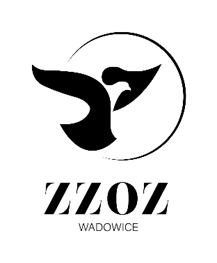 SPECYFIKACJA WARUNKÓW ZAMÓWIENIA Przedmiotowe postępowanie prowadzone jest przy użyciu środków komunikacji elektronicznej. Składanie ofert następuje za pośrednictwem platformy zakupowej dostępnej pod adresem internetowym: www.platformazakupowa.pl/pn/zzozwadowiceZamawiający:Zespół Zakładów Opieki Zdrowotnej w Wadowicachul. Karmelicka 534 – 100 WadowiceAdres strony internetowej Zamawiającego: www.zzozwadowice.ple-mail: zp@zzozwadowice.plSPIS TREŚCII. Nazwa oraz adres Zamawiającego:	3II. Tryb udzielenia zamówienia:	3III. Opis przedmiotu zamówienia	3IV. Termin realizacji zamówienia	5V. Warunki udziału w postępowaniu	5VI. Podstawy wykluczenia z postępowania	5VII. Podmiotowe środki  dowodowe i wykaz oświadczeń lub dokumentów, potwierdzających spełnienie warunków udziału w postępowaniu oraz braku podstaw wykluczenia.	6VIII. Przedmiotowe środki dowodowe	9IX. Poleganie na zasobach innych podmiotów	10X. Informacja dla Wykonawców wspólnie ubiegających się o udzielenia zamówienia (spółki cywilne/konsorcja)	11XI. Informacja o sposobie porozumiewania się Zamawiającego z wykonawcami oraz przekazywania oświadczeń i dokumentów, a także wskazanie osób uprawnionych do porozumiewania się z Wykonawcami	12XII. Wymagania dotyczące wadium	14XIII. Termin związania ofertą	16XIV. Opis sposobu przygotowania ofert	16XV. Miejsce oraz termin składania i otwarcia ofert	19XVI. Opis sposobu obliczenia ceny	19XVII. Opis kryteriów, którymi Zamawiający będzie się kierował przy wyborze oferty, wraz z podaniem znaczenia tych kryteriów i sposobu oceny ofert	20XVIII. Informacje o formalnościach, jakie powinny zostać dopełnione po wyborze oferty w celu zawarcia umowy w sprawie zamówienia publicznego.	20XIX. Wymagania dotyczące zabezpieczenia należytego wykonania umowy.	21XX. Pouczenie o środkach ochrony prawnej przysługujących Wykonawcy w toku postępowania o udzielenie zamówienia.	21XXI. Ochrona danych osobowych	22XXII. Załączniki:	23Załącznik nr 1 do SWZ	24Załącznik nr 2a do SWZ	49Załącznik nr 2b do SWZ	50Załącznik nr 3 do SWZ	51Załącznik nr 4 do SWZ	52Załącznik nr 5 do SWZ	53Załącznik nr 6 do SWZ	55Załącznik nr 7 do SWZ	56Załącznik nr 8 do SWZ	57Załącznik nr 9 do SWZ	58Załącznik nr 10 do SWZ	61I. Nazwa oraz adres Zamawiającego:Zespół Zakładów Opieki Zdrowotnej w Wadowicachul. Karmelicka 5; 34-100 Wadowicetel. 33 87 21 200; 87 21 300; fax. 823 22 30e-mail: zp@zzozwadowice.pladres strony internetowej: https://zzozwadowice.pl/ Godziny urzędowania: od 7.00 do 15.00 Adres strony internetowej, na której jest prowadzone postępowanie i na której będą dostępne wszelkie dokumenty związane z prowadzoną procedurą: www.platformazakupowa.pl/pn/zzozwadowiceII. Tryb udzielenia zamówienia:Niniejsze postępowanie prowadzone jest w trybie przetargu nieograniczonego na podstawie ustawy z dnia 11 września 2019 r. - Prawo zamówień publicznych (t.j. Dz. U. z 2023 r. poz. 1605 ze zm.) zwanej dalej "Ustawą Pzp”.Szacunkowa wartość zamówienia przekracza kwotę określoną w obwieszczeniu Prezesa Urzędu Zamówień Publicznych wydanym na podstawie art. 3 ust. 2 Ustawy Pzp.W postępowaniu mają zastosowanie przepisy Ustawy Pzp oraz akty wykonawcze wydane na jej podstawie 
a w sprawach nieuregulowanych przepisy Ustawy z dnia 23 kwietnia 1964 r – Kodeks Cywilny (Dz. U. z 2020 r., poz. 1740 ze zm.).Zamawiający będzie stosował procedurę, o której mowa w art. 139 ust. 1 Ustawy Pzp, tj. Zamawiający najpierw dokona badania i oceny ofert, a następnie dokona kwalifikacji podmiotowej wykonawcy, którego oferta została najwyżej oceniona, w zakresie braku podstaw wykluczenia oraz spełniania warunków udziału w postępowaniu.Zamawiający nie przewiduje możliwości żądania JEDZ wyłącznie od wykonawcy, którego oferta została najwyżej oceniona.Zamawiający nie przewiduje aukcji elektronicznej.Zamawiający nie dopuszcza składania ofert wariantowych.Zamawiający nie dopuszcza do rozliczeń w walutach obcych.Zamawiający nie prowadzi postępowania w celu zawarcia umowy ramowej.Zamawiający nie przewiduje zwrotu kosztów udziału w postępowaniu.Zamawiający nie przewiduje możliwości udzielenia zamówień podobnych, o których mowa w art. 214 ust. 1 pkt 7 i 8 Ustawy Pzp .Zamawiający nie przewiduje wizji lokalnej lub sprawdzenia przez Wykonawcę dokumentów niezbędnych do realizacji zamówienia dostępnych na miejscu u Zamawiającego. III. Opis przedmiotu zamówieniaKod wg Wspólnego Słownika Zamówień (CPV):Główny kod CPV:	33690000 – 3 – Różne produkty leczniczeDodatkowe kody CPV:	33190000 – 8 – Różne urządzenia i produkty medyczne33140000 – 3 – Materiały medyczne33124130 – 5 – Wyroby diagnostyczne33696300 – 8 – Odczynniki chemiczneOpis wymagań Zamawiającego określa załącznik nr 1 do SWZ.Przedmiot zamówienia został podzielony na części. Liczba części 45.Zamawiający dopuszcza składania ofert częściowych na poszczególne pakiety.Zamawiający nie dopuszcza składania ofert częściowych na poszczególne pozycje w pakietach.Zamawiający nie zastrzega obowiązku osobistego wykonania przez Wykonawcę kluczowych części zamówienia.Zamawiający dopuszcza udział podwykonawców w realizacji niniejszego zamówienia. W przypadku powierzenia wykonania części zamówienia Podwykonawcy, Wykonawca zobowiązany jest do wskazania w ofercie tej części zamówienia, której realizację powierzy podwykonawcy, jak również wskazać nazwę firmy podwykonawcy (tabela w formularzu ofertowym). Powierzenie części zamówienia podwykonawcom nie zwalnia Wykonawcy z odpowiedzialności za należyte wykonanie zamówienia.Wszędzie tam, gdzie Zamawiający opisuje przedmiot zamówienia poprzez wskazanie znaków towarowych, patentów lub odniesienie do norm, europejskich ocen technicznych, aprobat, pochodzenia, specyfikacji technicznych i/lub systemów referencji technicznych, Zamawiający dopuszcza rozwiązania równoważne opisywanym. Intencją Zamawiającego było przedstawienie „typu” towaru spełniającego wymagania Zamawiającego. Rozwiązania równoważne zaproponowane przez Wykonawcę będą posiadały co najmniej takie same lub lepsze parametry techniczne i funkcjonalne, co najmniej w zakresie opisanym danym znakiem towarowym lub daną normą i nie obniżą określonych przez Zamawiającego standardów. Pod pojęciem „równoważności” rozwiązania,
w szczególności rozumie się: wskazanie, że oferowane rozwiązanie posiada co najmniej takie same lub lepsze – opisane daną normą lub znakiem – parametry techniczne i funkcjonalne cechy jakościowe, które dotyczą wartości użytkowych przedmiotu zamówienia, odpowiednich dla zastosowanego materiału, komponentu, produktu takie jak: funkcjonalność, wydajność, wytrzymałość, żywotność, odporność, łatwość obsługi, bezpieczeństwo, komfort użytkowania, standard wykończenia oraz cechy, które opisują fizyczne właściwości przedmiotu zamówienia, takie jak wielkość (długość, szerokość, wysokość), kubaturę, gęstość, kształt, kolorystykę, strukturę, rodzaj materiału 
i komponentu. Wykonawca, który powołuje się na rozwiązania równoważne, jest zobowiązany wykazać, że oferowane przez niego dostawy, usługi lub roboty budowlane spełniają wymagania określone przez Zmawiającego. W przypadku zaoferowania rozwiązań równoważnych – innych niż określone w SWZ – do oferty należy załączyć dokumenty potwierdzające, że zastosowane rozwiązania równoważne spełniają wymogi Zamawiającego (np. opisy, karty katalogowe, karty techniczne).UWAGA !!Podany asortyment oraz jego ilości są danymi planowanymi przez Zamawiającego, w związku z czym nie są wiążące podczas realizacji umowy dotyczącej w/w zamówienia, a mają na celu jedynie zobrazowanie wielkości zamówienia, która może być pomocna podczas ustalenia cen za wykonanie dostaw objętych zamówieniem.Zamawiający dopuszcza w przypadku asortymentu zwyczajowo sprzedawanego w opakowaniach handlowych, podanie ceny za opakowanie a'100 sztuk z odpowiednim przeliczeniem zamawianych ilości wynikających z załącznika nr 1 do SWZ.Zamawiający zastrzega prawo do zamawiania asortymentu w opakowaniach jednostkowych, a nie w opakowaniach zbiorczych.W przypadku, gdy w trakcie postępowania przetargowego zostanie wstrzymana produkcja asortymentu lub zostanie on wycofany z obrotu, Wykonawca winien zwrócić się na piśmie do Zamawiającego z prośbą o ustosunkowanie.W przypadku występowania na rynku produktu leczniczego i preparatu równoważnego zarejestrowanego jako suplement diety, wyrób medyczny, dietetyczny środek spożywczy specjalnego przeznaczenia żywieniowego lub medycznego, Zamawiający wymaga zaoferowania produktu leczniczego zarejestrowanego w aktualnym Urzędowym Wykazie Produktów Leczniczych.IV. Termin realizacji zamówieniaTermin realizacji zamówienia: 12 miesięcy od dnia 01.06.2024r. do dnia 31.05.2025r.V. Warunki udziału w postępowaniu O udzielenie zamówienia mogą ubiegać się wykonawcy, którzy spełniają warunki dotyczące:zdolności do występowania w obrocie gospodarczym:Zamawiający nie stawia warunku w powyższym zakresie.uprawnień do prowadzenia określonej działalności gospodarczej lub zawodowej, o ile wynika to
z odrębnych przepisów:Zamawiający uzna ww. warunek za spełniony, jeśli Wykonawca przedstawi:aktualne zezwolenie na obrót hurtowy środkami odurzającymi– dotyczy Pakietów nr 8, 27, 28, 29, 30;aktualne zezwolenie na obrót hurtowy substancjami psychotropowymi– dotyczy Pakietu nr  26, 43;aktualną koncesję, zezwolenie lub licencję na prowadzenie działalności w zakresie objętym zamówieniem- jeśli dotyczysytuacji ekonomicznej lub finansowej: Zamawiający nie stawia warunku w powyższym zakresie.zdolności technicznej lub zawodowej: Zamawiający nie stawia warunku w powyższym zakresie.Zamawiający może na każdym etapie postępowania uznać, że wykonawca nie posiada wymaganych zdolności, jeżeli zaangażowanie zasobów technicznych lub zawodowych wykonawcy w inne przedsięwzięcia gospodarcze wykonawcy może mieć negatywny wpływ na realizację zamówienia.Ocena spełnienia ww. warunków dokonana zostanie zgodnie z formułą „spełnia – nie spełnia”, w oparciu
o informacje zawarte w JEDZ oraz oświadczeniach i dokumentach, jakie mają dostarczyć wykonawcy w celu potwierdzenia spełnienia warunków udziału w postępowaniu.W celu potwierdzenia spełniania warunków udziału w postępowaniu oraz braku podstaw do wykluczenia
z postępowania, Zamawiający wymaga, złożenia oświadczenia własnego wykonawcy w postaci jednolitego europejskiego dokumentu zamówienia (JEDZ). W przypadku wykonawców wspólnie ubiegających się o udzielenie zamówienia formularz JEDZ składa każdy z wykonawców. Wzór formularza JEDZ określa Rozporządzenie Wykonawcze Komisji (UE) 2016/7 z dnia 5 stycznia 2016 r. (Dz. Urz. UE L 3/16), którego wzór stanowi Załącznik nr 2 do SWZ. VI. Podstawy wykluczenia z postępowaniaZ postępowania o udzielenie zamówienia wyklucza się wykonawców, w stosunku do których zachodzi którakolwiek z okoliczności wskazanych w art. 108 ust. 1 oraz art. 109 ust. 1 pkt 4 Ustawy Pzp.Wykluczenie wykonawcy następuje zgodnie z art. 111 Ustawy Pzp. Wykonawca nie podlega wykluczeniu w okolicznościach określonych w art. 108 ust. 1 pkt 1, 2 i 5 lub art. 109 ust 1 pkt 4 Ustawy Pzp, jeżeli udowodni zamawiającemu, że spełnił łącznie przesłanki:3.1. naprawił lub zobowiązał się do naprawienia szkody wyrządzonej przestępstwem, wykroczeniem lub swoim nieprawidłowym postępowaniem, w tym poprzez zadośćuczynienie pieniężne; 3.2. wyczerpująco wyjaśnił fakty i okoliczności związane z przestępstwem, wykroczeniem lub swoim nieprawidłowym postępowaniem oraz spowodowanymi przez nie szkodami, aktywnie współpracując odpowiednio
z właściwymi organami, w tym organami ścigania, lub zamawiającym;3.3. podjął konkretne środki techniczne, organizacyjne i kadrowe, odpowiednie dla zapobiegania dalszym przestępstwom, wykroczeniom lub nieprawidłowemu postępowaniu, w szczególności: a) zerwał wszelkie powiązania z osobami lub podmiotami odpowiedzialnymi za nieprawidłowe postępowanie wykonawcy, b) zreorganizował personel, c) wdrożył system sprawozdawczości i kontroli, d) utworzył struktury audytu wewnętrznego do monitorowania przestrzegania przepisów, wewnętrznych regulacji lub standardów, e) wprowadził wewnętrzne regulacje dotyczące odpowiedzialności i odszkodowań za nieprzestrzeganie przepisów, wewnętrznych regulacji lub standardów.Zamawiający ocenia, czy podjęte przez wykonawcę czynności, o których mowa w pkt 3, są wystarczające do wykazania jego rzetelności, uwzględniając wagę i szczególne okoliczności czynu wykonawcy. Jeżeli podjęte przez wykonawcę czynności, o których mowa w pkt 3, nie są wystarczające do wykazania jego rzetelności, zamawiający wyklucza wykonawcę.Z postępowania o udzielenie zamówienia wyklucza się również Wykonawcę, w stosunku do którego zachodzą okoliczności, o których mowa w:art. 7 ust. 1 ustawy o szczególnych rozwiązaniach w zakresie przeciwdziałania wspieraniu agresji na Ukrainę oraz służących ochronie bezpieczeństwa narodowego;art. 5k rozporządzenia Rady (UE) nr 833/2014 z dnia 31 lipca 2014 r. dotyczącego środków ograniczających w związku z działaniami Rosji destabilizującymi sytuację na Ukrainie.Zamawiający wskazuje, że w zakresie przesłanki wykluczenia, o której mowa w pkt 5 powyżej Wykonawca składa oświadczenie w Części III Sekcja D jednolitego dokumentu „Podstawy wykluczenia o charakterze wyłącznie krajowym”.Ponadto Zamawiający, w ramach weryfikacji przesłanek wykluczenia, o których mowa powyżej, zastrzega możliwość wezwania Wykonawcy do złożenia wyjaśnień.Zamawiający może wykluczyć wykonawcę na każdym etapie postępowania o udzielenie zamówienia.VII. Podmiotowe środki  dowodowe i wykaz oświadczeń lub dokumentów, potwierdzających spełnienie warunków udziału w postępowaniu oraz braku podstaw wykluczenia. Część AW celu wstępnego potwierdzenia, że wykonawca nie podlega wykluczeniu oraz spełnia warunki udziału
w postępowaniu, wykonawca składa aktualne na dzień składania ofert oświadczenie w formie JEDZ, które sporządza się, zgodnie ze wzorem standardowego formularza określonego w rozporządzeniu wykonawczym Komisji Europejskiej wydanym na podstawie art. 59 ust. 2 dyrektywy 2014/24/UE oraz art. 80 ust. 3 dyrektywy 2014/25/UE. Zamawiający zaleca, aby wykonawca sporządził ww. oświadczenie za pomocą pliku ESPD poprzez serwis umożliwiający wypełnienie ESPD, znajdujący się pod adresem:https://espd.uzp.gov.pl Po uruchomieniu wyżej wymienionej strony internetowej, należy wybrać: „język polski”, a potem zaznaczyć: „Jestem wykonawcą” (także w sytuacji, gdy formularz JEDZ wypełnia podmiot, na którego zdolnościach technicznych lub zawodowych polega wykonawca). Odpowiednikiem warunków udziału w postępowaniu w rozumieniu ustawy są kryteria kwalifikacji, o których mowa w JEDZ.   Instrukcja wypełnienia formularza JEDZ znajduje się na stronie internetowej Urzędu Zamówień Publicznych pod adresem:https://www.uzp.gov.pl/__data/assets/pdf_file/0025/36196/Instrukcja-skladania-JEDZ-elektronicznie.pdfPo stworzeniu lub wygenerowaniu przez wykonawcę dokumentu elektronicznego JEDZ, wykonawca podpisuje ww. dokument kwalifikowanym podpisem elektronicznym, wystawionym przez dostawcę kwalifikowanej usługi zaufania, będącego podmiotem świadczącym usługi certyfikacyjne - podpis elektroniczny, spełniające wymogi bezpieczeństwa określone w ustawie.Upoważnienie osób podpisujących JEDZ musi wynikać bezpośrednio z dokumentu stwierdzającego status prawny wykonawcy (odpisu z właściwego rejestru), a w przypadku ustanowienia pełnomocnika ze stosowanego pełnomocnictwa (załączonego do oferty) w formie elektronicznej podpisanej kwalifikowanym podpisem elektronicznym przez osoby uprawnione do reprezentacji Wykonawcy.Zamawiający wymaga by wykonawca podczas wypełniania formularza JEDZ w zakresie części IV (kryteria kwalifikacji) odznaczył pole α: Ogólne oświadczenie dotyczące wszystkich kryteriów kwalifikacji. W takim przypadku pozostałe sekcje formularza będą nieaktywne – wykonawca nie ma obowiązku ich wypełnienia.W przypadku wykonawców wspólnie ubiegających się o udzielenie Zamówienia, należy złożyć odrębny JEDZ zawierający informacje wymagane w częściach II-IV dla każdego z wykonawców wspólnie ubiegających się o Zamówienie.Wykonawca, który powołuje się na zasoby innych podmiotów, w celu wykazania braku istnienia wobec nich podstaw wykluczenia oraz spełnienia, w zakresie w jakim powołuje się na ich zasoby, warunków udziału 
w postępowaniu, składa także JEDZ dotyczące tych podmiotów, podpisane przez podmiot, którego dokumenty dotyczą.Część B W celu potwierdzenie braku podstaw wykluczenia z udziału w postępowaniu o udzielenie zamówienia wykonawca składa:Zamawiający przed udzieleniem zamówienia wezwie wykonawcę, którego oferta została najwyżej oceniona, do złożenia w wyznaczonym terminie, nie krótszym niż 10 dni, aktualnych na dzień złożenia podmiotowych środków dowodowych potwierdzających okoliczności, o których mowa w Rozdziale VI, to jest:informacji z Krajowego Rejestru Karnego, w zakresie:  art. 108 ust. 1 pkt 1 i 2 ustawy z dnia 11 września 2019 r. – Prawo zamówień publicznych, art. 108 ust. 1 pkt 4 ustawy, odnośnie do orzeczenia zakazu ubiegania się o zamówienie publiczne tytułem środka karnego, - sporządzonej nie wcześniej niż 6 miesięcy przed jej złożeniem.odpisu lub informacji z Krajowego Rejestru Sądowego lub z Centralnej Ewidencji i Informacji
o Działalności Gospodarczej, w zakresie art. 109 ust. 1 pkt 4 ustawy Pzp, sporządzonych nie wcześniej niż 3 miesiące przed jej złożeniem, jeżeli odrębne przepisy wymagają wpisu do rejestru lub ewidencji;oświadczenia wykonawcy o aktualności informacji zawartych w oświadczeniu, o którym mowa w art. 125 ust. 1 ustawy Pzp, w zakresie podstaw wykluczenia z postępowania wskazanych przez zamawiającego, o których mowa w: - art. 108 ust. 1 pkt 3 ustawy PZP, - art. 108 ust. 1 pkt 4 ustawy PZP, dotyczących orzeczenia zakazu ubiegania się o zamówienie publiczne tytułem środka zapobiegawczego, - art. 108 ust. 1 pkt 5 ustawy PZP, dotyczących zawarcia z innymi wykonawcami porozumienia mającego na celu zakłócenie konkurencji, - art. 108 ust. 1 pkt 6 ustawy PZP, Przedmiotowe oświadczenia należy złożyć na formularzu, którego wzór stanowi załącznik nr 3 do SWZ.oświadczenia wykonawcy, w zakresie art. 108 ust. 1 pkt 5 ustawy Pzp, o braku przynależności 
do tej samej grupy kapitałowej w rozumieniu ustawy z dnia 16 lutego 2007 r. o ochronie konkurencji 
i konsumentów (Dz. U. z 2020 r. poz. 1076 i 1086), z innym wykonawcą, który złożył odrębną ofertę, albo oświadczenia o przynależności do tej samej grupy kapitałowej wraz z dokumentami lub informacjami potwierdzającymi przygotowanie oferty, niezależnie od innego wykonawcy należącego do tej samej grupy kapitałowej – wzór oświadczenia stanowi załącznik nr 4 do SWZ.Jeżeli wykonawca ma siedzibę lub miejsce zamieszkania poza granicami Rzeczypospolitej Polskiej, zamiast dokumentów, o których mowa w:pkt 6 ppkt 6.1. - składa informację z odpowiedniego rejestru, takiego jak rejestr sądowy, albo w przypadku braku takiego rejestru, inny równoważny dokument wydany przez właściwy organ sądowy lub administracyjny kraju, w którym wykonawca ma siedzibę lub miejsce zamieszkania, w zakresie określonym w art. 108 ust. 1 pkt 1, 2 i 4 ustawy Pzp;pkt 6 ppkt 6.2 - składa dokument lub dokumenty wystawione w kraju, w którym wykonawca ma siedzibę lub miejsce zamieszkania, potwierdzające odpowiednio, że nie otwarto jego likwidacji, nie ogłoszono upadłości, jego aktywami nie zarządza likwidator lub sąd, nie zawarł układu z wierzycielami, jego działalność gospodarcza nie jest zawieszona ani nie znajduje się on w innej tego rodzaju sytuacji wynikającej z podobnej procedury przewidzianej w przepisach miejsca wszczęcia tej proceduryDokument, o którym mowa w pkt 6 ppkt 6.1., powinien być wystawiony nie wcześniej niż 6 miesięcy jego złożeniem. Dokument, o którym mowa w pkt 6 ppkt 6.2. powinien być wystawiony nie wcześniej niż 3 miesiące przed ich złożeniem.Jeżeli w kraju, w którym wykonawca ma siedzibę lub miejsce zamieszkania, nie wydaje się dokumentów, 
o których mowa w pkt 6 ppkt 6.2., zastępuje się je dokumentem zawierającym odpowiednio oświadczenie wykonawcy, ze wskazaniem osoby albo osób uprawnionych do jego reprezentacji, lub oświadczenie osoby, której dokument miał dotyczyć, złożone pod przysięgą, lub jeżeli w kraju, w którym wykonawca ma siedzibę lub miejsce zamieszkania nie ma przepisów o oświadczeniu pod przysięgą, złożone przed organem sądowym lub administracyjnym, notariuszem, organem samorządu zawodowego lub gospodarczego właściwym ze względu na siedzibę lub miejsce zamieszkania wykonawcy lub miejsce zamieszkania tej osoby. Postanowienia pkt. 8 stosuje się odpowiednio.W przypadku wątpliwości co do treści dokumentu złożonego przez Wykonawcę, Zamawiający może zwrócić się do bezpośrednio właściwych organów kraju, w którym Wykonawca ma siedzibę lub miejsce zamieszkania lub miejsce zamieszkania, o udzielenie niezbędnych informacji dotyczących tego dokumentu.Część CZamawiający przed udzieleniem zamówienia wezwie wykonawcę, którego oferta została najwyżej oceniona, do złożenia w wyznaczonym terminie, nie krótszym niż 10 dni, aktualnych na dzień złożenia podmiotowych środków dowodowych potwierdzających okoliczności, o których mowa w Rozdziale V, to jest:Koncesja, zezwolenie lub licencja na prowadzenie działalności w zakresie objętym zamówieniem – jeśli dotyczy.aktualne zezwolenie na obrót hurtowy środkami odurzającymi– dotyczy Pakietów nr 8, 27, 28, 29, 30;aktualne zezwolenie na obrót hurtowy substancjami psychotropowymi– dotyczy Pakietu nr  26, 43;Jeżeli Wykonawca powołuje się na doświadczenie w realizacji dostaw wykonywanych wspólnie z innymi Wykonawcami, wykaz, o którym mowa w pkt 11 SWZ dotyczy dostaw, w których wykonaniu Wykonawca ten bezpośrednio uczestniczył.Zamawiający nie wzywa do złożenia podmiotowych środków dowodowych, jeżeli:może je uzyskać za pomocą bezpłatnych i ogólnodostępnych baz danych, w szczególności rejestrów publicznych w rozumieniu ustawy z dnia 17.02.2005 r. o informatyzacji działalności podmiotów realizujących zadania publiczne, o ile Wykonawca wskazał w jednolitym dokumencie dane umożliwiające dostęp do tych środków;podmiotowym środkiem dowodowym jest oświadczenie, którego treść odpowiada zakresowi oświadczenia, o którym mowa w art. 125 ust. 1 ustawy Pzp.Wykonawca nie jest zobowiązany do złożenia podmiotowych środków dowodowych, które Zamawiający posiada, jeżeli Wykonawca wskaże te środki (poprzez podanie numeru referencyjnego postępowania lub nazwy postępowania) oraz potwierdzi ich prawidłowość i aktualność. Jeżeli jest to niezbędne do zapewnienia odpowiedniego przebiegu postępowania o udzielenie zamówienia, Zamawiający może na każdym etapie postępowania wezwać Wykonawców do złożenia wszystkich lub niektórych podmiotowych środków dowodowych aktualnych na dzień ich złożenia.	Jeżeli zachodzą uzasadnione podstawy do uznania, że złożone uprzednio podmiotowe środki dowodowe nie są już aktualne, Zamawiający może w każdym czasie wezwać Wykonawcę lub Wykonawców do złożenia wszystkich lub niektórych podmiotowych środków dowodowych aktualnych na dzień ich złożenia.VIII. Przedmiotowe środki dowodoweOświadczenie o spełnianiu przez oferowany przedmiot zamówienia wymagań przewidzianych przez ustawę z dnia 7 kwietnia 2022r o wyrobach medycznych (t.j. Dz. U. z 2022 r. poz. 974), potwierdzające dopuszczenie tych wyrobów do obrotu i używania, oraz przez Rozporządzenie Ministra Zdrowia z dnia 17 lutego 2016r. w sprawie wymagań zasadniczych oraz procedur oceny zgodności wyrobów medycznych (Dz. U. z 2016r, poz. 211), wzór stanowi Załącznik nr 6 do SWZ  -dla Pakietu nr 37, 42 oraz jeśli dotyczy.Oświadczenie, że oferowane produkty lecznicze są dopuszczone do obrotu zgodnie z obowiązującymi przepisami – wzór stanowi załącznik nr 7 do SIWZ – jeśli dotyczy.Aktualna karta charakterystyki – dotyczy Pakietu nr 34Oświadczenie Wykonawcy o kompatybilności parowników z aparatem do znieczuleń Primus oraz Mindray typ A8 – dotyczy Pakietu nr 40,Oświadczenie, że oferowane środki dietetyczne są dopuszczone o obrotu zgodnie z obowiązującymi przepisami o ustawie o bezpieczeństwie żywności i żywienia, zgodnie z ustawą z dnia 25 sierpnia 2006r. o bezpieczeństwie żywności i żywienia. (t.j. Dz. U. z 2023r., poz. 1448) – wzór stanowi załącznik nr 8 do SIWZ– jeśli dotyczy. Deklaracja zgodności - w przypadku zaoferowania wyrobów medycznych.Zamawiający informuje, iż w przypadku, gdy wykonawca nie złoży przedmiotowych środków dowodowych lub złożone przedmiotowe środki dowodowe będą niekompletne, Zamawiający wezwie do ich złożenia, poprawienia lub uzupełnienia w wyznaczonym terminie.Zamawiający akceptuje odpowiednie przedmiotowe środki dowodowe, inne niż te, o których mowa w art. 105 ust. 1 i 3 ustawy Pzp, w szczególności dokumentację techniczną producenta, w przypadku gdy dany wykonawca nie ma ani dostępu do certyfikatów lub sprawozdań z badań, o których mowa w art. 105 ust. 1 i 3 ustawy Pzp, ani możliwości ich uzyskania w odpowiednim terminie, o ile ten brak dostępu nie może być przypisany danemu wykonawcy, oraz pod warunkiem że dany wykonawca udowodni, że wykonywane przez niego dostawy spełniają wymagania, cechy lub kryteria określone w opisie przedmiotu zamówienia lub kryteriów oceny ofert, lub wymagania związane z realizacją zamówienia. IX. Poleganie na zasobach innych podmiotówWykonawca może w celu potwierdzenia spełniania warunków udziału w postępowaniu, w stosownych sytuacjach oraz w odniesieniu do konkretnego zamówienia, lub jego części, polegać na zdolnościach technicznych lub zawodowych lub sytuacji finansowej lub ekonomicznej podmiotów udostępniających zasoby, niezależnie od charakteru prawnego łączących go z nimi stosunków prawnych.W odniesieniu do warunków dotyczących wykształcenia, kwalifikacji zawodowych lub doświadczenia, wykonawcy mogą polegać na zdolnościach podmiotów udostępniających zasoby, jeśli podmioty te zrealizują roboty budowlane oraz dostawy, do realizacji których te zdolności są wymagane.Wykonawca, który polega na zdolnościach lub sytuacji podmiotów udostępniających zasoby, składa, wraz 
z wnioskiem do udziału w postępowaniu albo odpowiednio wraz z ofertą zobowiązanie podmiotu udostępniającego zasoby do oddania mu do dyspozycji niezbędnych zasobów na potrzeby realizacji danego zamówienia lub inny podmiotowy środek dowodowy potwierdzający, że Wykonawca realizując zamówienie, będzie dysponował niezbędnymi zasobami tych podmiotów. Zobowiązanie podmiotu udostępniającego zasoby, o którym mowa w zdaniu poprzedzającym, potwierdza, że stosunek łączący Wykonawcę z podmiotami udostępniającymi zasoby gwarantuje rzeczywisty dostęp do tych zasobów oraz określa w szczególności: zakres dostępnych wykonawcy zasobów podmiotu udostępniającego zasoby; sposób i okres udostępnienia wykonawcy i wykorzystania przez niego zasobów podmiotu udostępniającego te zasoby przy wykonywaniu zamówienia; czy i w jakim zakresie podmiot udostępniający zasoby, na zdolnościach którego wykonawca polega 
w odniesieniu do warunków udziału w postępowaniu dotyczących wykształcenia, kwalifikacji zawodowych lub doświadczenia, zrealizuje roboty budowlane lub usługi, których wskazane zdolności dotyczą.Zamawiający ocenia, czy udostępniane wykonawcy przez podmioty udostępniające zasoby zdolności techniczne lub zawodowe lub ich sytuacja finansowa lub ekonomiczna, pozwalają na wykazanie przez wykonawcę spełniania warunków udziału w postępowaniu, o których mowa w art. 112 ust. 2 pkt 3 i 4, oraz jeżeli to dotyczy, kryteriów selekcji, a także bada, czy nie zachodzą wobec tego podmiotu podstawy wykluczenia, które zostały przewidziane względem wykonawcy. (art. 108 ust. 1, art. 109 ust 1 pkt 4 Ustawy Pzp oraz art. 5k rozporządzenia Rady (UE) nr 833/2014 z dnia 31 lipca 2014 r. dotyczącego środków ograniczających w związku z działaniami Rosji destabilizującymi sytuację na Ukrainie oraz art. 7 ust. 1 ustawy o szczególnych rozwiązaniach w zakresie przeciwdziałania wspieraniu agresji na Ukrainę oraz służących ochronie bezpieczeństwa narodowego.)Jeżeli zdolności techniczne lub zawodowe sytuacja finansowa lub ekonomiczna podmiotu udostępniającego zasoby nie potwierdzają spełniania przez Wykonawcę warunków udziału w postępowaniu lub zachodzą wobec tego podmiotu podstawy wykluczenia, Zamawiający żąda, aby Wykonawca w terminie określonym przez Zamawiającego zastąpił ten podmiot innym podmiotem lub podmiotami albo wykazał, że samodzielnie spełnia warunki udziału 
w postępowaniu.Wykonawca nie może, po upływie terminu składania ofert, powoływać się na zdolności lub sytuację podmiotów udostępniających zasoby, jeżeli na etapie składania ofert nie polegał on w danym zakresie na zdolnościach lub sytuacji podmiotów udostępniających zasoby.Podmiot, który zobowiązał się do udostępnienia zasobów, odpowiada solidarnie z Wykonawcą, który polega na jego sytuacji finansowej lub ekonomicznej, za szkodę poniesioną przez Zamawiającego powstałą wskutek nieudostępnienia tych zasobów, chyba, że za nieudostępnienie zasobów podmiot ten nie ponosi winy.Wykonawca, w przypadku polegania na zdolnościach lub sytuacji podmiotów udostępniających zasoby, przedstawia, wraz z oświadczeniem, o którym mowa w Rozdziale VII pkt. 1 SWZ podmiotu udostępniającego zasoby, potwierdzające brak podstaw wykluczenia tego podmiotu oraz odpowiednio spełnianie warunków udziału 
w postępowaniu, w zakresie, w jakim Wykonawca powołuje się na jego zasoby, zgodnie z katalogiem dokumentów określonych w Rozdziale VII SWZ, Oświadczenia podmiotów udostępniających zasoby składane na formularzu JEDZ powinny być złożone w formie elektronicznej (tj. podpisanego kwalifikowanym podpisem elektronicznym przez każdy z tych podmiotów) w zakresie w jakim potwierdzają okoliczności, o których mowa w treści art. 124 ust. 1 ustawy Pzp. Należy je przesłać zgodnie z zasadami określonymi w Rozdziale XI SWZ.W zakresie „części IV Kryteria kwalifikacji” JEDZ podmiot udostępniający zasoby przedstawia oświadczenie w zakresie zdolności udostępnianych Wykonawcy. Podmiot udostępniający zasoby może ograniczyć się do wypełnienia sekcji . W takim przypadku ogólne oświadczenie podmiotu udostępniającego zasoby będzie interpretowane jedynie w zakresie udostępnianych zdolności.  Na wezwanie Zamawiającego Wykonawca, który polega na zdolnościach lub sytuacji podmiotów udostępniających zasoby na zasadach określonych w art. 118 ustawy Pzp, zobowiązany jest do przedstawienia w odniesieniu do tych podmiotów podmiotowych środków dowodowych, o których mowa w Rozdziale VII Część B pkt. 6. potwierdzających, że nie zachodzą wobec tych podmiotów podstawy do wykluczenia z postępowania. Do podmiotów udostępniających zasoby stosuje się odpowiednio postanowienia Rozdziału VII pkt 7 do 9.X. Informacja dla Wykonawców wspólnie ubiegających się o udzielenia zamówienia (spółki cywilne/konsorcja)Wykonawcy mogą wspólnie ubiegać się o udzielenie zamówienia. W takim przypadku Wykonawcy ustanawiają pełnomocnika do reprezentowania ich w postępowaniu albo do reprezentowania w postępowaniu 
i zawarcia umowy w sprawie zamówienia publicznego. Pełnomocnictwo winno być załączone do oferty. W odniesieniu do wymagań postawionych przez Zamawiającego, każdy z Wykonawców ubiegających się wspólnie o zamówienie, oddzielnie musi udokumentować, że nie podlega wykluczeniu z Postępowania na podstawie art. 108 ust. 1, art. 109 ust 1 pkt 4 Ustawy Pzp oraz art. 5k rozporządzenia Rady (UE) nr 833/2014 z dnia 31 lipca 2014 r. dotyczącego środków ograniczających w związku z działaniami Rosji destabilizującymi sytuację na Ukrainie oraz art. 7 ust. 1 ustawy o szczególnych rozwiązaniach w zakresie przeciwdziałania wspieraniu agresji na Ukrainę oraz służących ochronie bezpieczeństwa narodowegoW przypadku Wykonawców wspólnie ubiegających się o udzielenie zamówienia, oświadczenia, o których mowa w Rozdziale VII pkt 1 SWZ, składa każdy z Wykonawców wspólnie ubiegający się o zamówienie. Oświadczenia te potwierdzają brak podstaw wykluczenia oraz spełnianie warunków udziału w postępowaniu w zakresie, w jakim każdy z wykonawców wykazuje spełnianie warunków udziału w postępowaniu.W przypadku wspólnego ubiegania się o zamówienie przez Wykonawców są oni zobowiązani na wezwanie Zamawiającego złożyć aktualne na dzień złożenia podmiotowe środki dowodowe, o których mowa w Rozdziale VII, przy czym:podmiotowe środki dowodowe, o których mowa w Rozdziale VII Część C składa odpowiednio Wykonawca/Wykonawcy, który/którzy wykazuje/ą spełnianie warunku, w zakresie i na zasadach opisanych w Rozdziale V -jeśli dotyczypodmiotowe środki dowodowe, o których mowa w Rozdziale VII Część B składa każdy z nich.Zamawiający nie określił odmiennych wymagań związanych z realizacją zamówienia w odniesieniu do Wykonawców wspólnie ubiegających się o udzielenie zamówienia.XI. Informacja o sposobie porozumiewania się Zamawiającego z wykonawcami oraz przekazywania oświadczeń i dokumentów, a także wskazanie osób uprawnionych do porozumiewania się z WykonawcamiOsobą uprawnioną do kontaktu z wykonawcami jest: Katarzyna Grzybczyk - w zakresie procedury przetargowej,Renata Półtorak - w zakresie przedmiotu zamówienia.Postępowanie prowadzone jest w języku polskim w formie elektronicznej za pośrednictwem platformazakupowa.pl pod adresem: www.platformazakupowa.pl/pn/zzozwadowiceW celu skrócenia czasu udzielenia odpowiedzi na pytania preferuje się, aby komunikacja między zamawiającym a wykonawcami, w tym wszelkie oświadczenia, wnioski, zawiadomienia oraz informacje, przekazywane były w formie elektronicznej za pośrednictwem platformazakupowa.pl i formularza „Wyślij wiadomość do zamawiającego”. Za datę przekazania (wpływu) oświadczeń, wniosków, zawiadomień oraz informacji przyjmuje się datę ich przesłania za pośrednictwem platformazakupowa.pl poprzez kliknięcie przycisku „Wyślij wiadomość do zamawiającego” po których pojawi się komunikat, że wiadomość została wysłana do zamawiającego.Zamawiający będzie przekazywał wykonawcom informacje w formie elektronicznej za pośrednictwem platformazakupowa.pl. Informacje dotyczące odpowiedzi na pytania, zmiany specyfikacji, zmiany terminu składania i otwarcia ofert Zamawiający będzie zamieszczał na platformie w sekcji “Komunikaty”. Korespondencja, której zgodnie z obowiązującymi przepisami adresatem jest konkretny wykonawca, będzie przekazywana w formie elektronicznej za pośrednictwem platformazakupowa.pl do konkretnego wykonawcy.Wykonawca jako podmiot profesjonalny ma obowiązek sprawdzania komunikatów i wiadomości bezpośrednio na platformazakupowa.pl przesłanych przez zamawiającego, gdyż system powiadomień może ulec awarii lub powiadomienie może trafić do folderu SPAM.Zamawiający, zgodnie z Rozporządzeniem Prezesa Rady Ministrów z dnia 30 grudnia 2020 r. w sprawie sposobu sporządzania i przekazywania informacji oraz wymagań technicznych dla dokumentów elektronicznych oraz środków komunikacji elektronicznej w postępowaniu o udzielenie zamówienia publicznego lub konkursie (Dz. U. z 2020r. poz. 2452), określa niezbędne wymagania sprzętowo - aplikacyjne umożliwiające pracę na platformazakupowa.pl, tj.:stały dostęp do sieci Internet o gwarantowanej przepustowości nie mniejszej niż 512 kb/s,komputer klasy PC lub MAC o następującej konfiguracji: pamięć min. 2 GB Ram, procesor Intel IV 2 GHZ lub jego nowsza wersja, jeden z systemów operacyjnych - MS Windows 7, Mac Os x 10 4, Linux, lub ich nowsze wersje,zainstalowana dowolna przeglądarka internetowa, w przypadku Internet Explorer minimalnie wersja 10 0.,włączona obsługa JavaScript,zainstalowany program Adobe Acrobat Reader lub inny obsługujący format plików .pdf,Platformazakupowa.pl działa według standardu przyjętego w komunikacji sieciowej - kodowanie UTF8,Oznaczenie czasu odbioru danych przez platformę zakupową stanowi datę oraz dokładny czas (hh:mm:ss) generowany wg. czasu lokalnego serwera synchronizowanego z zegarem Głównego Urzędu Miar.Wykonawca, przystępując do niniejszego postępowania o udzielenie zamówienia publicznego:akceptuje warunki korzystania z platformazakupowa.pl określone w Regulaminie zamieszczonym na stronie internetowej pod linkiem w zakładce „Regulamin" oraz uznaje go za wiążący,zapoznał i stosuje się do Instrukcji składania ofert/wniosków dostępnej pod linkiem. Zamawiający nie ponosi odpowiedzialności za złożenie oferty w sposób niezgodny
z Instrukcją korzystania z platformazakupowa.pl, w szczególności za sytuację, gdy zamawiający zapozna się z treścią oferty przed upływem terminu składania ofert (np. złożenie oferty w zakładce „Wyślij wiadomość do zamawiającego”). 
Taka oferta zostanie uznana przez Zamawiającego za ofertę handlową i nie będzie brana pod uwagę
w przedmiotowym postępowaniu ponieważ nie został spełniony obowiązek narzucony w art. 221 Ustawy Prawo Zamówień Publicznych.Zamawiający informuje, że instrukcje korzystania z platformazakupowa.pl dotyczące w szczególności logowania, składania wniosków o wyjaśnienie treści SWZ, składania ofert oraz innych czynności podejmowanych w niniejszym postępowaniu przy użyciu platformazakupowa.pl znajdują się w zakładce „Instrukcje dla Wykonawców" na stronie internetowej pod adresem: https://platformazakupowa.pl/strona/45-instrukcjeW sytuacjach awaryjnych np. w przypadku przerwy w funkcjonowaniu lub awarii niedziałania www.platformazakupowa.pl/pn/zzozwadowice  Zamawiający może również komunikować się z wykonawcami za pomocą poczty elektronicznej, gdzie adres Zamawiającego jest dostępny w SWZ dot. danego postępowania.Formaty plików wykorzystywanych przez wykonawców powinny być zgodne
z „OBWIESZCZENIEM PREZESA RADY MINISTRÓW z dnia 9 listopada 2017 r. w sprawie ogłoszenia jednolitego tekstu rozporządzenia Rady Ministrów w sprawie Krajowych Ram Interoperacyjności, minimalnych wymagań dla rejestrów publicznych i wymiany informacji w postaci elektronicznej oraz minimalnych wymagań dla systemów teleinformatycznych”.Zamawiający rekomenduje wykorzystanie formatów: .pdf .doc .xls .jpg (.jpeg) ze szczególnym wskazaniem na .pdfW celu ewentualnej kompresji danych Zamawiający rekomenduje wykorzystanie jednego z formatów:.zip .7ZWśród formatów powszechnych a NIE występujących w rozporządzeniu występują: .rar .gif .bmp. numbers .pages. Dokumenty złożone w takich plikach zostaną uznane za złożone nieskutecznie.Zamawiający zwraca uwagę na ograniczenia wielkości plików podpisywanych profilem zaufanym, który wynosi max 10MB, oraz na ograniczenie wielkości plików podpisywanych w aplikacji eDoApp służącej do składania podpisu osobistego, który wynosi max 5MB.Ze względu na niskie ryzyko naruszenia integralności pliku oraz łatwiejszą weryfikację podpisu, zamawiający zaleca, w miarę możliwości, przekonwertowanie plików składających się na ofertę na format .pdf 
i opatrzenie ich podpisem kwalifikowanym PAdES. Pliki w innych formatach niż PDF zaleca się opatrzyć zewnętrznym podpisem XAdES. Wykonawca powinien pamiętać, aby plik z podpisem przekazywać łącznie z dokumentem podpisywanym.Zamawiający zaleca, aby w przypadku podpisywania pliku przez kilka osób, stosować podpisy tego samego rodzaju. Podpisywanie różnymi rodzajami podpisów np. osobistym i kwalifikowanym może doprowadzić do problemów w weryfikacji plików. Zamawiający zaleca, aby wykonawca z odpowiednim wyprzedzeniem przetestował możliwość prawidłowego wykorzystania wybranej metody podpisania plików oferty.Zaleca się, aby komunikacja z wykonawcami odbywała się tylko na Platformie za pośrednictwem formularza “Wyślij wiadomość do zamawiającego”, nie za pośrednictwem adresu email.Osobą składającą ofertę powinna być osoba kontaktowa podawana w dokumentacji.Ofertę należy przygotować z należytą starannością dla podmiotu ubiegającego się o udzielenie zamówienia publicznego i zachowaniem odpowiedniego odstępu czasu do zakończenia przyjmowania ofert/wniosków. Sugerujemy złożenie oferty na 24 godziny przed terminem składania ofert/wniosków.Podczas podpisywania plików zaleca się stosowanie algorytmu skrótu SHA2 zamiast SHA1.  Jeśli wykonawca pakuje dokumenty np. w plik ZIP zalecamy wcześniejsze podpisanie każdego ze skompresowanych plików. Zamawiający rekomenduje wykorzystanie podpisu z kwalifikowanym znacznikiem czasu.Zamawiający zaleca, aby nie wprowadzać jakichkolwiek zmian w plikach po podpisaniu ich podpisem kwalifikowanym. Może to skutkować naruszeniem integralności plików co równoważne będzie z koniecznością odrzucenia oferty w postępowaniu.Wykonawca może zwrócić się do Zamawiającego o wyjaśnienie treści SWZ.Zamawiający udzieli wyjaśnień niezwłocznie, jednak nie później niż na 6 dni przed upływem terminu składania ofert albo nie później niż na 4 dni przed upływem terminu składania ofert w przypadku, o którym mowa 
w art. 138 ust. 2 pkt 2 ustawy Pzp, pod warunkiem, że wniosek o wyjaśnienie treści SWZ wpłynął do zamawiającego nie później niż na odpowiednio 14 przed upływem terminu składania ofert.W przypadku gdy wniosek o wyjaśnienie treści SWZ nie wpłynął w terminie, o którym mowa w pkt. 28, zamawiający nie ma obowiązku udzielania wyjaśnień SWZ oraz obowiązku przedłużenia terminu składania ofert.Treść zapytań wraz z wyjaśnieniami bez ujawniania źródła zapytania, Zamawiający zamieszcza na stronie internetowej na której udostępniony jest SWZ, tj. www.platformazakupowa.pl/pn/zzozwadowice W uzasadnionych przypadkach Zamawiający może przed upływem terminu składania ofert zmienić treść SWZ. Dokonaną zmianę specyfikacji Zamawiający udostępnia na stronie internetowej –www.platformazakupowa.pl/pn/zzozwadowice , na której udostępniona jest specyfikacja.Każda wprowadzona przez Zamawiającego zmiana SWZ stanie się jej integralną częścią.W przypadku rozbieżności pomiędzy treścią niniejszej SWZ a treścią udzielonych wyjaśnień lub zmian SWZ, jako obowiązującą należy przyjąć treść późniejszego oświadczenia Zamawiającego.XII. Wymagania dotyczące wadiumWykonawca zobowiązany jest do zabezpieczenia swojej oferty wadium w wysokości: Wadium wnosi się przed upływem terminu składania ofert.Wadium może być wnoszone w jednej lub kilku następujących formach:pieniądzu; gwarancjach bankowych;gwarancjach ubezpieczeniowych;poręczeniach udzielanych przez podmioty, o których mowa w art. 6b ust. 5 pkt 2 ustawy z dnia 9 listopada 2000 r. o utworzeniu Polskiej Agencji Rozwoju Przedsiębiorczości (t.j. Dz. U. z 2020 r. poz. 299).Wadium wnoszone w pieniądzu należy wpłacić przelewem na rachunek bankowy Zamawiającego PKO BP S.A. O/Wadowice, nr 16 1020 2892 0000 5102 0832 0972 z dopiskiem „Wadium – nr postępowania”.UWAGA: Za skutecznie wniesione wadium w pieniądzu, zamawiający uważa wadium, które w oznaczonym terminie (przed upływem terminu składania ofert) znajdzie się na rachunku bankowym Zamawiającego (decyduje data i godzina uznania rachunku Zamawiającego).Wadium wnoszone w formie poręczeń lub gwarancji musi być złożone jako oryginał gwarancji lub poręczenia w postaci elektronicznej i spełniać co najmniej poniższe wymagania:musi obejmować odpowiedzialność za wszystkie przypadki powodujące utratę wadium przez wykonawcę określone w Ustawie Pzp. z jej treści powinno jednoznacznej wynikać zobowiązanie gwaranta do zapłaty całej kwoty wadium;powinno być nieodwołalne i bezwarunkowe oraz płatne na pierwsze żądanie;termin obowiązywania poręczenia lub gwarancji nie może być krótszy niż termin związania ofertą
(z zastrzeżeniem, iż pierwszym dniem związania ofertą jest dzień składania ofert); w treści poręczenia lub gwarancji powinna znaleźć się nazwa oraz numer przedmiotowego postępowania;beneficjentem poręczenia lub gwarancji jest: Zespół Zakładów Opieki Zdrowotnej w Wadowicach. w przypadku wykonawców wspólnie ubiegających się o udzielenie zamówienia (art. 58 Ustawy Pzp), Zamawiający wymaga, aby poręczenie lub gwarancja obejmowała swą treścią (tj. zobowiązanych z tytułu poręczenia lub gwarancji) wszystkich wykonawców wspólnie ubiegających się o udzielenie zamówienia lub aby z jej treści wynikało, że zabezpiecza ofertę wykonawców wspólnie ubiegających się o udzielenie zamówienia (konsorcjum);Oferta wykonawcy, który nie wniesie wadium, wniesie wadium w sposób nieprawidłowy lub nie utrzyma wadium nieprzerwanie do upływu terminu związania ofertą zostanie odrzucona.Potwierdzenie wniesienia wadium musi być dołączone do oferty.Wadium wnoszone w formie innej niż w pieniądzu musi być potwierdzone stosownym dokumentem podpisanym przez gwaranta kwalifikowanym podpisem elektronicznym, który należy: dołączyć do zaszyfrowanej 
w sposób wskazany w SWZ oferty lub wnieść w oryginale w postaci elektronicznej zgodnie z zasadami komunikacji określonymi w SWZ przed upływem terminu składania ofert.Zamawiający zwraca wadium zgodnie z warunkami określonymi w art. 98 ust. 1 i 2 ustawy Pzp.Zamawiający zatrzymuje wadium na warunkach określonych w art. 98 ust. 6 ustawy Pzp.XIII. Termin związania ofertąWykonawca będzie związany ofertą przez okres 90 dni, tj. do dnia 01.07.2024r. Bieg terminu związania ofertą rozpoczyna się wraz z upływem terminu składania ofert.W przypadku gdy wybór najkorzystniejszej oferty nie nastąpi przed upływem terminu związania ofertą wskazanego w pkt. 1, Zamawiający przed upływem terminu związania ofertą zwraca się jednokrotnie do wykonawców o wyrażenie zgody na przedłużenie tego terminu o wskazywany przez niego okres, nie dłuższy niż 60 dni. Przedłużenie terminu związania ofertą wymaga złożenia przez wykonawcę pisemnego oświadczenia
o wyrażeniu zgody na przedłużenie terminu związania ofertą.W przypadku gdy zamawiający żąda wniesienia wadium, przedłużenie terminu związania ofertą, o którym mowa w pkt 1, następuje wraz z przedłużeniem okresu ważności wadium albo, jeżeli nie jest to możliwe,
z wniesieniem nowego wadium na przedłużony okres związania ofertą.XIV. Opis sposobu przygotowania ofertOferta, wniosek oraz przedmiotowe środki dowodowe (jeżeli były wymagane) składane elektronicznie muszą zostać podpisane elektronicznym kwalifikowanym podpisem. W procesie składania oferty, wniosku w tym przedmiotowych środków dowodowych na platformie, kwalifikowany podpis elektroniczny wykonawca składa bezpośrednio na dokumencie, który następnie przesyła do systemu (opcja rekomendowana przez platformazakupowa.pl).Poświadczenia za zgodność z oryginałem dokonuje odpowiednio wykonawca, podmiot, na którego zdolnościach lub sytuacji polega wykonawca, wykonawcy wspólnie ubiegający się o udzielenie zamówienia publicznego albo podwykonawca, w zakresie dokumentów, które każdego z nich dotyczą. Poprzez oryginał należy rozumieć dokument podpisany kwalifikowanym podpisem elektronicznym przez osobę/osoby upoważnioną/upoważnione. Poświadczenie za zgodność z oryginałem następuje w formie elektronicznej podpisane kwalifikowanym podpisem elektronicznym przez osobę/osoby upoważnioną/upoważnione. Oferta powinna być:sporządzona na podstawie załączników niniejszej SWZ w języku polskim,złożona przy użyciu środków komunikacji elektronicznej tzn. za pośrednictwem platformazakupowa.pl,podpisana kwalifikowanym podpisem elektronicznym przez osobę/osoby upoważnioną/upoważnione.Podpisy kwalifikowane wykorzystywane przez wykonawców do podpisywania wszelkich plików muszą spełniać “Rozporządzenie Parlamentu Europejskiego i Rady w sprawie identyfikacji elektronicznej i usług zaufania w odniesieniu do transakcji elektronicznych na rynku wewnętrznym (eIDAS) (UE) nr 910/2014 - od 1 lipca 2016 roku”.W przypadku wykorzystania formatu podpisu XAdES zewnętrzny. Zamawiający wymaga dołączenia odpowiedniej ilości plików tj. podpisywanych plików z danymi oraz plików podpisu w formacie XAdES.Zgodnie z art. 18 ust. 3 Ustawy Pzp, nie ujawnia się informacji stanowiących tajemnicę przedsiębiorstwa, 
w rozumieniu przepisów o zwalczaniu nieuczciwej konkurencji. Jeżeli wykonawca, nie później niż w terminie składania ofert, w sposób niebudzący wątpliwości zastrzegł, że nie mogą być one udostępniane oraz wykazał, załączając stosowne wyjaśnienia, iż zastrzeżone informacje stanowią tajemnicę przedsiębiorstwa. Na platformie 
w formularzu składania oferty znajduje się miejsce wyznaczone do dołączenia części oferty stanowiącej tajemnicę przedsiębiorstwa.Wykonawca, za pośrednictwem platformazakupowa.pl może przed upływem terminu do składania ofert zmienić lub wycofać ofertę. Sposób dokonywania zmiany lub wycofania oferty zamieszczono w instrukcji zamieszczonej na stronie internetowej pod adresem:https://platformazakupowa.pl/strona/45-instrukcjeKażdy z wykonawców może złożyć tylko jedną ofertę. Złożenie większej liczby ofert lub oferty zawierającej propozycje wariantowe spowoduje podlegać będzie odrzuceniu.Ceny oferty muszą zawierać wszystkie koszty, jakie musi ponieść wykonawca, aby zrealizować zamówienie
z najwyższą starannością oraz ewentualne rabaty.Dokumenty i oświadczenia składane przez wykonawcę powinny być w języku polskim, chyba że w SWZ dopuszczono inaczej. W przypadku załączenia dokumentów sporządzonych w innym języku niż dopuszczony, wykonawca zobowiązany jest załączyć tłumaczenie na język polski.Zgodnie z definicją dokumentu elektronicznego z art.3 ust 2 Ustawy o informatyzacji działalności podmiotów realizujących zadania publiczne, opatrzenie pliku zawierającego skompresowane dane kwalifikowanym podpisem elektronicznym jest jednoznaczne z podpisaniem oryginału dokumentu, z wyjątkiem kopii poświadczonych odpowiednio przez innego wykonawcę ubiegającego się wspólnie z nim o udzielenie zamówienia, przez podmiot, na którego zdolnościach lub sytuacji polega wykonawca, albo przez podwykonawcę.Maksymalny rozmiar jednego pliku przesyłanego za pośrednictwem dedykowanych formularzy do: złożenia, zmiany, wycofania oferty wynosi 150 MB natomiast przy komunikacji wielkość pliku to maksymalnie 500 MB.Dokumenty składające się na ofertę:formularz ofertowy, według wzoru określonego w Załączniku nr 9 do SWZ,dokumenty i oświadczenia potwierdzające spełnianie przez wykonawcę warunków udziału w Postępowaniu 
i brak podstaw do wykluczenia (wymienione w Rozdziale VII SWZ -JEDZ);Dokumenty wskazane w Rozdziale VIII SWZ - przedmiotowe środki dowodowew przypadku wykonawców działających przez pełnomocnika – pełnomocnictwo,w przypadku wykonawców wspólnie ubiegających się o zamówienie – dokument stwierdzający ustanowienie przez wykonawców wspólnie ubiegających się o zamówienie pełnomocnika do reprezentowania ich w Postępowaniu o udzielenie zamówienia albo reprezentowania w Postępowaniu 
i zawarcia umowy w sprawie zamówienia publicznego,potwierdzenie wniesienia wadium,zobowiązania wymagane postanowieniami Rozdziału IX pkt 3 SWZ, w przypadku, gdy Wykonawca polega na zdolnościach podmiotów udostępniających zasobu w celu potwierdzenia spełnienia warunków udziału 
w postępowaniu wraz z pełnomocnictwem, jeżeli prawo do podpisania danego zobowiązania nie wynika 
z dokumentów określonych w Rozdziału VII Część B pkt 6.4 SWZ. – Propozycja w Załączniku nr 2a do SWZOświadczenie Wykonawców wspólnie ubiegających się o udzielenie zamówienia, o których mowa w art. 117 ust 4 ustawy Pzp. według wzoru określonego w Załączniku nr 2b do SWZ,Oświadczenie dotyczące przepisów sankcyjnych związanych z wojną w Ukrainie (składa: Wykonawca, każdy z Wykonawców wspólnie ubiegający się o udzielenie zamówienia, podmiot udostępniający zasoby). Oświadczenie to przekazuje się w postaci elektronicznej i opatruje kwalifikowanym podpisem elektronicznym. według wzoru określonego w Załączniku nr 5 do SWZ,Treść złożonej oferty musi odpowiadać treści Specyfikacji. Zamawiający zaleca, aby przy sporządzeniu oferty, wykonawca skorzystał z wzorów przygotowanych przez Zamawiającego. Wykonawca może przedstawić ofertę na swoich formularzach z zastrzeżeniem, że muszą one zawierać wszystkie informacje określone przez Zamawiającego w Specyfikacji.Ofertę należy sporządzić w języku polskim. Dokumenty sporządzone w języku obcym muszą być składane wraz z tłumaczeniem na język polski.Wykonawca ponosi wszelkie koszty związane z przygotowaniem i złożeniem oferty.Oferta i załączniki do oferty pod rygorem nieważności składa się z formie w postaci elektronicznej opatrzonej kwalifikowanym podpisem elektronicznym), muszą być podpisane przez upoważnionego (upoważnionych) przedstawiciela (przedstawicieli) W przypadku, gdy wykonawcę reprezentuje Pełnomocnik wraz z ofertą winno być złożone pełnomocnictwo dla tej osoby określające jego zakres. Pełnomocnictwo winno być podpisane przez osoby uprawnione do reprezentowania wykonawcy.Wszelkie pełnomocnictwa winny być załączone do oferty w formie oryginału lub urzędowo poświadczonego odpisu pełnomocnictwa (notarialnie – art. 97 ust. 2 ustawy z 14 lutego 1991 r. – Prawo o notariacie (t.j. Dz. U. z 2020r. poz. 1192 ze zm.)).XV. Miejsce oraz termin składania i otwarcia ofertOfertę wraz z wymaganymi dokumentami należy umieścić na platformazakupowa.pl pod adresem: …www.platformazakupowa.pl/pn/zzozwadowice w myśl Ustawy Pzp na stronie internetowej prowadzonego postępowania do dnia 03.04.2024r. godz 10:00Po wypełnieniu Formularza składania oferty lub wniosku i dołączenia wszystkich wymaganych załączników należy kliknąć przycisk „Przejdź do podsumowania”.Oferta lub wniosek składana elektronicznie musi zostać podpisana elektronicznym podpisem kwalifikowanym. W procesie składania oferty za pośrednictwem platformazakupowa.pl, wykonawca powinien złożyć podpis bezpośrednio na dokumentach przesłanych za pośrednictwem platformazakupowa.pl. Zalecamy stosowanie podpisu na każdym załączonym pliku osobno, w szczególności wskazanych w art. 63 ust. 1 ustawy Pzp, gdzie zaznaczono, iż oferty, wnioski o dopuszczenie do udziału w postępowaniu oraz oświadczenie, o którym mowa w art. 125 ust. 1 ustawy Pzp sporządza się, pod rygorem nieważności, w postaci lub formie elektronicznej i opatruje się odpowiednio w odniesieniu do wartości postępowania kwalifikowanym podpisem elektronicznym.Za datę złożenia oferty przyjmuje się datę jej przekazania w systemie (platformie) w drugim kroku składania oferty poprzez kliknięcie przycisku “Złóż ofertę” i wyświetlenie się komunikatu, że oferta została zaszyfrowana i złożona.Szczegółowa instrukcja dla wykonawców dotycząca złożenia, zmiany i wycofania oferty znajduje się na stronie internetowej pod adresem: https://platformazakupowa.pl/strona/45-instrukcjeOtwarcie ofert następuje niezwłocznie po upływie terminu składania ofert, nie później niż następnego dnia po dniu, w którym upłynął termin składania ofert tj. 03.04.2024r. godz 10:30Jeżeli otwarcie ofert następuje przy użyciu systemu teleinformatycznego, w przypadku awarii tego systemu, która powoduje brak możliwości otwarcia ofert w terminie określonym przez zamawiającego, otwarcie ofert następuje niezwłocznie po usunięciu awarii.Zamawiający poinformuje o zmianie terminu otwarcia ofert na stronie internetowej prowadzonego postępowania.Zamawiający, najpóźniej przed otwarciem ofert, udostępnia na stronie internetowej prowadzonego postępowania informację o kwocie, jaką zamierza przeznaczyć na sfinansowanie zamówienia.Zamawiający, niezwłocznie po otwarciu ofert, udostępnia na stronie internetowej prowadzonego postępowania informacje o:nazwach albo imionach i nazwiskach oraz siedzibach lub miejscach prowadzonej działalności gospodarczej albo miejscach zamieszkania wykonawców, których oferty zostały otwarte;cenach lub kosztach zawartych w ofertach.Informacja zostanie opublikowana na stronie postępowania na platformazakupowa.pl w sekcji ,,Komunikaty” .Zgodnie z Ustawą Prawo Zamówień Publicznych Zamawiający nie ma obowiązku przeprowadzania jawnej sesji otwarcia ofert w sposób jawny z udziałem wykonawców lub transmitowania sesji otwarcia za pośrednictwem elektronicznych narzędzi do przekazu wideo on-line, a ma jedynie takie uprawnienie.XVI. Opis sposobu obliczenia cenyZaoferowaną cenę całkowitą (brutto) należy przedstawić w Formularzu ofertowym zgodnym z wzorem stanowiącym Załącznik nr 9 do SWZ .Cena określona w ofercie uwzględnia wszelkie koszty wynagrodzenia wykonawcy, jakie Zamawiający zapłaci z tytułu realizacji przedmiotu zamówienia .Kwoty należy zaokrąglić do pełnych groszy, przy czym końcówki poniżej 0,5 grosza pomija się, a końcówki 0,5 i wyższe zaokrągla się do 1 grosza (ostatnią pozostawioną cyfrę powiększa się o jednostkę), zgodnie z art. 106e ust. 11 ustawy z dnia 11 marca 2004 r. o podatku od towarów i usług (t.j. Dz. U. 2020 r. poz. 106 ze zm.) .Rozliczenia między Zamawiającym a wykonawcą prowadzone będą w PLN. Sposób zapłaty i zasady rozliczenia za realizację zamówienia, określone zostały w Załączniku nr 10 do SWZ – Projekt Umowy.Jeżeli złożona zostanie oferta, której wybór prowadzić będzie do powstania u Zamawiającego obowiązku podatkowego zgodnie z przepisami o podatku od towarów i usług, dla celów zastosowania kryterium ceny Zamawiający doliczy do przedstawionej w Ofercie ceny kwotę podatku od towarów i usług, którą miałby obowiązek rozliczyć zgodnie z tymi przepisami. W Ofercie Wykonawca ma obowiązek:6.1. poinformowania Zamawiającego, że wybór jego oferty będzie prowadzić do powstania u Zamawiającego obowiązku podatkowego,6.2. wskazania nazwy (rodzaju) towaru lub usługi, których dostawa lub świadczenie będą prowadziły do powstania obowiązku podatkowego,6.3. wskazania wartości towaru lub usługi objętych obowiązkiem podatkowym Zamawiającego, bez kwoty podatku,6.4. wskazania stawki podatku od towarów i usług, która zgodnie z wiedzą Wykonawcy będzie miała zastosowanie.XVII. Opis kryteriów, którymi Zamawiający będzie się kierował przy wyborze oferty, wraz z podaniem znaczenia tych kryteriów i sposobu oceny ofertOcena będzie dokonywana wg skali punktowej, przy założeniu, że maksymalna punktacja wynosi 100 punktów.Zamawiający podczas oceny ofert kierować się będzie następującymi kryteriami1. Cena - waga 100%Jeżeli nie można wybrać oferty najkorzystniejszej z uwagi na to, że dwie lub więcej ofert przedstawia taki sam bilansceny i innych kryteriów oceny ofert, Zamawiający spośród tych ofert wybiera ofertę z najniższą ceną.Członkowie Komisji Przetargowej ocenią każdą ofertę wg podanych algorytmów przyznając jej ocenę punktową. Zamawiający za najkorzystniejszą uzna ofertę, która uzyska największą ilość punktów obliczonych wg powyższych algorytmów. Pozostałym Wykonawcom, spełniającym wymagania kryterialne, przypisana zostanie odpowiednio mniejsza (proporcjonalnie mniejsza) ilość punktów. Obliczenia dokonane będą z dokładnością do dwóch miejsc po przecinku. XVIII. Informacje o formalnościach, jakie powinny zostać dopełnione po wyborze oferty w celu zawarcia umowy w sprawie zamówienia publicznego.O wyniku postępowania Zamawiający powiadomi wykonawcę uczestniczącego w postępowaniu oraz zamieści informację na swojej stronie internetowej www.platformazakupowa.pl/pn/zzozwadowice Zamawiający, zawiadomi Wykonawcę (na adres poczty elektronicznej wskazany w formularzu ofertowym), którego oferta została wybrana jako najkorzystniejsza, o terminie zawarcia umowy w siedzibie Zamawiającego tj. ZZOZ w Wadowicach, ul. Karmelicka 5, 34-100 Wadowice. Zamawiający zastrzega, że w przypadku zawarcia umowy drogą korespondencyjną, za dzień zawarcia umowy uważa się datę wpisaną przez Zamawiającego w komparycji umowy. Jednocześnie Zamawiający zobowiązuje się, że w dniu wysyłki oryginału umowy do Wykonawcy, prześle droga mailową skan podpisanej jednostronnie umowy, w której wskazana będzie data jej zawarcia. Umowa z wykonawcą, którego oferta zostanie wybrana jako najkorzystniejsza, zostanie zawarta w terminie nie krótszym, niż 10 dni od dnia przekazania zawiadomienia o wyborze oferty, z zastrzeżeniem art. 264 ust. 2 ustawy Prawo zamówień publicznych.W przypadku wyboru oferty złożonej przez wykonawców wspólnie ubiegających się o udzielenie zamówienia, Zamawiający zastrzega sobie prawo żądania przed zawarciem umowy w sprawie zamówienia publicznego umowy regulującej współpracę tych Wykonawców.Wykonawca będzie zobowiązany do podpisania umowy w miejscu i terminie wskazanym przez Zamawiającego.Wybrany wykonawca jest zobowiązany do zawarcia umowy w sprawie zamówienia publicznego na warunkach określonych w Projekcie Umowy, stanowiącym Załącznik nr 10 do SWZ.Zakres świadczenia wykonawcy wynikający z umowy jest tożsamy z jego zobowiązaniem zawartym w ofercie.Zamawiający przewiduje możliwość zmiany zawartej umowy w stosunku do treści wybranej oferty w zakresie uregulowanym w art. 454-455 Ustawy Pzp oraz wskazanym w Projekcie Umowy, stanowiącym Załącznik nr 10 SWZ.Zmiana umowy wymaga dla swej ważności zachowania formy pisemnej.XIX. Wymagania dotyczące zabezpieczenia należytego wykonania umowy.Zamawiający nie wymaga wniesienia zabezpieczenia należytego wykonania umowy.XX. Pouczenie o środkach ochrony prawnej przysługujących Wykonawcy w toku postępowania
o udzielenie zamówienia.Środki ochrony prawnej określone w niniejszym dziale przysługują wykonawcy, uczestnikowi konkursu oraz innemu podmiotowi, jeżeli ma lub miał interes w uzyskaniu zamówienia lub nagrody w konkursie oraz poniósł lub może ponieść szkodę w wyniku naruszenia przez zamawiającego przepisów Ustawy Pzp. Środki ochrony prawnej wobec ogłoszenia wszczynającego postępowanie o udzielenie zamówienia lub ogłoszenia o konkursie oraz dokumentów zamówienia przysługują również organizacjom wpisanym na listę, o której mowa w art. 469 pkt 15 Ustawy Pzp oraz Rzecznikowi Małych i Średnich Przedsiębiorców.Odwołanie przysługuje na:3.1. niezgodną z przepisami ustawy czynność Zamawiającego, podjętą w postępowaniu o udzielenie zamówienia, w tym na projektowane postanowienie umowy;3.2. zaniechanie czynności w postępowaniu o udzielenie zamówienia do której zamawiający był obowiązany na podstawie ustawy;Odwołanie wnosi się do Prezesa Izby. Odwołujący przekazuje kopię odwołania zamawiającemu przed upływem terminu do wniesienia odwołania w taki sposób, aby mógł on zapoznać się z jego treścią przed upływem tego terminu.Odwołanie wobec treści ogłoszenia lub treści SWZ wnosi się w terminie 5 dni od dnia zamieszczenia ogłoszenia w Biuletynie Zamówień Publicznych lub treści SWZ na stronie internetowej.Odwołanie wnosi się w terminie:6.1. 10 dni od dnia przekazania informacji o czynności zamawiającego stanowiącej podstawę jego wniesienia, jeżeli informacja została przekazana przy użyciu środków komunikacji elektronicznej,6.2. 15 dni od dnia przekazania informacji o czynności zamawiającego stanowiącej podstawę jego wniesienia, jeżeli informacja została przekazana w sposób inny niż określony w ppkt 6.1.Odwołanie w przypadkach innych niż określone w pkt 5 i 6 wnosi się w terminie 10 dni od dnia, w którym powzięto lub przy zachowaniu należytej staranności można było powziąć wiadomość o okolicznościach stanowiących podstawę jego wniesienia.Na orzeczenie Izby oraz postanowienie Prezesa Izby, o którym mowa w art. 519 ust. 1 Ustawy Pzp., stronom oraz uczestnikom postępowania odwoławczego przysługuje skarga do sądu.W postępowaniu toczącym się wskutek wniesienia skargi stosuje się odpowiednio przepisy ustawy z dnia 17 listopada 1964 r. - Kodeks postępowania cywilnego o apelacji, jeżeli przepisy niniejszego rozdziału nie stanowią inaczej.Skargę wnosi się do Sądu Okręgowego w Warszawie - sądu zamówień publicznych, zwanego dalej "sądem zamówień publicznych".Skargę wnosi się za pośrednictwem Prezesa Izby, w terminie 14 dni od dnia doręczenia orzeczenia Izby lub postanowienia Prezesa Izby, o którym mowa w art. 519 ust. 1 Ustawy Pzp przesyłając jednocześnie jej odpis przeciwnikowi skargi. Złożenie skargi w placówce pocztowej operatora wyznaczonego w rozumieniu ustawy z dnia 23 listopada 2012 r. - Prawo pocztowe jest równoznaczne z jej wniesieniem.Prezes Izby przekazuje skargę wraz z aktami postępowania odwoławczego do sądu zamówień publicznych 
w terminie 7 dni od dnia jej otrzymania.XXI. Ochrona danych osobowychZgodnie z art. 13 ust. 1 i 2 rozporządzenia Parlamentu Europejskiego i Rady (UE) 2016/679 z dnia 27 kwietnia 2016 r. w sprawie ochrony osób fizycznych w związku z przetwarzaniem danych osobowych i w sprawie swobodnego przepływu takich danych oraz uchylenia dyrektywy 95/46/WE (ogólne rozporządzenie o danych) (Dz. U. UE L119 
z dnia 4 maja 2016 r., str. 1; zwanym dalej "RODO") informujemy, że:1	administratorem Pani/Pana danych osobowych jest Zespół Zakładów Opieki Zdrowotnej w Wadowicach2	administrator wyznaczył Inspektora Danych Osobowych, z którym można się kontaktować pod adresem 
e-mail: iod@zzozwadowice.pl3	Pani/Pana dane osobowe przetwarzane będą na podstawie art. 6 ust. 1 lit. c RODO w celu związanym z przedmiotowym postępowaniem o udzielenie zamówienia publicznego, prowadzonym w trybie przetargu nieograniczonego.4	odbiorcami Pani/Pana danych osobowych będą osoby lub podmioty, którym udostępniona zostanie dokumentacja postępowania w oparciu o art. 74 Ustawy Pzp.5	Pani/Pana dane osobowe będą przechowywane, zgodnie z art. 78 ust. 1 Ustawy Pzp. przez okres 4 lat od dnia zakończenia postępowania o udzielenie zamówienia, a jeżeli czas trwania umowy przekracza 4 lata, okres przechowywania obejmuje cały czas trwania umowy;6	obowiązek podania przez Panią/Pana danych osobowych bezpośrednio Pani/Pana dotyczących jest wymogiem ustawowym określonym w przepisach Ustawy Pzp związanym z udziałem w postępowaniu o udzielenie zamówienia publicznego.7	w odniesieniu do Pani/Pana danych osobowych decyzje nie będą podejmowane w sposób zautomatyzowany, stosownie do art. 22 RODO.8	posiada Pani/Pan:8.1. na podstawie art. 15 RODO prawo dostępu do danych osobowych Pani/Pana dotyczących (w przypadku, gdy skorzystanie z tego prawa wymagałoby po stronie administratora niewspółmiernie dużego wysiłku może zostać Pani/Pan zobowiązana do wskazania dodatkowych informacji mających na celu sprecyzowanie żądania, w szczególności podania nazwy lub daty postępowania o udzielenie zamówienia publicznego lub konkursu albo sprecyzowanie nazwy lub daty zakończonego postępowania o udzielenie zamówienia);8.2. na podstawie art. 16 RODO prawo do sprostowania Pani/Pana danych osobowych (skorzystanie z prawa do sprostowania nie może skutkować zmianą wyniku postępowania o udzielenie zamówienia publicznego ani zmianą postanowień umowy w zakresie niezgodnym z ustawą PZP oraz nie może naruszać integralności protokołu oraz jego załączników);8.3. na podstawie art. 18 RODO prawo żądania od administratora ograniczenia przetwarzania danych osobowych 
z zastrzeżeniem okresu trwania postępowania o udzielenie zamówienia publicznego lub konkursu oraz przypadków, o których mowa w art. 18 ust. 2 RODO (prawo do ograniczenia przetwarzania nie ma zastosowania w odniesieniu do przechowywania, w celu zapewnienia korzystania ze środków ochrony prawnej lub w celu ochrony praw innej osoby fizycznej lub prawnej, lub z uwagi na ważne względy interesu publicznego Unii Europejskiej lub państwa członkowskiego);8.4. prawo do wniesienia skargi do Prezesa Urzędu Ochrony Danych Osobowych, gdy uzna Pani/Pan, że przetwarzanie danych osobowych Pani/Pana dotyczących narusza przepisy RODO;  9	nie przysługuje Pani/Panu:9.1. w związku z art. 17 ust. 3 lit. b, d lub e RODO prawo do usunięcia danych osobowych;9.2. prawo do przenoszenia danych osobowych, o którym mowa w art. 20 RODO;9.3. na podstawie art. 21 RODO prawo sprzeciwu, wobec przetwarzania danych osobowych, gdyż podstawą prawną przetwarzania Pani/Pana danych osobowych jest art. 6 ust. 1 lit. c RODO; 10	przysługuje Pani/Panu prawo wniesienia skargi do organu nadzorczego na niezgodne z RODO przetwarzanie Pani/Pana danych osobowych przez administratora. Organem właściwym dla przedmiotowej skargi jest Urząd Ochrony Danych Osobowych, ul. Stawki 2, 00-193 Warszawa.XXII. Załączniki:Załącznik nr 1				Opis przedmiotu zamówieniaZałącznik nr 2				Jednolity Europejski Dokument ZamówieniaZałącznik nr 2a, 2b, 3, 4, 5, 6, 7, 8	Wzór oświadczeniaZałącznik nr 9				Formularz ofertowyZałącznik nr 10				Projekt umowy UWAGA! Załącznik nr 2 stanowi osobny dokument będący integralną częścią niniejszej SWZ.Wadowice, dnia 27.02.2024r.			Zatwierdzam ………………….........………..........…….(podpis Dyrektora ZZOZ w Wadowicachlub osoby przez niego upoważnionej)Załącznik nr 1 do SWZOpis przedmiotu zamówieniaPrzedmiotem zamówienia jest dostawa produktów leczniczych, wyrobów medycznych i odczynnika chemicznego dla ZZOZ w WadowicachPakiet nr 1Pakiet nr 2Asortyment z pozycji 6 – 31 ( INSULINY ) Opisano nazwami handlowymi i prosimy o dostawę Asortymentu zgodnego z nazwami wymienionymi w SWZ.Pakiet nr 3Pakiet nr 4Pakiet nr 5Pakiet nr 6Pakiet nr 7Poz.21-25, 27,28- Insuliny i leki złożone zaw.Insulinę -opisane nazwami handlowymi - prosimy o dostawę asortymentu zgodnego z nazwami handlowymi wg SWZ.Zamawiający wymaga leku posiadającego badania potwierdzające skuteczność i bezpieczeństwo w ortopedii, chirurgii ogólnej i chorobach wewnętrznych. Wymaga leku nieobjętego koniecznością dodatkowego monitorowania bezpieczeństwa. Zamawiający w poz.1-7 dopuszcza zaoferowanie preparatu w postaci fiolki wielodawkowej, z kompletem strzykawek i mini-spike po odpowiednim przeliczeniu ilości, po zaokrągleniu niepełnego opakowania w górę.Pakiet nr 8Pakiet nr 9Pakiet nr 10Pakiet nr 11Pakiet nr 12Pakiet nr 13Pakiet nr 14Pakiet nr 15Pakiet nr 16Pakiet nr 17Pakiet nr 18Pakiet nr 19Pakiet nr 20Pakiet nr 21Pakiet nr 22Pakiet nr 23Pakiet nr 24Pakiet nr 25Pakiet nr 26Pakiet nr 27Pakiet nr 28Pakiet nr 29Pakiet nr 30Pakiet nr 31Pakiet nr 32Pakiet nr 33Pakiet nr 34Zamawiający wymaga złożenia wraz z ofertą oraz z pierwszą dostawą aktualnej Karty charakterystyki produktu.Pakiet nr 35Pakiet nr 36Pakiet nr 37Pakiet nr 38Pakiet nr 39Pakiet nr 40Pakiet nr 41Pakiet nr 42Pakiet nr 43Pakiet nr 44Pakiet nr 45UWAGA:Zamawiający wyraża zgodę na podanie ceny za opakowanie, a nie za sztukę.Zamawiający dopuszcza inne opakowania, niż opisane w SWZ, w takim przypadku należy przeliczyć ilość do pełnego opakowania, zaokrąglając w górę.Zamawiający wyraża zgodę na zamianę postaci leku z draż na tbl i odwrotnie, z tbl.na tbl.powlekane i odwrotnie, z kps. Na tbl.i odwrotnie,  amp.na fiolki i odwrotnie- z wyjątkiem Pakietu nr 1 – poz.3, 63,64,160,161.Zamawiający wyraża zgodę na umieszczenie informacji o braku leku pod pakietem, w pozycji pakietu  prosimy o podanie ostatniej ceny,Zamawiający dopuszcza leki na jednorazową zgodę MZ pod warunkiem dostarczenia z dostawą dokumentów dopuszczenia leku wraz z ulotką w języku polskim.W formularzu ofertowym należy podać kod EAN w przypadku produktów leczniczych, wyrobów medycznych, bądź informację, że dany wyrób medyczny nie posiada kodu EAN.W przypadku wyrobów medycznych w formularzu ofertowym należy podać przy każdej pozycji klasę wyrobu medycznego, dostarczyć wraz z ofertą Deklarację zgodności. Deklarację zgodności dostarczyć wraz z pierwszą dostawą produktu do Apteki.Niespełnienie jakiegokolwiek parametru będzie skutkowało odrzuceniem ofertyZałącznik nr 2a do SWZPROPOZYCJA TREŚCI ZOBOWIĄZANIA PODMIOTUdo oddania do dyspozycji Wykonawcy niezbędnych zasobów na potrzeby realizacji zamówieniaUWAGA: Zamiast niniejszego Formularza można przedstawić inne dokumenty, w szczególności:zobowiązanie podmiotu, o którym mowa w art. 118 ust. 4 ustawy Pzp sporządzone w oparciu o własny wzórinne dokumenty stanowiące dowód, że Wykonawca realizując zamówienie będzie dysponował niezbędnymi zasobami podmiotów w stopniu umożliwiającym należyte wykonanie zamówienia publicznego oraz, że stosunek łączący Wykonawcę z tymi podmiotami będzie gwarantował rzeczywisty dostęp do ich zasobów, określające w szczególności:zakres dostępnych Wykonawcy zasobów podmiotu udostępniającego zasoby,sposób i okres udostępnienia Wykonawcy i wykorzystania przez niego zasobów podmiotu udostępniającego te zasoby przy wykonywaniu zamówienia, Ja/My:______________________________________________________________________(imię i nazwisko osoby/-ób upoważnionej/-ch do reprezentowania Podmiotu, stanowisko (właściciel, prezes zarządu, członek zarządu, prokurent, upełnomocniony reprezentant itp.))Działając w imieniu i na rzecz:______________________________________________________________________(nazwa Podmiotu udostępniającego zasoby)Zobowiązuję się do oddania nw. zasobów:______________________________________________________________________(określenie zasobu – doświadczenie, osoby skierowanej do realizacji zamówieni, zdolności techniczne, zdolności finansowe lub ekonomiczne))do dyspozycji Wykonawcy:______________________________________________________________________(nazwa Wykonawcy)Na potrzeby postępowania o udzielenie zamówienia publicznego pn. „Dostawa produktów leczniczych dla ZZOZ w Wadowicach", prowadzonego przez Zespół Zakładów Opieki Zdrowotnej w Wadowicach, ul. Karmelicka 5; 34-100 Wadowice, oświadczam co następuje:udostępniam Wykonawcy ww. zasoby, w następującym zakresie:________________________________________________________________________________________________________________________________sposób i okres udostępnienia oraz wykorzystania ww. zasobów będzie następujący:________________________________________________________________________________________________________________________________zrealizuję roboty budowlane/usługi/dostawy, których ww. zasoby (zdolności)dotyczą, w zakresie:________________________________________________________________________________________________________________________________Zobowiązując się do udostępnienia zasobów, odpowiadam solidarnie z ww. Wykonawcą, który polega na mojej sytuacji finansowej lub ekonomicznej, za szkodę poniesioną przez Zamawiającego powstałą wskutek nieudostępnienia tych zasobów, chyba że za nieudostępnienie zasobów nie ponoszę winy. Załącznik nr 2b do SWZOświadczenie wykonawców wspólnie ubiegających się o udzielenie zamówieniaw zakresie, o którym mowa w art. 117 ust. 4 ustawy PzpW związku z prowadzonym postępowaniem o udzielenie zamówienia publicznego pn. „Dostawa produktów leczniczych dla ZZOZ w Wadowicach", prowadzonego przez Zespół Zakładów Opieki Zdrowotnej w Wadowicach, ul. Karmelicka 5; 34-100 Wadowice, Ja/My:______________________________________________________________(imię i nazwisko osoby/osób upoważnionej/-ych do reprezentowania Wykonawców wspólnie ubiegających się o udzielenie zamówienia)w imieniu Wykonawcy:_______________________________________________________________(wpisać nazwy (firmy) Wykonawców wspólnie ubiegających się o udzielenie zamówienia)Oświadczam/-my, iż następujące roboty budowlane/usługi/dostawy* wykonają poszczególni Wykonawcy wspólnie ubiegający się o udzielenie zamówienia:Wykonawca (nazwa): _______________ wykona: __________________________**Wykonawca (nazwa): _______________ wykona: __________________________*** dostosować odpowiednio ** należy dostosować do ilości Wykonawców wspólnie ubiegających się o udzielenie zamówieniaZałącznik nr 3 do SWZOświadczenie wykonawcy DOTYCZĄCE PRZESŁANEK WYKLUCZENIA Z POSTĘPOWANIANazwa wykonawcy.................................................................................................................................Adres wykonawcy...................................................................................................................................Oświadczam, żeInformacje zawarte w oświadczeniu, o którym mowa w art. 125 ust. 1 ustawy PZP w zakresie podstaw wykluczenia z postępowania wskazanych przez Zamawiającego, o których mowa w:art. 108 ust. 1 pkt 3 ustawy PZP,art. 108 ust. 1 pkt 4 ustawy PZP, dotyczących orzeczenia zakazu ubiegania się o zamówienie publiczne tytułem środka zapobiegawczego,art. 108 ust. 1 pkt 5 ustawy PZP, dotyczących zawarcia z innymi wykonawcami porozumienia mającego na celu zakłócenie konkurencji,art. 108 ust. 1 pkt 6 ustawy PZP,są nadal aktualne.…………………………………………………………………………data i podpis(y) osób(y) upoważnionej(ych) do reprezentowania wykonawcyZałącznik nr 4 do SWZWykonawca:…………………………………………………………………………(pełna nazwa/firma, adres, w zależności od podmiotu: NIP/PESEL, KRS/CEiDG)reprezentowany przez:…………………………………………………………………………(imię, nazwisko, stanowisko/podstawa do  reprezentacji)Oświadczenie Wykonawcy DOTYCZĄCE PRZYNALEŻNOŚCI LUB BRAKU PRZYNALEŻNOŚCI DO TEJ SAMEJ GRUPY KAPITAŁOWEJOświadcza, że: NIE NALEŻY z innym wykonawcą, który złożył odrębną ofertę do grupy kapitałowej w rozumieniu ustawy z dnia 16 lutego 2007 r. o ochronie konkurencji i konsumentów (Dz. U. z 2020 r. poz. 1076 i 1086),
w zakresie wynikającym z art. 108 ust. 1 pkt 5 ustawy PZP*NALEŻY do tej samej grupy kapitałowej w rozumieniu ustawy z dnia 16 lutego 2007 r. o ochronie konkurencji i konsumentów (Dz. U. z 2020 r. poz. 1076 i 1086), w zakresie wynikającym z art. 108 ust. 1 pkt 5 ustawy PZP z następującymi wykonawcami*: ……………………………………..……………………………………..W załączeniu wykonawca przekazuje dokumenty lub informacje potwierdzające przygotowanie oferty niezależnie od innego wykonawcy należącego do tej samej grupy kapitałowej**.**(jeżeli dotyczy)…………………………………………………………………………data i podpis(y) osób(y) upoważnionej(ych) do reprezentowania wykonawcyZałącznik nr 5 do SWZOŚWIADCZENIEdotyczące przepisów sankcyjnych związanych z wojną w UkrainieW związku z prowadzonym postępowaniem o udzielenie zamówienia publicznego w trybie przetargu nieograniczonego pn: „Dostawa produktów leczniczych dla ZZOZ w Wadowicach", prowadzonego przez Zespół Zakładów Opieki Zdrowotnej w Wadowicach, ul. Karmelicka 5; 34-100 Wadowice, JA/MY:_________________________________________________________________________(imię i nazwisko osoby/osób upoważnionej/-ych do reprezentowania)działając w imieniu i na rzecz_______________________________________________________________(nazwa Wykonawcy* Wykonawcy wspólnie ubiegającego się o udzielenie zamówienia* Podmiotu udostępniającego zasoby*)I. W związku z art. 7 ust. 1 ustawy z dnia 13 kwietnia 2022 r. o szczególnych rozwiązaniach w zakresie przeciwdziałania wspieraniu agresji na Ukrainę oraz służących ochronie bezpieczeństwa narodowego OŚWIADCZAM, że: 1)	Wykonawca jest* / nie jest* wymieniony w wykazach określonych w rozporządzeniu 765/2006
i rozporządzeniu 269/2014 albo wpisany na listę na podstawie decyzji w sprawie wpisu na listę rozstrzygającej o zastosowaniu środka, o którym mowa w art. 1 pkt 3 ww. ustawy; 2)	beneficjentem rzeczywistym Wykonawcy w rozumieniu ustawy z dnia 1 marca 2018 r. o przeciwdziałaniu praniu pieniędzy oraz finansowaniu terroryzmu (Dz. U. z 2022 r. poz. 593 i 655) jest* / nie jest* osoba wymieniona w wykazach określonych w rozporządzeniu 765/2006 i rozporządzeniu 269/2014 albo wpisana na listę lub będąca takim beneficjentem rzeczywistym od dnia 24 lutego 2022 r., o ile została wpisana na listę na podstawie decyzji w sprawie wpisu na listę rozstrzygającej o zastosowaniu środka, o którym mowa w art. 1 pkt 3 ww. ustawy; 3)	jednostką dominującą Wykonawcy w rozumieniu art. 3 ust. 1 pkt 37 ustawy z dnia 29 września 1994 r.
o rachunkowości (Dz. U. z 2021 r. poz. 217, 2105 i 2106), jest* / nie jest* podmiot wymieniony w wykazach określonych w rozporządzeniu 765/2006 i rozporządzeniu 269/2014 albo wpisany na listę lub będący taką jednostką dominującą od dnia 24 lutego 2022 r., o ile został wpisany na listę na podstawie decyzji w sprawie wpisu na listę rozstrzygającej o zastosowaniu środka, o którym mowa w art. 1 pkt 3 ww. ustawy.II.W związku z art. 5k ust. 1 Rozporządzenia Rady (UE) NR 833/2014 z dnia 31 lipca 2014 r. dotyczącego środków ograniczających w związku z działaniami Rosji destabilizującymi sytuację na Ukrainie OŚWIADCZAM, że**:jestem* / nie jestem* obywatelem rosyjskim lub osobą fizyczną lub prawną, podmiotem lub organem
z siedzibą w Rosji,jestem* / nie jestem* osobą prawną, podmiotem lub organem, do których prawa własności bezpośrednio lub pośrednio w ponad 50% należą do podmiotu, o którym mowa w pkt 1),jestem* / nie jestem* osobą fizyczną lub prawną, podmiotem lub organem działającym w imieniu lub pod kierunkiem podmiotu, o którym mowa w pkt 1) lub pkt 2);W związku z art. 5k ust. 1 Rozporządzenia Rady (UE) NR 833/2014 z dnia 31 lipca 2014 r. dotyczącego środków ograniczających w związku z działaniami Rosji destabilizującymi sytuację na Ukrainie OŚWIADCZAM, że:w stosunku do następującego podmiotu, będącego podwykonawcą albo dostawcą, na którego przypada ponad 10% wartości zamówienia: …………………………………………………………………… (podać pełną nazwę/firmę,  adres, a także
w zależności od podmiotu: NIP/PESEL, KRS/CEiDG), nie zachodzą podstawy wykluczenia z postępowania
o udzielenie zamówienia przewidziane w  art.  5k rozporządzenia 833/2014 w brzmieniu nadanym rozporządzeniem 2022/576.***…………………………………………………………………………Podpis(y) osób(y) upoważnionej(ych) do reprezentowania Wykonawcy* niepotrzebne skreślić** składa Podmiot udostepniający zasoby, jeżeli przypada na niego ponad 10% wartości zamówienia*** składa Wykonawca, w przypadku gdy na planowanego podwykonawcę/dostawcę (o ile jest znany) przypada ponad 10% wartości zamówienia. Należy   wypełnić w stosunku, do każdego podwykonawcy/dostawcy, na którego przypada ponad 10% wartości zamówienia.Załącznik nr 6 do SWZOŚWIADCZENIE o spełnianiu wymogów ustawy o wyrobach medycznych, Rozporządzenia Ministra Zdrowia w sprawie wymagań zasadniczych oraz procedur oceny zgodności dla wyrobów medycznych Nazwa oraz siedziba Wykonawcy: ..............................................................................................................................................................................................................................................................................................................Oświadczam, że oferowane wyposażenie medyczne ......................................................................spełnia/nie spełnia* wymogi przewidziane przez ustawę z 07 kwietnia 2022 r. o wyrobach medycznych (t.j. Dz. U. z 2022r. poz. 974) spełnia/nie spełnia* wymogi przewidziane przez Rozporządzenie Ministra Zdrowia z dnia 17 lutego 2016 r.
 w sprawie wymagań zasadniczych oraz procedur oceny zgodności wyrobów medycznych (Dz. U z 2016 r. poz.211).spełnia/nie spełnia* wymogi przewidziane przez Rozporządzenie Ministra Zdrowia z dnia 12 stycznia 2011r.
w sprawie wymagań zasadniczych oraz procedur oceny zgodności aktywnych wyrobów medycznych do implantacji (Dz.U.2017.311 t.j.)Oświadczam/y, że posiadam dokumenty potwierdzające spełnianie przez oferowany przedmiot zamówienia wymagań przewidzianych przez ustawę z dnia 07 kwietnia 2022r. o wyrobach medycznych (t.j. Dz. U. z 2022r. poz. 974), zwaną dalej „ustawą”, potwierdzające dopuszczenie tych wyrobów do obrotu i używania tj. deklaracja zgodności dla oferowanego wyrobu lub deklaracja zgodności dla oferowanego wyrobu wraz z certyfikatem zgodności dla:…………………………………………………………………………………………………………Zobowiązujemy się do: dokonania wszelkich starań zmierzających do uzyskania przedłużenia terminów ważności dokumentów dopuszczających dostarczone wyroby do obrotu i stosowania przez cały okres trwania umowy. Powyższe działania zobowiązujemy się podjąć w terminie umożliwiającym zachowanie ciągłości tych dokumentów.Oświadczam, że dla ………………………………………………………………….. nie są wymagane w/w dokumenty. …………………………………………………………………………Podpis(y) osób(y) upoważnionej(ych) do reprezentowania Wykonawcy *- niepotrzebne skreślićZałącznik nr 7 do SWZOŚWIADCZENIE w związku z prowadzonym postępowaniem o udzielenie zamówienia pn „Dostawa produktów leczniczychdla ZZOZ w Wadowicach”.Nazwa Wykonawcy, adres:....................................... ..............................................................................................................................................................................................................................................................................oświadczam, że oferta została złożona na produkty lecznicze dopuszczone do obrotu zgodnie z obowiązującymi przepisami tj.:Ustawa z dnia 6 września 2001 roku Prawo Farmaceutyczne (t.j. Dz. U. 2020r. poz. 944) - jeśli dotyczy.Ustawa z dnia 6 września 2001 roku Przepisy wprowadzające ustawę – Prawo farmaceutyczne, ustawę o wyrobach medycznych oraz ustawę o Urzędzie Rejestracji Produktów Leczniczych, Wyrobów Medycznych i Produktów Biobójczych (t.j. Dz. U. z 2020r. poz. 836) - jeśli dotyczy.Ustawa z dnia 20 kwietnia 2004 roku o zmianie ustawy Prawo farmaceutyczne, ustawy o zawodzie lekarza oraz ustawy – Przepisy wprowadzające ustawę – Prawo farmaceutyczne, ustawę o wyrobach medycznych oraz ustawę o Urzędzie Rejestracji Produktów Leczniczych, Wyrobów Medycznych i Produktów Biobójczych) - jeśli dotyczy.Oferowane leki znajdują się w Urzędowym Wykazie Produktów Leczniczych Dopuszczonych do Obrotu na Terytorium Rzeczpospolitej Polskiej „Produkty Lecznicze Wpisane do Rejestru Produktów Leczniczych Dopuszczonych do Obrotu na Terytorium Rzeczpospolitej Polskiej” lub we Wspólnotowym Rejestrze Produktów Leczniczych („Community Register of medicinal products for human use”). Zobowiązuję się do przedstawienia na każde żądanie Zamawiającego posiadanych dokumentów, o których mowa w niniejszym oświadczeniu.W przypadku wyboru naszej oferty zobowiązujemy się do dokonania wszelkich starań zmierzających do uzyskania przedłużenia terminów ważności dokumentów dopuszczających dostarczane wyroby do obrotu i stosowania przez cały okres trwania umowy. Powyższe działania zobowiązujemy się podjąć w terminie umożliwiającym zachowanie ciągłości tych dokumentów.Oświadczamy, iż posiadamy i udostępnimy na każde żądanie Zamawiającego świadectwa rejestracji na leki nie ujęte w Urzędowym Wykazie Produktów Leczniczych.Oświadczamy, iż posiadamy i udostępnimy na każde żądanie Zamawiającego Charakterystyki ProduktówLeczniczych.…………………………………………………………………………Podpis(y) osób(y) upoważnionej(ych) do reprezentowania Wykonawcy Załącznik nr 8 do SWZOŚWIADCZENIE w związku z prowadzonym postępowaniem o udzielenie zamówienia pn „Dostawa produktów leczniczychdla ZZOZ w Wadowicach”.Nazwa Wykonawcy, adres:.....................................................................................................................................................................................................................................................................................................................Oświadczam/y że oferowane środki dietetyczne są dopuszczone o obrotu na zasadach określonych
w ustawie o bezpieczeństwie żywności i żywienia, zgodnie z ustawą z dnia 25 sierpnia 2006r.
o bezpieczeństwie żywności i żywienia. (t.j. Dz. U. z 2023r., poz. 1448)Oświadczam/y, iż posiadam/y i udostępnimy na każde żądanie Zamawiającego wszystkie wymagane dokumenty.Dotyczy …………………………………………………………………………………………………………………………………….(wpisać których pozycji w Pakiecie dotyczy)…………………………………………………………………………Podpis(y) osób(y) upoważnionej(ych) do reprezentowania Wykonawcy Załącznik nr 9 do SWZFormularz Ofertowy (wzór) Nazwa oraz siedziba Wykonawcy:..............................................................................................................................Nr identyfikacyjny hurtowni farmaceutycznej CRHF:…………………………………………………………………………………..TELEFON: .......................................................; FAX: ................................................................................................REGON: ......................................................................., NIP: ....................................................................................INTERNET: http: ............................................................; e-mail: ............................................................................Nr faksu oraz adres e-mail do składania zamówień:………………………………………………….………..………..……..………..Osoba odpowiedzialna za realizację umowy:……………………………………………………………….……………………..….……..(imię nazwisko, tel. kontaktowy)Osoba upoważniona do zawarcia umowy:……………………………………………………………………………………………………..(imię nazwisko, zajmowane stanowisko)Niniejsza oferta dotyczy postępowania o udzielenie zamówienia publicznego znak: ZP.26.1.10.2024Pakiet nr ……….**Tabelę należy powtórzyć dla każdego oferowanego pakietuWartość oferty dla Pakietu nr ……netto: ........................ zł, brutto ................................... zł  Wartość oferty dla Pakietu nr ……netto: ........................ zł, brutto ................................... zł  itd.Czynsz najmu parowników: netto: .............................. brutto ……...................(Czynsz za 1 miesiąc najmu parowników: netto: ..........................brutto ......................... ) -dotyczy Pakietu nr 40.Termin dostawy: max 72 godz. od daty złożenia zamówienia, na cito 24 godziny.Zobowiązuję/ emy się, do dostarczenia wraz z pierwszą dostawą nr dopuszczenia oraz ulotek w języku polskim; w przypadku dostawy leków za specjalną zgodą Ministra Zdrowia o czasowym dopuszczeniu do obrotu – dokumenty można wysłać na adres e-mail Apteki Szpitalnej apteka@zzozwadowice.plOświadczam/y, że dostarczę/my Zamawiającemu fakturę w dwóch egzemplarzach, tj. oryginał i kopia, a także w formie elektronicznej (adres poczty elektronicznej apteka@zzozwadowice.pl) w standardzie „DATAFARM” lub „MALICKI”, specyfikację do faktury, NIP Dostawcy, NIP odbiorcy, nazwę towaru, ilość sprzedaną, cenę netto, % VAT, symbol SWW, serię, datę ważności (w sytuacji, gdy obowiązujące przepisy stawiają wymóg określenia daty ważności), – jeśli dotyczy.Termin płatności: 60 dni od daty dostarczenia prawidłowo wystawionej faktury VAT do siedziby Zamawiającego w formie przelewuOświadczam, że wartość oferty jest ceną ostateczną do zapłaty z uwzględnieniem wszystkich czynników określonych w SWZ oraz w projekcie umowyOświadczam/ y, że zapoznałem/ liśmy się z warunkami określonymi w specyfikacji warunków zamówienia oraz wyjaśnieniami i zmianami SWZ przekazanymi przez Zamawiającego i uznajemy się za związanych określonymi w nich postanowieniami i zasadami postępowania.Oświadczam/ y, że w przypadku uznania mojej/ naszej oferty za najkorzystniejszą zobowiązuję/ emy się do dostarczenia przedmiotu zamówienia na warunkach zawartych w specyfikacji warunków zamówienia wraz z załączonym do niej projektem umowy oraz w złożonej ofercie.Oświadczam/ y, że złożona oferta spełniania wszystkie wymagania określone w „Opisie przedmiotu zamówienia”.Wykonawca informuje, że:*wybór oferty nie będzie prowadzić do powstania u Zamawiającego obowiązku podatkowegowybór oferty będzie prowadzić do powstania u Zamawiającego obowiązku podatkowego w odniesieniu do następujących towarów ...................................................., których dostawa będzie prowadzić do jego powstania. Wartość towaru lub usług powodująca obowiązek podatkowy u zamawiającego to ............ zł netto.**Wymienione niżej dokumenty stanowią tajemnicę przedsiębiorstwa i nie mogą być udostępniane osobom trzecim:13.1…………………………………………………..13.2.………………………………………………….Oświadczam/y,  że przewiduję/emy powierzenie zamówienia podwykonawcom  ………………………………… (podać nazwę firmy podwykonawcy) …………………………………………………………………..(podać zakres powierzonych prac) ………………………………(podać wartość powierzanych prac (brutto)) ………………………………………………… (podać % udział (brutto) w cenie oferty).Oświadczam/y, że nie przewiduję/emy powierzenia podwykonawcom realizacji części zamówienia*Oświadczam/y, że jesteśmy : mikroprzedsiębiorstwem*małym przedsiębiorstwem*średnim przedsiębiorstwem*dużym przedsiębiorstwem*jednoosobowa działalność gospodarcza*osoba fizyczna nieprowadząca działalności gospodarczej*Oświadczam/y, że:17.1 zostałem poinformowany zgodnie z art. 13 ust. 1 i 2 RODO o przetwarzaniu moich danych osobowych na potrzeby niniejszego postępowania o udzielenie zamówienia publicznego oraz zawarcia i realizacji umowy.17.2 wypełniłem obowiązki informacyjne przewidziane w art. 13 lub art. 14 RODO wobec osób fizycznych, od których dane osobowe bezpośrednio lub pośrednio pozyskałem w celu ubiegania się o udzielenie zamówienia publicznego i zobowiązuję się wypełnić je wobec osób fizycznych od których dane osobowe bezpośrednio lub pośrednio pozyskam w celu zawarcia i realizacji umowy.Informuję/emy, że Zamawiający posiada następujące aktualne oświadczenia lub dokumenty lub może je uzyskać za pomocą bezpłatnych i ogólnodostępnych baz danych, w szczególności rejestrów publicznych w rozumieniu ustawy z dnia 17 lutego 2005r. o informatyzacji działalności podmiotów realizujących zadania publiczne (t.j. Dz.U. z 2020, poz 346 ze zm.)…………………………………………………………………………Podpis(y) osób(y) upoważnionej(ych) do reprezentowania Wykonawcy* niepotrzebne skreślić** dotyczy Wykonawców, których oferty będą generować obowiązek doliczania wartości podatku VAT do wartości netto oferty, tj. w przypadku:wewnątrzwspólnotowego nabycia towarówmechanizmu odwróconego obciążenia, o którym mowa w art. 17 ust. 1 pkt 7 ustawy o podatku od towarów i usług,importu usług lub importu towarów, z którymi wiąże się obowiązek doliczenia przez zamawiającego przy porównywaniu cen ofertowych podatku VATZałącznik nr 10 do SWZProjekt umowy zawarta w dniu ............................. w Wadowicach pomiędzy:Zespołem Zakładów Opieki Zdrowotnej w Wadowicach, ul. Karmelicka 5; 34-100 Wadowice; działającym na podstawie wpisu do Krajowego Rejestru Sądowego pod nr KRS 0000071327 prowadzonego przez Sąd Rejonowy dla Krakowa – Śródmieścia w Krakowie, XII Wydział Gospodarczy KRS, REGON: 000306466, NIP: 551-21-24-676 zwanym dalej w treści umowy, „Zamawiającym” reprezentowanym przez pełnomocnika:Pełnomocnik Dyrektora ds. Infrastruktury i Logistyki	Tomasz Materaa ..................................................... Regon: .............................	 NIP: ................................, zwanym 
w treści umowy „Dostawcą”, reprezentowanym przez: ............................................ .....................................W rezultacie dokonania wyboru Dostawcy w postępowaniu o zamówienie publiczne prowadzonym
w trybie przetargu nieograniczonego na podstawie art. 132 ustawy z dnia 11 września 2019r.Prawo zamówień publicznych (t.j. Dz. U z 2023r, poz. 1605 ze zm.), znak ZP.26.1.10.2024,strony zawierają umowę o następującej treści:§ 1Przedmiotem umowy jest dostawa produktów leczniczych wg pakietów nr …………., zwanych w dalszej części umowy „asortymentem” dla ZZOZ w Wadowicach, zgodnie ze złożoną ofertą cenową, stanowiącą załącznik nr 1 do niniejszej umowy.Zamawiający zastrzega sobie prawo do niewykorzystania pełnego limitu ilościowego  i wartościowego przedmiotu umowy bez prawa do roszczeń z tego tytułu przez Wykonawcę,  z zastrzeżeniem, iż  minimalny zakres umowy przewidziany przez Zamawiającego do realizacji wynosi 50% wartości brutto umowy, o którym mowa w § 5 ust. 1.W sytuacji, gdy przed wygaśnięciem niniejszej umowy niektóre z pozycji asortymentowych zostaną już w całości zrealizowane, a na pozostałe nie będzie zapotrzebowania i Zamawiający nie będzie mógł zakupić ich w całości, Zamawiający ma prawo dokonywać dalszych zakupów asortymentu z pozycji już zrealizowanych do wysokości kwoty oszczędzonej z powodu niewyczerpania zamówienia na pozostały asortyment, nie przekraczając wartości pakietu.Osobą realizującą umowę jest: ze strony Zamawiającego Kierownik Apteki Szpitalnej ZZOZ w Wadowicach lub osoba przez niego upoważniona (apteka@zzozwadowice.pl)ze strony Dostawcy Pani/Pan ………………………. lub osoba przez nią/niego upoważniona.§ 2Dostawca zobowiązuje się do:dostarczenia asortymentu wraz z jego rozładunkiem w terminie i ilości uzgodnionej z osobą określoną w § 1 ust. 4 pkt. 4.1. w ciągu 72 godzin, od daty złożenia zamówienia na własny koszt i ryzyko do siedziby Zamawiającego - loco magazyn apteki (ul. Karmelicka 7 w Wadowicach), w godz. od 7:30 do 14:00. Przez rozładunek, o którym mowa w zdaniu poprzednim, należy rozumieć wniesienie i ułożenie asortymentu w miejscu wskazanym przez pracownika apteki.dołączenia do każdej dostawy specyfikacji - faktury VAT z wyszczególnieniem ilości, asortymentu, daty ważności oraz numeru serii.  (W przypadku leku lub zamiennika sprowadzonego w trybie importu docelowego lub z czasowym zezwoleniem Ministra Zdrowia –wraz z dostawą nr dopuszczenia i ulotki leku w języku polskim.).przedstawienia na każde żądanie Zamawiającego świadectwa dopuszczenia do obrotu, jak również innych zezwoleń na dopuszczenie do użytku i stosowania zgodnie z obowiązującymi przepisami oraz Charakterystyk Produktów Leczniczych – jeśli dotyczyprzedstawienia na każde żądanie Zamawiającego dokumentów potwierdzających spełnianie przez oferowane produkty lecznicze są dopuszczone do obrotu zgodnie z obowiązującymi przepisami.przedstawienia na każde żądanie Zamawiającego dokumentów potwierdzających spełnianie przez oferowany przedmiot zamówienia wymagań przewidzianych przez ustawę z dnia 07 kwietnia 2022r. o wyrobach medycznych – jeśli dotyczydostarczenia wraz z pierwszą dostawą asortymentu aktualnej karty charakterystyki – dotyczy Pakietu nr 34dostarczenia wraz z pierwszą dostawą asortymentu deklarację zgodności - dotyczy wyrobów medycznych dostarczenia wraz z pierwszą dostawą nr dopuszczenia oraz ulotek w języku polskim; w przypadku dostawy leków za specjalną zgodą Ministra Zdrowia o czasowym dopuszczeniu do obrotu – dokumenty można wysłać na adres e-mail Apteki Szpitalnej apteka@zzozwadowice.plZamawiający w każdym momencie może zamówić asortyment „na cito” 24 godziny od momentu złożenia zamówienia na zasadach określonych w § 2 ust. 1 pkt 1.1.Zamawiający zobowiązuje się do:zapłaty za kolejne dostawy na podstawie doręczonej mu faktury VAT prawidłowo wystawionej przez Dostawcę. pisemnego potwierdzenia odbioru kolejnych dostaw. Sprawdzenie w momencie dostawy asortymentu będzie obejmować wyłącznie przeliczenie ilości opakowań zbiorczych i ustalenie ich stanu.§ 3Ilość i rodzaj asortymentu Zamawiający będzie uzgadniał każdorazowo z Dostawcą pisemnie, za pośrednictwem faksu lub e-mail.Dostawca odpowiada za jakość, tożsamość oraz termin ważności dostarczanego asortymentu.W przypadku braków ilościowych, wad jakościowych lub zniszczenia asortymentu podczas transportu – z wyjątkiem przypadków stwierdzonych protokołem odbioru - Zamawiający powiadomi pisemnie Dostawcę w ciągu 7 dni od daty ich ujawnienia.Dostawca reklamację zgłoszoną w sposób określony w ust. 3 rozpatrzy niezwłocznie, nie później jednak niż w ciągu 14 dni od daty powiadomienia (pisemnego lub za pośrednictwem e-mail). Brak odpowiedzi w w/w terminie uznaje się za przyjęcie reklamacji.Termin przydatności dostarczonego asortymentu będzie nie krótszy niż 12 miesięcy licząc od daty dostawy.  Dostawy produktów z krótszym terminem ważności mogą być dopuszczone  w wyjątkowych sytuacjach i każdorazowo zgodę na nie musi wyrazić upoważniony przedstawiciel Zamawiającego.Dostawca zobowiązuje się do zabezpieczenia we własnym zakresie dostaw zamówionego asortymentów przypadku wystąpienia braków we własnym magazynie.§3A *Dostawca oświadcza, że powierzy Podwykonawcy wykonanie następującej części zamówienia: .......................................................Dostawca jest odpowiedzialny za działania, zaniechanie działań, uchybienia i zaniedbania Podwykonawcy i ich pracowników (działania zawinione i niezawinione), jak za własne na zasadzie art. 474 kodeksu cywilnego.* w przypadku zadeklarowania w ofercie, że Dostawca nie powierzy podwykonawcom żadnej części zamówienia §3A* zostanie usunięty.§ 4Należność z tytułu realizacji umowy określono w oparciu o złożoną ofertę cenową stanowiącą załącznik nr 1 do niniejszej umowy i ustala się ją na kwotę: ………………..……. zł netto, ……………………… zł brutto (słownie brutto: …………………………. 00/100), w tym dla:Pakietu nr ….. – ………………….…. zł netto, ……………………. brutto, itd.Ceny jednostkowe netto określone w ofercie będą stałe przez okres obowiązywania umowy także w przypadku zamówienia na podstawie §1 ust. 3 niniejszej umowy, z zachowaniem ust. 4 i 8. Dopuszcza się możliwość składania faktur, duplikatów faktur oraz ich korekt w formie elektronicznej. Faktury , duplikaty faktur oraz ich korekty w formie elektronicznej składane będą na adres e-mail faktury@zzozwadowice.pl. Każda wysłana wiadomość do której załączona będzie Faktura musi być podpisana elektronicznie. Podpis może być zrealizowany za pomocą Profilu Zaufanego lub Podpisu Elektronicznego, weryfikowanego ważnym, kwalifikowanym certyfikatem. Wykonawca może również dostarczyć ustrukturyzowaną fakturę elektroniczną za pośrednictwem PEF zgodnie z przepisami ustawy z dnia 9 listopada 2018 r. o elektronicznym fakturowaniu w zamówieniach publicznych, koncesjach na roboty budowlane lub usługi oraz partnerstwie publiczno-prywatnym, wówczas Wykonawca zwolniony zostaje z obowiązku dostarczenia faktury w wersji elektronicznej na wskazane adresy e-mail.Dopuszcza się zmianę cen asortymentu w przypadku:zmiany obowiązującej stawki VAT, przy czym zmianie ulegnie wyłącznie cena brutto, cena netto pozostanie bez zmian, oraz cen urzędowych (określonych aktualnym obwieszczeniem Ministra Zdrowia w sprawie wykazu refundowanych leków, środków spożywczych specjalnego przeznaczenia żywieniowego oraz wyrobów medycznych);zmiany zasad finansowania wynikających z ustawy z dnia 12 maja 2011r. o refundacji leków, środków spożywczych specjalnego przeznaczenia żywieniowego oraz wyrobów medycznych, która spowoduje, że cena określona przez Dostawcę będzie wyższa niż cena asortymentu określona w załączniku nr 1 do umowy. W takim przypadku Dostawca nie może uchylić się od podpisania aneksu;zmiany opłat celnych wprowadzonych decyzjami właściwych władz.Zmiany wymienione w ust. 3 pkt 3.1. i 3.2. następują z mocy prawa i obowiązują od dnia wejścia w życie odpowiednich przepisów.Zmiana określona w ust. 3 pkt 3.3. może być dokonana na wniosek Dostawcy w terminie do 14 dni od dnia przesłania zawiadomienia wraz z dokumentami potwierdzającymi fakt oraz stopień zmiany stawek celnych. W przypadku szczególnych okoliczności, takich jak wstrzymanie lub zakończenie produkcji, strony dopuszczają możliwość dostarczenia odpowiedników asortymentu objętego umową pod warunkiem zachowania cen jednostkowych zawartych w ofercie. Strony dopuszczają zmianę cen jednostkowych w przypadku zmian wielkości opakowania wprowadzonej przez producenta z zachowaniem zasady proporcjonalności w stosunku do ceny objętej umową.Dopuszcza się możliwość dostarczenia produktów leczniczych po cenie niższej od wskazanej w umowie.Należność za dostarczony asortyment będzie płatna przelewem w ciągu 60 dni od daty dostarczenia prawidłowo wystawionej faktury VAT do siedziby Zamawiającego, na konto Dostawcy.Za datę uregulowania zobowiązania uważa się dzień obciążenia konta Zamawiającego§ 5Umowa zostaje zawarta na czas określony, tj. od dnia ……... do dnia ……... lub do wyczerpania kwoty, o której mowa w § 4 ust 1 umowy. Jeżeli w terminie do dnia ……...  nie zostanie wyczerpana kwota, o której mowa w  § 4 ust. 1 umowy, może on ulec przedłużeniu o kolejne 90 dni, na podstawie jednostronnego oświadczenia Zamawiającego.Zamawiający ma prawo do odstąpienia od umowy w przypadku:niezrealizowania zamówienia w terminie określonym w §2 ust. 1 pkt. 1.1. od daty jego złożenia,zmiany cen z wyjątkiem sytuacji opisanych w § 4 ust. 4 i 8.nieprzedstawienia Zamawiającemu w wyznaczonym terminie dokumentów, o których mowa w §2 ust.1. zaistnienia istotnej zmiany okoliczności powodującej, że wykonanie umowy nie leży w interesie publicznym, czego nie można było przewidzieć w chwili zawarcia umowy, lub dalsze wykonywanie umowy może zagrozić podstawowemu interesowi bezpieczeństwa państwa lub bezpieczeństwu publicznemu. Odstąpienie od umowy w tym wypadku może nastąpić w trybie i na zasadach określonych w art. 456 ustawy Prawo zamówień publicznych.Odstąpienie od umowy, o którym mowa w ust. 2. powinno być zrealizowane w ciągu 30 dni od dnia zaistnienia zdarzeń stanowiących podstawy do odstąpienia od umowy.Zamawiającemu przysługuje prawo odstąpienia od umowy i naliczenia kar umownych w wysokości 10% kwoty brutto przedmiotu umowy, jeżeli w terminie 3 dni od zmiany lub rezygnacji podmiotu trzeciego, na którego zasoby Dostawca się powoływał Dostawca, nie wykaże, że nowy podmiot trzeci lub sam Dostawca spełnia wymagania stawiane w trakcie postępowania o udzielenie zamówienia. Odstąpienie od umowy powinno nastąpić w ciągu miesiąca od stwierdzenia okoliczności, o której mowa w zadaniu poprzednim. ** zapis dotyczy umowy realizowanej przy udziale podmiotu trzeciego (w przypadku zadeklarowania)§ 6W razie niewykonania lub nienależytego wykonania umowy:Dostawca zobowiązuje się zapłacić Zamawiającemu karę umowną w wysokości 10% niezrealizowanej wartości brutto przedmiotu zamówienia, w sytuacji, gdy Zamawiający odstąpi od umowy z powodu okoliczności, za które odpowiada Dostawca, a także w przypadku określonym w § 5 ust.2. pkt 2.1, 2.2, 2.3.Dostawca zobowiązuje się do zapłaty kary umownej w wysokości 1 % wartości brutto zamówionego, a niezrealizowanego w terminie asortymentu, za każdy dzień zwłoki w realizacji zamówienia, jednak nie więcej niż 10% wartości brutto niezrealizowanego w terminie asortymentu.Kary umowne, o których mowa w ust. 1.2, będą potrącane po ich zsumowaniu za okres 6 miesięcy.W przypadku, gdy kara nie pokrywa poniesionej szkody Zamawiający może dochodzić odszkodowania uzupełniającego na zasadach ogólnych.Zamawiający uprawniony jest do potrącania kar umownych przewidzianych w niniejszej umowie z wynagrodzenia Dostawcy, po uprzednim wezwaniu go do zapłacenia kary.Łączna maksymalna wysokość kar umownych, których mogą dochodzić strony zgodnie z art. 436 pkt 3 Ustawy Pzp wynosi 20% wynagrodzenia, o którym mowa w § 4 ust. 1 umowy.W przypadku niezrealizowania dostawy asortymentu, o której mowa w § 2 ust 1 pkt 1.1., mimo upływu 72h od telefonicznego/za pośrednictwem faksu/e-mail zgłoszenia niezależnie od kary umownej Zamawiającemu przysługuje prawo dokonania zakupu przedmiotu umowy od osoby trzeciej na koszt i ryzyko Dostawcy. O fakcie tym Zamawiający niezwłocznie poinformuje Dostawcę pisemne lub za pośrednictwem faksu. Złożone wcześniej zamówienie z chwilą powiadomienia Dostawcy zostanie anulowane, a Dostawca zostanie obciążony różnicą kosztów.W przypadku, gdy termin dostawy został określony „na cito”, prawo, o którym mowa powyżej przysługuje Zamawiającemu natychmiast po bezskutecznym upływie terminu dostawy.§ 7Zamawiający przewiduje możliwość zmian umowy w stosunku do treści oferty, na podstawie której dokonano wyboru wykonawcy, jeżeli konieczność wprowadzenie takich zmian wynika z okoliczności, których nie można było przewidzieć w chwili zawarcia umowy lub zmiany te są korzystne dla Zamawiającego, a także dotyczą:zmiany obowiązującej stawki VAT,zmiany nr katalogowego i nazwy asortymentu, pod warunkiem zachowania tożsamości asortymentu i ceny jednostkowej,możliwości dostarczania asortymentu zamiennego, o parametrach nie gorszych niż asortyment określony w umowie - w przypadku przejściowego braku asortymentu określonego w umowie, z przyczyn nie leżących po stronie Dostawcy, pod warunkiem zachowania umownej ceny jednostkowej asortymentu i wartości umowy.terminu wykonania umowy, w szczególności w związku z zaistnieniem odpowiednio udokumentowanych przez Wykonawcę okoliczności od niego niezależnych, osób kluczowych do realizacji umowy oraz osób reprezentujących Strony z uwagi na niezależne do Stron okoliczności (tj. choroba, wypadki losowe, nieprzewidziane zmiany organizacyjne), danych teleadresowych Stron zapisanych w umowie, wydłużenia terminu obowiązywania umowy do czasu wyczerpania kwoty wynagrodzenia określonej w § 4 ust. 1 umowy. przesłanek z art. 455 ustawy PzpW przypadku trudności finansowych Zamawiającego, Strony mogą zmienić umowę zmniejszając liczbę / ilość zamówionego asortymentu. Powyższe zmiany nie mogą być niekorzystne dla Zamawiającego. Zamawiający dopuszcza również możliwość zmiany zapisów umowy w przypadku zmiany obowiązujących przepisów prawa. Wszelkie zmiany niniejszej umowy mogą być dokonane za zgodą obu stron i dla swej ważności wymagają zawarcia aneksu w formie pisemnej z zastrzeżeniem wyjątków umową przewidzianych.Zamawiający dopuszcza również zmianę w przypadku zmiany ceny materiałów lub kosztów związanych  z realizacją zamówienia. Poziom zmiany ceny materiałów lub kosztów związanych z realizacją zamówienia uprawniający Strony Umowy do żądania zmiany wynagrodzenia ustala się na 25 % w stosunku do poziomu cen tych samych materiałów lub kosztów z dnia zawarcia umowy. Początkowy termin ustalenia zmiany wynagrodzenia ustala się na dzień zaistnienia przesłanki w postaci wzrostu wynagrodzenia ceny materiałów lub kosztów związanych z realizacją zamówienia o 25 %.W przypadku zaistnienia przesłanki będącej podstawą zmiany wynagrodzenia, określa się następujące okresy, w których Dostawca może zwrócić się w formie pisemnej do Zamawiającego o zmianę wynagrodzenia: po upływie 9 miesięcy licząc od dnia zawarcia Umowy.Wysokość zmiany wynagrodzenia będzie ustalona w oparciu o wskaźnik zmiany ceny materiałów lub kosztów ogłaszany w komunikacie Prezesa Głównego Urzędu Statystycznego. Maksymalna łączna wartość zmiany wynagrodzenia, jaką dopuszcza Zamawiający w efekcie zastosowania postanowień o zasadach wprowadzania zmian wysokości wynagrodzenia stanowi 10% wynagrodzenia brutto, o którym mowa w §4 ust. 1.W przypadku gdy Dostawca realizuje przedmiot Umowy z pomocą podwykonawców, w sytuacji zmiany wynagrodzenia opisanej ust. 6 - 8 niniejszego paragrafu, Dostawca zobowiązany jest do zmiany wynagrodzenia przysługującego podwykonawcy, z którym zawarł Umowę, w zakresie odpowiadającym zmianom cen materiałów lub kosztów dotyczących zobowiązania podwykonawcy, jeżeli łącznie spełnione są następujące warunki: (i) przedmiotem Umowy są dostawy; (ii) okres obowiązywania Umowy przekracza 9 miesięcy.§ 8Dostawca nie może przenieść wierzytelności na osobę trzecią bez zgody Zamawiającego wyrażonej w formie pisemnej pod rygorem nieważności oraz zgody podmiotu tworzącego właściwego dla Zamawiającego zgodnie z art. 54 ust 5 i 6 ustawy o działalności leczniczej.Wyklucza się stosowanie przez strony umowy konstrukcji prawnej, o której mowa w art. 518 kodeksu cywilnego (w szczególności Dostawca nie może zawrzeć umowy poręczenia z podmiotem trzecim) oraz wszelkich innych konstrukcji prawnych skutkujących zmianą podmiotową po stronie wierzyciela.Wyklucza się udzielenia przez Dostawcę upoważnienia, które skutkowałoby uprawnieniem podmiotu trzeciego do administrowania wierzytelnością, w tym dochodzenie wierzytelności wynikających z niniejszej umowy.§ 9Dostawca oświadcza, że:posiada niezbędną wiedzę i doświadczenie oraz potencjał techniczny, a także dysponuje pracownikami zdolnymi do wykonywania zamówienia.posiada uprawnienia do wykonania dostawy objętej niniejszą umową.znajduje się w sytuacji ekonomicznej i finansowej zapewniającej wykonanie zamówienia.1.4. przekaże obowiązek informacyjny osobom, których dane osobowe udostępnia w związku z realizacją niniejszej umowy w imieniu Udzielającego zamówienie, w zakresie ujętym w załączniku nr 2. 1.5. przekaże klauzule informacyjną w zakresie przetwarzania danych reprezentantów - załącznik nr 3. § 10Na podstawie ustawy z dnia 21 listopada 1967 roku o powszechnym obowiązku obrony Rzeczypospolitej Polskiej oraz Rozporządzenia Rady Ministrów z dnia 27 czerwca 2012 roku w sprawie warunków i sposobu przygotowania oraz wykorzystania podmiotów leczniczych na potrzeby obronne państwa oraz właściwości organów w tych sprawach  Wykonawca zobowiązuje się do realizacji usług na rzecz ZZOZ w Wadowicach również w czasie:nadzwyczajnych zdarzeń w czasie pokoju,zagrożenia bezpieczeństwa państwa,wojny.§ 11W sprawach nieuregulowanych w niniejszej umowie mają zastosowanie przepisy Kodeksu Cywilnego i Ustawy Prawo Zamówień Publicznych.Ewentualne spory wynikłe na tle niniejszej umowy rozstrzygać będzie Sąd właściwy miejscowo dla siedziby Zamawiającego.Umowa została sporządzona w dwóch jednobrzmiących egzemplarzach, po jednym dla każdej ze Stron. W przypadku złożenia przez Strony oświadczeń woli w postaci elektronicznej opatrzonej bezpiecznym podpisem elektronicznym weryfikowanym przy pomocy ważnego kwalifikowanego certyfikatu, Umowa będzie sporządzona w jednym egzemplarzu udostępnionym elektronicznie.DOSTAWCA							 ZAMAWIAJĄCYZałączniki:Załącznik nr 1 -  Formularz ofertowyZałącznik nr 2 – Oświadczenie o przekazaniu informacji odnośnie zasad przetwarzania pracowników 
i współpracowników DostawcyZałącznik nr 3 – Klauzula informacyjna Projekt umowy – dotyczy Pakietu nr 40zawarta w dniu ............................. w Wadowicach pomiędzy:Zespołem Zakładów Opieki Zdrowotnej w Wadowicach, ul. Karmelicka 5; 34-100 Wadowice; działającym na podstawie wpisu do Krajowego Rejestru Sądowego pod nr KRS 0000071327 prowadzonego przez Sąd Rejonowy dla Krakowa – Śródmieścia w Krakowie, XII Wydział Gospodarczy KRS, REGON: 000306466, NIP: 551-21-24-676 zwanym dalej w treści umowy, „Zamawiającym” reprezentowanym przez pełnomocnika:Pełnomocnik Dyrektora ds. Infrastruktury i Logistyki	Tomasz Materaa ..................................................... Regon: .............................	 NIP: ................................, zwanym 
w treści umowy „Dostawcą”, reprezentowanym przez: ............................................ .....................................W rezultacie dokonania wyboru Dostawcy w postępowaniu o zamówienie publiczne prowadzonym
w trybie przetargu nieograniczonego na podstawie art. 132 ustawy z dnia 11 września 2019r.Prawo zamówień publicznych (t.j. Dz. U z 2023r, poz. 1605 ze zm.), znak ZP.26.1.10.2024,strony zawierają umowę o następującej treści:§ 1Przedmiotem umowy jest dostawa produktów leczniczych wg pakietów nr 40, zwanych w dalszej części umowy „asortymentem” dla ZZOZ w Wadowicach, zgodnie ze złożoną ofertą cenową, stanowiącą załącznik nr 1 do niniejszej umowy.Zamawiający zastrzega sobie prawo do niewykorzystania pełnego limitu ilościowego i wartościowego przedmiotu umowy bez prawa do roszczeń z tego tytułu przez Wykonawcę,  z zastrzeżeniem, iż  minimalny zakres umowy przewidziany przez Zamawiającego do realizacji wynosi 50% wartości brutto umowy, o którym mowa w § 5 ust. 1.W sytuacji, gdy przed wygaśnięciem niniejszej umowy niektóre z pozycji asortymentowych zostaną już w całości zrealizowane, a na pozostałe nie będzie zapotrzebowania i Zamawiający nie będzie mógł zakupić ich w całości, Zamawiający ma prawo dokonywać dalszych zakupów asortymentu z pozycji już zrealizowanych do wysokości kwoty oszczędzonej z powodu niewyczerpania zamówienia na pozostały asortyment, nie przekraczając wartości umowy.Osobą realizującą umowę jest: ze strony Zamawiającego Kierownik Apteki Szpitalnej ZZOZ w Wadowicach lub osoba przez niego upoważniona (apteka@zzozwadowice.pl)ze strony Dostawcy Pani/Pan ………………………. lub osoba przez nią/niego upoważniona.§ 2Dostawca zobowiązuje się do:dostarczenia asortymentu wraz z jego rozładunkiem w terminie i ilości uzgodnionej z osobą określoną w § 1 ust. 4 pkt. 4.1. w ciągu 72 godzin, od daty złożenia zamówienia na własny koszt i ryzyko do siedziby Zamawiającego - loco magazyn apteki (ul. Karmelicka 7 w Wadowicach), w godz. od 7:30 do 14:00. Przez rozładunek, o którym mowa w zdaniu poprzednim, należy rozumieć wniesienie i ułożenie asortymentu w miejscu wskazanym przez pracownika apteki.dołączenia do każdej dostawy specyfikacji - faktury VAT z wyszczególnieniem ilości, asortymentu, daty ważności oraz numeru serii.  (W przypadku leku lub zamiennika sprowadzonego w trybie importu docelowego lub z czasowym zezwoleniem Ministra Zdrowia –wraz z dostawą nr dopuszczenia i ulotki leku w języku polskim.).przedstawienia na każde żądanie Zamawiającego świadectwa dopuszczenia do obrotu, jak również innych zezwoleń na dopuszczenie do użytku i stosowania zgodnie z obowiązującymi przepisami oraz Charakterystyk Produktów Leczniczych – jeśli dotyczyprzedstawienia na każde żądanie Zamawiającego dokumentów potwierdzających spełnianie przez oferowane produkty lecznicze są dopuszczone do obrotu zgodnie z obowiązującymi przepisami.przedstawienia na każde żądanie Zamawiającego dokumentów potwierdzających spełnianie przez oferowany przedmiot zamówienia wymagań przewidzianych przez ustawę z dnia 07 kwietnia 2022r. o wyrobach medycznych – jeśli dotyczydostarczenia wraz z pierwszą dostawą asortymentu deklarację zgodności - dotyczy wyrobów medycznych dostarczenia wraz z pierwszą dostawą nr dopuszczenia oraz ulotek w języku polskim; w przypadku dostawy leków za specjalną zgodą Ministra Zdrowia o czasowym dopuszczeniu do obrotu – dokumenty można wysłać na adres e-mail Apteki Szpitalnej apteka@zzozwadowice.plZamawiający w każdym momencie może zamówić asortyment „na cito” 24 godziny od momentu złożenia zamówienia na zasadach określonych w § 2 ust. 1 pkt 1.1.Dostawca dostarczy wraz z pierwszą dostawą parowniki. Odbiór parowników zostanie potwierdzony przez upoważnionych przedstawicieli stron „protokołem odbioru”.Parowniki objęte są bezpłatnym serwisem przez okres obowiązywania umowy, który obejmuje:naprawę parowników w przypadku awarii, czas reakcji serwisu max 12 godzin,bezpłatną wymianę części zużywalnych oraz części podlegających wymianie z uwagi na zaistniałą awarię,przegląd i konserwację w ilość zalecanej przez producenta,zdalny nadzór serwisowy- jeśli dotyczy,kontakt z serwisantem 24 godz. na dobę włącznie z sobotami i dniami świątecznymi – jeśli dotyczy.Czas reakcji serwisu to czas, w którym Dostawca od momentu powiadomienia o usterce parowników przyjedzie do siedziby Zamawiającego w celu jej zdiagnozowania.W wypadku niemożności naprawienia parowników w ciągu 12 godzin od zgłoszenia Dostawca dostarczy Zamawiającemu parownik nie gorszych od oferowanego i zapewni korzystanie z niego do czasu ukończenia naprawy.W przypadku nie przystąpienia do usunięcia wady dostarczonych parowników albo wymiany wadliwej części parownika w terminie 12 godzin od zgłoszenia, Zamawiającemu ma prawo zlecenia wykonania usługi osobie trzeciej na koszt i ryzyko Dostawcy. Zatrudnienie osoby trzeciej nie powoduje utraty uprawnień z tytułu gwarancji jakości.Zamawiający zobowiązuje się do:zapłaty za kolejne dostawy na podstawie doręczonej mu faktury VAT prawidłowo wystawionej przez Dostawcę. pisemnego potwierdzenia odbioru kolejnych dostaw. Sprawdzenie w momencie dostawy asortymentu będzie obejmować wyłącznie przeliczenie ilości opakowań zbiorczych i ustalenie ich stanu.§ 3Ilość i rodzaj asortymentu Zamawiający będzie uzgadniał każdorazowo z Dostawcą pisemnie, za pośrednictwem faksu lub e-mail.Dostawca odpowiada za jakość, tożsamość oraz termin ważności dostarczanego asortymentu.W przypadku braków ilościowych, wad jakościowych lub zniszczenia asortymentu podczas transportu – z wyjątkiem przypadków stwierdzonych protokołem odbioru - Zamawiający powiadomi pisemnie Dostawcę w ciągu 7 dni od daty ich ujawnienia.Dostawca reklamację zgłoszoną w sposób określony w ust. 3 rozpatrzy niezwłocznie, nie później jednak niż w ciągu 14 dni od daty powiadomienia (pisemnego lub za pośrednictwem e-mail). Brak odpowiedzi w w/w terminie uznaje się za przyjęcie reklamacji.Termin przydatności dostarczonego asortymentu będzie nie krótszy niż 12 miesięcy licząc od daty dostawy.  Dostawy produktów z krótszym terminem ważności mogą być dopuszczone  w wyjątkowych sytuacjach i każdorazowo zgodę na nie musi wyrazić upoważniony przedstawiciel Zamawiającego.Dostawca zobowiązuje się do zabezpieczenia we własnym zakresie dostaw zamówionego asortymentów przypadku wystąpienia braków we własnym magazynie.§3A *Dostawca oświadcza, że powierzy Podwykonawcy wykonanie następującej części zamówienia: .......................................................Dostawca jest odpowiedzialny za działania, zaniechanie działań, uchybienia i zaniedbania Podwykonawcy i ich pracowników (działania zawinione i niezawinione), jak za własne na zasadzie art. 474 kodeksu cywilnego.* w przypadku zadeklarowania w ofercie, że Dostawca nie powierzy podwykonawcom żadnej części zamówienia §3A* zostanie usunięty.§ 4Należność z tytułu realizacji umowy określono w oparciu o złożoną ofertę i ustala się ją na łączną kwotę 
netto: .................. zł, brutto ................... zł (słownie brutto: ………………………………………………….. /100), w tym:wartość asortymentu: netto: ........................... brutto ............................. ,czynsz najmu parowników: netto: ............................ brutto .....................(Czynsz za 1 miesiąc najmu parowników: netto: ..........................brutto ......................... ). Należność za pierwszy miesiąc najmu zostanie wyliczona proporcjonalnie do ilości dni, w których wykonywany będzie najem, to jest od dnia podpisania przez obie strony protokołu odbioru, o którym mowa w §2 ust 3.Dostawca wystawi fakturę VAT za najem sprzętu będącego przedmiotem niniejszej umowy po zakończeniu każdego miesiąca kalendarzowego. Należność będzie płatna w ciągu 60 dni od dnia dostarczenia prawidłowo wystawionej faktury VAT do siedziby Zamawiającego.Ceny jednostkowe netto określone w ofercie będą stałe przez okres obowiązywania umowy także w przypadku zamówienia na podstawie §1 ust. 3 niniejszej umowy, z zachowaniem ust. 6 i 11. Dopuszcza się możliwość składania faktur, duplikatów faktur oraz ich korekt w formie elektronicznej. Faktury , duplikaty faktur oraz ich korekty w formie elektronicznej składane będą na adres e-mail faktury@zzozwadowice.pl. Każda wysłana wiadomość do której załączona będzie Faktura musi być podpisana elektronicznie. Podpis może być zrealizowany za pomocą Profilu Zaufanego lub Podpisu Elektronicznego, weryfikowanego ważnym, kwalifikowanym certyfikatem. Wykonawca może również dostarczyć ustrukturyzowaną fakturę elektroniczną za pośrednictwem PEF zgodnie z przepisami ustawy z dnia 9 listopada 2018 r. o elektronicznym fakturowaniu w zamówieniach publicznych, koncesjach na roboty budowlane lub usługi oraz partnerstwie publiczno-prywatnym, wówczas Wykonawca zwolniony zostaje z obowiązku dostarczenia faktury w wersji elektronicznej na wskazane adresy e-mail.Dopuszcza się zmianę cen asortymentu w przypadku:zmiany obowiązującej stawki VAT, przy czym zmianie ulegnie wyłącznie cena brutto, cena netto pozostanie bez zmian, oraz cen urzędowych (określonych aktualnym obwieszczeniem Ministra Zdrowia w sprawie wykazu refundowanych leków, środków spożywczych specjalnego przeznaczenia żywieniowego oraz wyrobów medycznych);zmiany zasad finansowania wynikających z ustawy z dnia 12 maja 2011r. o refundacji leków, środków spożywczych specjalnego przeznaczenia żywieniowego oraz wyrobów medycznych, która spowoduje, że cena określona przez Dostawcę będzie wyższa niż cena asortymentu określona w załączniku nr 1 do umowy. W takim przypadku Dostawca nie może uchylić się od podpisania aneksu;zmiany opłat celnych wprowadzonych decyzjami właściwych władz.Zmiany wymienione w ust. 6 pkt 6.1. i 6.2. następują z mocy prawa i obowiązują od dnia wejścia w życie odpowiednich przepisów.Zmiana określona w ust. 6 pkt 6.3. może być dokonana na wniosek Dostawcy w terminie do 14 dni od dnia przesłania zawiadomienia wraz z dokumentami potwierdzającymi fakt oraz stopień zmiany stawek celnych. W przypadku szczególnych okoliczności, takich jak wstrzymanie lub zakończenie produkcji, strony dopuszczają możliwość dostarczenia odpowiedników asortymentu objętego umową pod warunkiem zachowania cen jednostkowych zawartych w ofercie. Strony dopuszczają zmianę cen jednostkowych w przypadku zmian wielkości opakowania wprowadzonej przez producenta z zachowaniem zasady proporcjonalności w stosunku do ceny objętej umową.Dopuszcza się możliwość dostarczenia produktów leczniczych po cenie niższej od wskazanej w umowie.Należność za dostarczony asortyment będzie płatna przelewem w ciągu 60 dni od daty dostarczenia prawidłowo wystawionej faktury VAT do siedziby Zamawiającego, na konto Dostawcy.Za datę uregulowania zobowiązania uważa się dzień obciążenia konta Zamawiającego§ 5Umowa zostaje zawarta na czas określony, tj. od dnia ……... do dnia ……... lub do wyczerpania kwoty, o której mowa w § 4 ust 1 umowy. Jeżeli w terminie do dnia ……...  nie zostanie wyczerpana kwota, o której mowa w  § 4 ust. 1 umowy, może on ulec przedłużeniu o kolejne 90 dni, na podstawie jednostronnego oświadczenia Zamawiającego.Zamawiający ma prawo do odstąpienia od umowy w przypadku:niezrealizowania zamówienia w terminie określonym w §2 ust. 1 pkt. 1.1. od daty jego złożenia,zmiany cen z wyjątkiem sytuacji opisanych w § 4 ust. 4 i 8.nieprzedstawienia Zamawiającemu w wyznaczonym terminie dokumentów, o których mowa w §2 ust.1. zaistnienia istotnej zmiany okoliczności powodującej, że wykonanie umowy nie leży w interesie publicznym, czego nie można było przewidzieć w chwili zawarcia umowy, lub dalsze wykonywanie umowy może zagrozić podstawowemu interesowi bezpieczeństwa państwa lub bezpieczeństwu publicznemu. Odstąpienie od umowy w tym wypadku może nastąpić w trybie i na zasadach określonych w art. 456 ustawy Prawo zamówień publicznych.Odstąpienie od umowy, o którym mowa w ust. 2. powinno być zrealizowane w ciągu 30 dni od dnia zaistnienia zdarzeń stanowiących podstawy do odstąpienia od umowy.Zamawiającemu przysługuje prawo odstąpienia od umowy i naliczenia kar umownych w wysokości 10% kwoty brutto przedmiotu umowy, jeżeli w terminie 3 dni od zmiany lub rezygnacji podmiotu trzeciego, na którego zasoby Dostawca się powoływał Dostawca, nie wykaże, że nowy podmiot trzeci lub sam Dostawca spełnia wymagania stawiane w trakcie postępowania o udzielenie zamówienia. Odstąpienie od umowy powinno nastąpić w ciągu miesiąca od stwierdzenia okoliczności, o której mowa w zadaniu poprzednim. ** zapis dotyczy umowy realizowanej przy udziale podmiotu trzeciego (w przypadku zadeklarowania)§ 6W razie niewykonania lub nienależytego wykonania umowy:Dostawca zobowiązuje się zapłacić Zamawiającemu karę umowną w wysokości 10% niezrealizowanej wartości brutto przedmiotu zamówienia, w sytuacji, gdy Zamawiający odstąpi od umowy z powodu okoliczności, za które odpowiada Dostawca, a także w przypadku określonym w § 5 ust.2. pkt 2.1, 2.2, 2.3.Dostawca zobowiązuje się do zapłaty kary umownej w wysokości 1 % wartości brutto zamówionego, a niezrealizowanego w terminie asortymentu, za każdy dzień zwłoki w realizacji zamówienia, jednak nie więcej niż 10% wartości brutto niezrealizowanego w terminie asortymentu.Dostawca zobowiązuje się do zapłaty kary umownej w wysokości 100,00 zł za każdy dzień zwłoki w przypadku niedostarczenia parowników o którym mowa w § 2 ust 3,Dostawca zobowiązuje się do zapłaty kary umownej w wysokości 100,00 zł za każdy dzień zwłoki w wykonaniu bezpłatnych przeglądów parowników o którym mowa w § 2 ust 4,W przypadku, gdy kara nie pokrywa poniesionej szkody Zamawiający może dochodzić odszkodowania uzupełniającego na zasadach ogólnych.Zamawiający uprawniony jest do potrącania kar umownych przewidzianych w niniejszej umowie z wynagrodzenia Dostawcy, po uprzednim wezwaniu go do zapłacenia kary.Łączna maksymalna wysokość kar umownych, których mogą dochodzić strony zgodnie z art. 436 pkt 3 Ustawy Pzp wynosi 20% wynagrodzenia, o którym mowa w § 4 ust. 1 umowy.W przypadku niezrealizowania dostawy asortymentu, o której mowa w § 2 ust 1 pkt 1.1., mimo upływu 72h od telefonicznego/za pośrednictwem faksu/e-mail zgłoszenia niezależnie od kary umownej Zamawiającemu przysługuje prawo dokonania zakupu przedmiotu umowy od osoby trzeciej na koszt i ryzyko Dostawcy. O fakcie tym Zamawiający niezwłocznie poinformuje Dostawcę pisemne lub za pośrednictwem faksu. Złożone wcześniej zamówienie z chwilą powiadomienia Dostawcy zostanie anulowane, a Dostawca zostanie obciążony różnicą kosztów.W przypadku, gdy termin dostawy został określony „na cito”, prawo, o którym mowa powyżej przysługuje Zamawiającemu natychmiast po bezskutecznym upływie terminu dostawy.§ 7Zamawiający przewiduje możliwość zmian umowy w stosunku do treści oferty, na podstawie której dokonano wyboru wykonawcy, jeżeli konieczność wprowadzenie takich zmian wynika z okoliczności, których nie można było przewidzieć w chwili zawarcia umowy lub zmiany te są korzystne dla Zamawiającego, a także dotyczą:zmiany obowiązującej stawki VAT,zmiany nr katalogowego i nazwy asortymentu, pod warunkiem zachowania tożsamości asortymentu i ceny jednostkowej,możliwości dostarczania asortymentu zamiennego, o parametrach nie gorszych niż asortyment określony w umowie - w przypadku przejściowego braku asortymentu określonego w umowie, z przyczyn nie leżących po stronie Dostawcy, pod warunkiem zachowania umownej ceny jednostkowej asortymentu i wartości umowy.terminu wykonania umowy, w szczególności w związku z zaistnieniem odpowiednio udokumentowanych przez Wykonawcę okoliczności od niego niezależnych, osób kluczowych do realizacji umowy oraz osób reprezentujących Strony z uwagi na niezależne do Stron okoliczności (tj. choroba, wypadki losowe, nieprzewidziane zmiany organizacyjne), danych teleadresowych Stron zapisanych w umowie, wydłużenia terminu obowiązywania umowy do czasu wyczerpania kwoty wynagrodzenia określonej w § 4 ust. 1 umowy. przesłanek z art. 455 ustawy PzpW przypadku trudności finansowych Zamawiającego, Strony mogą zmienić umowę zmniejszając liczbę / ilość zamówionego asortymentu. Powyższe zmiany nie mogą być niekorzystne dla Zamawiającego. Zamawiający dopuszcza również możliwość zmiany zapisów umowy w przypadku zmiany obowiązujących przepisów prawa. Wszelkie zmiany niniejszej umowy mogą być dokonane za zgodą obu stron i dla swej ważności wymagają zawarcia aneksu w formie pisemnej z zastrzeżeniem wyjątków umową przewidzianych.Zamawiający dopuszcza również zmianę w przypadku zmiany ceny materiałów lub kosztów związanych  z realizacją zamówienia. Poziom zmiany ceny materiałów lub kosztów związanych z realizacją zamówienia uprawniający Strony Umowy do żądania zmiany wynagrodzenia ustala się na 25 % w stosunku do poziomu cen tych samych materiałów lub kosztów z dnia zawarcia umowy. Początkowy termin ustalenia zmiany wynagrodzenia ustala się na dzień zaistnienia przesłanki w postaci wzrostu wynagrodzenia ceny materiałów lub kosztów związanych z realizacją zamówienia o 25 %.W przypadku zaistnienia przesłanki będącej podstawą zmiany wynagrodzenia, określa się następujące okresy, w których Dostawca może zwrócić się w formie pisemnej do Zamawiającego o zmianę wynagrodzenia: po upływie 9 miesięcy licząc od dnia zawarcia Umowy.Wysokość zmiany wynagrodzenia będzie ustalona w oparciu o wskaźnik zmiany ceny materiałów lub kosztów ogłaszany w komunikacie Prezesa Głównego Urzędu Statystycznego. Maksymalna łączna wartość zmiany wynagrodzenia, jaką dopuszcza Zamawiający w efekcie zastosowania postanowień o zasadach wprowadzania zmian wysokości wynagrodzenia stanowi 10% wynagrodzenia brutto, o którym mowa w §4 ust. 1.W przypadku gdy Dostawca realizuje przedmiot Umowy z pomocą podwykonawców, w sytuacji zmiany wynagrodzenia opisanej ust. 6 - 8 niniejszego paragrafu, Dostawca zobowiązany jest do zmiany wynagrodzenia przysługującego podwykonawcy, z którym zawarł Umowę, w zakresie odpowiadającym zmianom cen materiałów lub kosztów dotyczących zobowiązania podwykonawcy, jeżeli łącznie spełnione są następujące warunki: (i) przedmiotem Umowy są dostawy; (ii) okres obowiązywania Umowy przekracza 9 miesięcy.§ 8Dostawca nie może przenieść wierzytelności na osobę trzecią bez zgody Zamawiającego wyrażonej w formie pisemnej pod rygorem nieważności oraz zgody podmiotu tworzącego właściwego dla Zamawiającego zgodnie z art. 54 ust 5 i 6 ustawy o działalności leczniczej.Wyklucza się stosowanie przez strony umowy konstrukcji prawnej, o której mowa w art. 518 kodeksu cywilnego (w szczególności Dostawca nie może zawrzeć umowy poręczenia z podmiotem trzecim) oraz wszelkich innych konstrukcji prawnych skutkujących zmianą podmiotową po stronie wierzyciela.Wyklucza się udzielenia przez Dostawcę upoważnienia, które skutkowałoby uprawnieniem podmiotu trzeciego do administrowania wierzytelnością, w tym dochodzenie wierzytelności wynikających z niniejszej umowy.§ 9Dostawca oświadcza, że:posiada niezbędną wiedzę i doświadczenie oraz potencjał techniczny, a także dysponuje pracownikami zdolnymi do wykonywania zamówienia.posiada uprawnienia do wykonania dostawy objętej niniejszą umową.znajduje się w sytuacji ekonomicznej i finansowej zapewniającej wykonanie zamówienia.1.4. przekaże obowiązek informacyjny osobom, których dane osobowe udostępnia w związku z realizacją niniejszej umowy w imieniu Udzielającego zamówienie, w zakresie ujętym w załączniku nr 2. 1.5. przekaże klauzule informacyjną w zakresie przetwarzania danych reprezentantów - załącznik nr 3. § 10Na podstawie ustawy z dnia 21 listopada 1967 roku o powszechnym obowiązku obrony Rzeczypospolitej Polskiej oraz Rozporządzenia Rady Ministrów z dnia 27 czerwca 2012 roku w sprawie warunków i sposobu przygotowania oraz wykorzystania podmiotów leczniczych na potrzeby obronne państwa oraz właściwości organów w tych sprawach Dostawca zobowiązuje się do realizacji usług na rzecz ZZOZ w Wadowicach również w czasie:nadzwyczajnych zdarzeń w czasie pokoju,zagrożenia bezpieczeństwa państwa,wojny.§ 11W sprawach nieuregulowanych w niniejszej umowie mają zastosowanie przepisy Kodeksu Cywilnego i Ustawy Prawo Zamówień Publicznych.Ewentualne spory wynikłe na tle niniejszej umowy rozstrzygać będzie Sąd właściwy miejscowo dla siedziby Zamawiającego.Umowa została sporządzona w dwóch jednobrzmiących egzemplarzach, po jednym dla każdej ze Stron. W przypadku złożenia przez Strony oświadczeń woli w postaci elektronicznej opatrzonej bezpiecznym podpisem elektronicznym weryfikowanym przy pomocy ważnego kwalifikowanego certyfikatu, Umowa będzie sporządzona w jednym egzemplarzu udostępnionym elektronicznie.DOSTAWCA							 ZAMAWIAJĄCZałączniki:Załącznik nr 1 -  Formularz ofertowyZałącznik nr 2 – Oświadczenie o przekazaniu informacji odnośnie zasad przetwarzania pracowników 
i współpracowników DostawcyZałącznik nr 3 – Klauzula informacyjna Załącznik nr 2 do Umowy nr …………………. Oświadczenie o przekazaniu informacji odnośnie zasad przetwarzania pracowników i współpracowników DostawcyZobowiązuję się na podstawie art. 14 RODO poinformowania osób, których dane będą udostępniane w związku
z zawieraniem i realizacją umowy. 1) Administratorem danych jest Zamawiający tj. ZZOZ w Wadowicach ul. Karmelicka 5 Wadowice kontakt: sekretariat@zzozwadowice.pl 2) Kontakt do inspektora ochrony danych: iod@zzozwadowice.pl 3) Dane osobowe będą przetwarzane wyłącznie w celu kontaktu, w celu realizacji umowy i jej rozliczenia. 4) Przetwarzane będą następujące kategorie danych: dane identyfikacyjne, dane do kontaktu. 5) Dane będą przetwarzane do czasu trwania umowy i wygaśnięcia roszczeń oraz upływu terminu określonego
w odrębnych przepisach prawa dotyczących archiwizacji. 6) Osobom, których dane są przetwarzane przysługuje prawo dostępu do danych osobowych, prawo do sprostowania, prawo żądania od administratora ograniczenia przetwarzania danych osobowych, prawo do wniesienia skargi do Prezesa Urzędu Ochrony Danych Osobowych, gdy uzna Pani/Pan, że przetwarzanie danych osobowych Pani/Pana dotyczących narusza przepisy RODO. 7) Odbiorcami Pani/Pana danych osobowych będą osoby lub podmioty mających dostęp na podstawie przepisów prawa oraz podmioty, z którymi zawarte są umowy powierzenia przetwarzania danych osobowych. https://zzozwadowice.pl/rodo/ Załącznik nr 3 do Umowy nr …………..Klauzula informacyjna w zakresie przetwarzania danych reprezentantówInformujemy, że Administratorem Danych jest ZZOZ w Wadowicach ul.Karmelicka 5Kontakt do Administratora: ZZOZ w Wadowicach ul.Karmelicka 5, sekretariat@zzozwadowice.plKontakt do inspektora ochrony danych: iod@zzozwadowice.plAdministrator w toku prowadzonej działalności, może przetwarzać dane:kontrahentów, w tym dostawców oraz potencjalnych dostawców;wspólników, pracowników, przedstawicieli ustawowych oraz reprezentantów i pełnomocników ww. kontrahentów, w tym osób kontaktowych ujawnionych. Administrator może przetwarzać dane podane bezpośrednio przez kontrahentów lub osoby występujące w ich imieniu, takie jak:imię i nazwisko, nazwa kontrahenta, adres prowadzonej działalności oraz inne adresy korespondencyjne;numery rejestracyjne we właściwych rejestrach;dane kontaktowe (numer telefonu, adres email);dane dotyczące statusu w strukturze kontrahenta (np.: funkcja, stanowisko, zakres uprawnień).Ponadto Administrator może, w niezbędnym zakresie podyktowanym potrzebą weryfikacji kontrahenta, pozyskiwać dodatkowe informacje ze źródeł ogólnodostępnych, takich jak prowadzone na podstawie przepisów prawa rejestry gospodarcze
i zawodowe (np. CEIDG, KRS).Zgromadzone dane osobowe, o których mowa w pkt 1 będą przetwarzane na podstawie:zgodnie z art. 6 ust. 1 lit. b) RODO, gdy przetwarzanie tych danych jest niezbędne dla realizacji umowy oraz wypełnienia wynikających z takiej umowy zobowiązań (np. imię i nazwisko, dane kontaktowe i rejestrowe). Podanie danych koniecznych dla związania umową lub jej realizacji i rozliczenia jest obowiązkowe. W tym celu może przetwarzać dane osobowe w okresie trwania umowy;zgodnie z art. 6 ust. 1 lit. c) RODO, gdy przetwarzanie tych danych będzie niezbędne dla realizacji obowiązków wynikających z przepisów prawa. Podanie danych jest obowiązkowe, a obowiązek wynika z przepisów prawa. W tym celu Administrator może przechowywać dane w okresie trwania takiego obowiązku (np. dane zawarte w fakturach oraz dokumentach potwierdzających podejmowane czynności oraz transakcje)dla realizacji uzasadnionych interesów Administratora lub osób trzecich, w sytuacji, gdy interesy takie są nadrzędne wobec interesów lub podstawowych praw i wolności osób, których dane dotyczą, zgodnie z art. 6 ust. 1 lit. f) RODO. Takimi uzasadnionymi interesami są np.:prowadzenie bieżącej komunikacji i rozliczeń;prowadzenie korespondencji w zakresie podejmowanych działań gospodarczych, w tym realizacji umów 
i postępowań konkursowych i przetargowych;weryfikacja tożsamości osób działających na zlecenie naszych kontrahentów;ustalenie, dochodzenie i ochrona roszczeń wynikających z prowadzonej działalności oraz ochrona przed takimi roszczeniami – w czasie uwzględniającym okresy wygaśnięcia poszczególnych roszczeń.Administrator może ujawnić dane osobowe:podmiotom i osobom działającym na zlecenie na podstawie zawartych umów powierzenia przetwarzania danych osobowych w zakresie wsparcia prawnego, informatycznego i organizacyjnego, organom państwowym, na podstawie przepisów prawa w ramach prowadzonych postępowań. Przysługuje prawo dostępu do treści swoich danych, ich sprostowania oraz prawo do ich usunięcia, ograniczenia przetwarzania, wniesienia sprzeciwu oraz prawo do przenoszenia danych – w granicach określonych zgodnie z art. 15-22 RODO. Każdej osobie przysługuje prawo do wniesienia skargi do Prezesa Urzędu Ochrony Danych Osobowych (ul. Stawki 2, 00-193 Warszawa) gdy uzna, iż przetwarzanie danych osobowych jest niezgodne z prawem.Pakiet 1                        4 000,00 zł Pakiet 2                          5 000,00 zł Pakiet 3                          10 000,00 zł Pakiet 4                           3 600,00 zł Pakiet 5                          40,00 zł Pakiet 6                        7 800,00 zł Pakiet 7                        9 900,00 zł Pakiet 8                          100,00 zł Pakiet 9                         10 600,00 zł Pakiet 10                          3 600,00 zł Pakiet 11                          13 000,00 zł Pakiet 12                           5 800,00 zł Pakiet 13                          70,00 zł Pakiet 14                        1 200,00 zł Pakiet 15                            1 300,00 zł Pakiet 16                          120,00 zł Pakiet 17                           160,00 zł Pakiet 18                          5 600,00 zł Pakiet 19                        5 100,00 zł Pakiet 20                        20,00 zł Pakiet 21                        150,00 zł Pakiet 22                           10,00 zł Pakiet 23                          18,00 zł Pakiet 24                              3300,00 zł Pakiet 25                          130,00 zł Pakiet 26                           1 200,00 zł Pakiet 27                           260,00 zł Pakiet 28                           300,00 zł Pakiet 29                           580,00 zł Pakiet 30                           170,00 zł Pakiet 31                           24,00 zł Pakiet 32                           7,00 zł Pakiet 33                           24,00 zł Pakiet 34                           430,00 zł Pakiet 35                           720,00 zł Pakiet 36                           170,00 zł Pakiet 37                           31,00 zł Pakiet 38                           370,00 zł Pakiet 39                           370,00 zł Pakiet 40                           1 400,00 zł Pakiet 41                           12,00 zł Pakiet 42                           78,00 zł Pakiet 43                           13,00 zł Pakiet 44                           1 800,00 zł Pakiet 45                           3500,00 zł KryteriumWagaCena100 %Liczba punktów =Cena najniższa spośród wszystkich ofertx 100 x 100 %Liczba punktów =Cena oferowanax 100 x 100 %L.p.Nazwa asortymentuJ.m.Ilość1Acetylsalicylic acid
tbl.dojelit. 75mg x 60op.1802Acetylsalicylic acid tbl.dojelit. 
150mg x 60op.43Acetylsalicylic acid tbl.rozpuszcz.
300mg x 20op.1304Acenocoumarol tbl.4mg x 60op.65Folic acid tbl.5mg x 30op.66Folic acid tbl.15mg x 30op.507Aciclovir tbl.200mg x 30op.208Aciclovir tbl.400mg x 30op.69Aciclovir tbl.800mg x 30op.5010Potassium chl.kps.tw.o przedł.uwaln.600mg K+ x 100 kps.op.5011Cetirizine tbl.powl.10mg x 20op.6012Potassium+Magnesium hydroasp. 
Tbl.w op.po 75szt.op.5013Dimenhydrinate tbl.50mg x 5op.1014Bromocryptine mesylate
tbl.2,5mg x 30op.1215Captopril tbl.12,5mg x 30op.8016Captopril tbl.25mg x 30op.15017Carbo activatus kps.200mg x 20op.10018Carbamazepine tbl.200mg x 50op.619Chlorquinaldol tbl.do ssania
2mg x 40op.5020Ferrum sulf.+Ac.ascorb. 100mg Fe2+ 
+60mg tbl.o przedł uw.x50szt.op.15021Clemastine tbl.1mg x 30op.12022Etamsylate tbl.250mg x 30op.7023Dimethicone kps.50mg x 100op.524Simethicone kps.40mg x 100op.8025Doxepin kps.10mg x 30op.1026Doxepin kps.25mg x 30op.1027Isosorbide mononitrate 
tbl.o przedł.uwaln. 50mg x 30op.228Isosorbide mononitrate   
tbl.o przedł.uwaln. 60mg x 30op.529Levothyroxine sodium
tbl.50mcg x 50op.10030Enalapril maleate tbl.5mg x 60op.631Enalapril maleate tbl.10mg x 60op.632Bromhexine h/chl.tbl.8mg x 40op.5033Fluconazole tbl.50mg x 14op.634Fluconazole tbl.100mg x 28 op.5035Furagin tbl.50mg x 30op.28036Furosemide tbl.40mg x 30op.52037Haloperidol tbl.1mg x 40op.1538Ornithine aspartate sasz.3g x 30 szt.op.15039Hydrochlorothiazide tbl.25mg x30op.540Hydroxyzine h/chl.tbl.powl.10mg x30op.10041Hydroxyzine h/chl.tbl.powl.25mg x30op.68042Produkt leczniczy zawierający
Lactobacillus helveticus i Lactobacillus
rhamnosus 2x10 9 CFU bakterii 
kwasu mlekowego w 1 kps. 
Pakowany w blistrach.szt.5000043Pancreatin kps.dojelit.
25000j.lipazy x 20op.4044Loperamide h/chl.tbl.2mg x 30op.10045Magnesium lactas 48mg Mg2+  
+Pyridoxini h/chl.5mg tbl.x 50szt.op.23046Mesalazine tbl.powl.
dojelit.250mg x 100op.3047Metformin h/chl.tbl.powl.500mg x 60op.5048Metformin h/chl.tbl.powl.850mg x 60op.3049Metformin h/chl.tbl.powl.1000mg x 60op.10050Thiamazole tbl.5mg x 50op.1551Metoclopramide h/chl.tbl.10mg x 50op.2552Metoprolol tbl.powl.50mg x 30op.8053Metoprolol succinate tbl.o przedł.uwaln.
47,5mg burszt.(co odpowiada 50mg winianu)   x 28tbl.Preparat posiadający
zarejestrowane wskazanie w leczeniu  
zaburzeń rytmu serca takich jak: 
tachykardie nadkomorowe, ektrasystolie 
pochodzenia komorowego i migotanie 
przedsionków.   op.10054Metoprolol succinate tbl.o przedł.uwaln.
23,75mg burszt.(co odpowiada 25mg winianu)   x 28tbl.Preparat posiadający
zarejestrowane wskazanie w leczeniu  
zaburzeń rytmu serca takich jak: 
tachykardie nadkomorowe, ektrasystolie 
pochodzenia komorowego i migotanie 
przedsionków.  op.5055Metronidazole tbl.250mg x 20op.10056Molsidomine tbl.4mg x 30op.457Tolperisone tbl.powl.50mg x 30 op.1058Naproxen tbl.250mg x 50op.6059Nicergoline tbl.10mg x 50op.1560Nifuroxazide tbl.powl.100mg x 24op.18061Omeprazole tbl.dojelit..10mg x 14op.1062Omeprazole kps.dojet.twarde 20mg x 28,
zapis w Chpl o możliwości wysypania 
zawartości z kapsułki w razie trudności 
pacjenta w połykaniu leku.op.120063Omeprazole kps.dojet.twarde 40mg x 28,
zapis w Chpl o możliwości wysypania 
zawartości z kapsułki w razie trudności 
pacjenta w połykaniu leku.op.14064Perazine tbl.25mg x 50op.565Perazine tbl.100mg x 30op.866Propafenone h/chl.
tbl.powl.150mg x 60op.1567Pentoxifylline tbl.prol.400mg x 60op.668Opipramole h/chl.tbl.draż.50mg x 20op.2069Promazine h/chl.tbl.draż.25mg x 60op.470Promazine h/chl.tbl.draż.50mg x 60op.471Propranolol h/chl.tbl.10mg x 50op.6072Propranolol h/chl.tbl.40mg x 50op.3073Metamizole sodium tbl.500mg x 50szt.op.26074Pyrantel tbl.250mg x 3op.1075Simvastatin tbl.powl.20mg x 28op.4076Sotalol h/chl.tbl.40mg x 60op.477Sotalol h/chl.tbl.80mg x 30op.478Spironolactone tbl.powl.25mg x 100op.4079Spironolactone tbl.powl.100mg x 20op.5080Verapamil h/chl.tbl.powl.40mg x 20op.1081Verapamil h/chl.tbl.powl.80mg x 20op.582Sulfasalazine tbl.dojelitowe(EN)
500mg x 100op.1083Silymarin tbl.draż.35mg x 60op.1584Silymarin tbl.draż.70mg x 36op.12085Tannin tbl.500mg x 20op.5086Amilorid+Hydrochlorothiazide
2,5mg+25mg tbl. X 50op.287Thiethylperazine maleate
tbl.powl.6,5mg x 50op.488Tramadol h/chl.kps.50mg x 20op.5089Tramadol h/chl.tbl.o przedł.uwaln.
100mg x 30op.2090Troxerutin kps.twarde 200mg x 64op.291Chlortalidone tbl.50mg x 20op.592Misoprostolol tbl.200mcg x 42szt.op.2093Preparat ziołowy zaw.w składzie m.in..
wyciąg z ziela rumianku, z liści brzozy,
naowocni fasoli, korzenia pietruszki, liści
borówki brusznicy, cytrynian sodu i potasu.
Tbl.drażowane pak.po 60szt.op.694Ursodeoxycholic acid
kps.150mg x 50op.595Ursodeoxycholic acid 
kps.300mg x 50op.1096Phytomenadione tbl.draż.10mg x 30op.1097Vitaminum B comp.tbl.x50op.6098Thiamine tbl.25mg x 50op.3099Pyridoxine tbl.50mg x 50op.6100Ascorbic acid tbl.powl.200mg x 50op.40101Quinapril tbl.powl.10mg x 30op.10102Quinapril tbl.powl.20mg x 30op.4103Atorvastatin tbl.powl.20mg x 30op.200104Mebendazole tbl.powl.100mg x 6op.2105Warfarin tbl.3mg x 100op.5106Warfarin tbl.5mg x 100op.5107Paracetamol tbl.500mg tbl. X 50szt.op.480108Acarbose tbl.50mg x 30op.4109Chlorhexidine h/chl.5mg
+Ascorbic acid 50mg
tbl.do ssania x 20op.100110Ascorbic acid 100mg+Rutoside 25mg
tbl.powl. X 125   op.30111Bisacodyl tbl.dojelit.5mg x 30op.50112Oseltamivir kps.twarde 75mgx10op.35113Oseltamivir kps. 30mgx10op.50114Oseltamivir kps.45mgx10op.50115Dexamethasone tbl.1mg x 20op.60116Dydrogesterone tbl.powl.10mg x 20
(subst.zmikron.)op.50117Methylprednisolone tbl.4mg x 30op.30118Methylprednisolone tbl.16mg x 30op.20119Prednisone tbl.5mg x 100op.35120Prednisone tbl.20mg x 20op.85121Progesterone tbl.pojęzyk. 50mg x 30op.10122Progesterone tbl.dopochwowe 50mg x 30op.60123Telmisartan tbl.40mgx 28op.16124Valsartan kps.160mg x 28op.15125Nevibolol tbl.5mg x 28op.120126Torasemide tbl.5mg x 30op.220127Torasemide tbl.10mg x 30op.80128Ibuprofen tbl.powl.200mg x 60op.300129Carvedilol tbl.6,25mg x 30op.50130Carvedilol tbl.12,5mg x 30op.40131Cilazapril tbl.powl.1mg x 30op.4132Cilazapril tbl.powl.2,5mg x 30op.4133Cilazapril tbl.powl.5mg x 30op.4134Pantoprazol tbl.dojelit.20mg x 28szt.op.30135Diosmin  tbl.powl.500mg x 60op.20136Colchicine tbl.zawierające suchy wyciąg
z zimowitu jesiennego(=0,5mg kolchicyny)
x 20szt. op.25137Allopurinol tbl.100mg x 50op.140138Methyldopa tbl.250mg x 50op.50139Clopidogrel tbl.powl.75mg x 28op.55140Piracetam tbl.powl..800mg x 60op.10141Bisoprolol fumarate tbl.powl.2,5mg x 30op.230142Bisoprolol fumarate tbl.powl.5mg x 30op.230143Codeini phosph.hemihydricus 15mg
+ Sulfagaiacol 300mg tbl.x 16szt.op.80144Doxazosin tbl.4mg x 30op.40145Potassium citrate+Potassium 
hydrocarbonate gran.mus.bezcukrowy 
782mgK+ x 20sasz.op.400146Dabigatran etexilate kps.twarde 110mg
X 180szt.op.4147Dabigatran etexilate kps.twarde 150mg
X 180szt.op.6148Sertraline tbl.powl.50mg x 28szt. Tabletki
podzielne, pakowane w blistrach. op.45149Quetiapine tbl.powl.25mg x 30szt.op.450150Amlodipine tbl.5mg x 30szt.op.200151Amlodipine tbl.10mg x 30szt.op.120152Diclofenac N + Misoprostole 50mg+0,2mg
tbl.pak po 20szt.w op. op.6153Rivaroxaban 20mg tbl.powl.x 100szt.op.10154Rivaroxaban 15mg tbl.powl.x 100szt.op.10155Betaxololh/chl.tbl.powl.20mg x 28szt.op.10156Gabapentin 100mg kps.tw.x 100szt.op.10157Gabapentin 300mg kps.tw.x 100szt.op.5158Trazodon h/chl.tbl.o przedł.uwaln.
150mg x 20szt.op.50159Trazodon h/chl.tbl.powl.o przedł.uwaln.
150mg x 30szt.op.10160Potassium chloride tbl.o przedł.uw.    391mg K+ x 60tbl.op.240161Tramadol h/chl.+Paracetamol 
37,5mg + 325mg x 60szt.op.160162Lisinopril tbl.10mg x 30szt.op.5163Losartan potassium tbl.50mg x 28szt.op.4164Hyoscine butylbromide draż.10mg x 30op.4165Clonidine h/chl.tbl.75mcg x 50op.80166Ticagrelor 90mg x 56tbl.op.10167Duloxetine 30mg x 28tbl.op.40168Mianserin 30mg x 30tbl.op.8169Fosfolipidy z nasion soi 300mg x 50szt.op.50170Nitrendipine 10mg x 60tbl.op.30171Betahistine dichl.8mg x 30tbl.op.4172Betahistine dichl.24mg x 60tbl.op.15173Rosuvastatin tbl.powl.10mg x 30szt.op.30174Rosuvastatin tbl.powl.20mg x 30szt.op.40175Drotaverine h/chl.tbl.40mg x 20op.600176Zofenopril calc.tbl.30mg x 28szt.op.10177Zofenopril calc.tbl.7,5mg x 28szt.op.4178Montelukast natr.tbl.powl.10mg x 28op.15179Mesalazin gran o przedł.uw.1g  x 50 sasz.op.5180Theophylline tbl.o.przedł.uw.0,3 x 50op.6181Theophylline tbl.o.przedł.uw.0,15 x 50op.6182Carbamazepine retard 200mg x 50 szt.op.5183Torasemide tbl.20mg x 30szt.op.20184Torasemide tbl.200mg x 30szt.op.10185Eplerenone tbl.powl.25mg x 30szt.op.100186Lercanidipine tbl.powl.20mg x 60szt.op.20187Risperidone tbl.1mg x 20szt.op.35188Risperidone tbl.4mg x 20szt.op.10189Pregabalin kps.50mg x 56szt.op.5190Pregabalin kps.75mg x 56szt.op.70191Pregabalin kps.150mg x 56szt.op.5192Benserazide h/chl.12,5mg+ Levodopa 50mg 
kps.x100szt.op.6193Tamsulosin kaps.0,4mg x 30szt.op.30194Finasteride tbl.powl.5mg x 30szt.op.10195Acetylsalicilic acid tbl.powl.100mg x 30szt.op.6196Fenofibrat kaps.200mg x 30szt.op.6197Colecalciferol kaps. 2000j.m. X 30szt.op.140198Colecalciferol kaps. 4000j.m. X 30szt.op.20199Atropine tbl.0,25mg x 20szt.op.6200Mesalazine tbl.powl.dojelit.500mg x 100szt.op.15201Sumatriptan 50mg x 6tbl.op.10202Acetylcysteine tbl.mus.600mgx 20szt.op.120203Esomeprazole 40mg x 28szt. Kaps.twarde doljelitoweop.25204Lacidipine 4mg x 28szt. Tbl.powl.op.15205Tiapride tbl.100mg x 20szt.op.50206Erdosteine kps.300mg x 20szt.op.10207Calcii carbonas kps.tw. Zawierające 400mg jonów Ca2+, w postaci 1000mg węglanu wapnia x 100szt.op.50L.p.Nazwa asortymentuJ.m.Ilość1Metronidazole+Chlorquinaldol
tbl.dopochwowe x 10op.202Doustny preparat nawadniający dla dzieci 
bez dodatków smakowych, osmolarność 230mOsm/l, 
Dietetyczny środek spożywczy specj.przezn.med.,
Zawierający w składzie m.in..jony sodu, potasu, chloru, cytrynianowe. Pakowany po 10 sasz.op.2003Hepatidis B immunoglobulin i.m.
200j.m./1amp.szt.154Viper antitoxin 500j.a./1amp.szt.65Tetanus toxoid TT szczep.ads.
40j.m./0,5ml szt.1006Humulin N  300 j.m./3ml wkłady
do wstrzykiwacza szt.507Gensulin N  300 j.m./3ml wkłady
 do wstrzykiwacza szt.608Humulin R 300 j.m./3ml  wkłady
do wstrzykiwaczaszt.309Gensulin R 300 j.m./3ml  wkłady
do wstrzykiwacza szt.20010Humulin M3 300 j.m./3ml  wkłady
do wstrzykiwacza szt.3011Insul.Mixtard 30 Penfill 300 j.m./3ml  wkłady
do wstrzykiwacza szt.3012Insul.Actrapid Penfill 300 j.m./3ml  wkłady
do wstrzykiwacza szt.7013Insul.Insulatard Penfill 300 j.m./3ml wkłady
do wstrzykiwacza szt.30014Insul.NovoMix 30 Penfill 300j.m./3ml  wkłady
do wstrzykiwacza szt.14015Insul.NovoMix 50 Penfill 300j.m./3ml  wkłady
do wstrzykiwacza szt.2016Insul.NovoRapid Penfill 300j.m./3ml  wkłady
do wstrzykiwacza szt.70017Insul.Levemir Penfill 300j.m./3ml  wkłady
do wstrzykiwacza wraz z igłamiszt.3018Insul.Polhumin Mix3 300j.m./3ml wkłady
do wstrzykiwacza szt.3019Insul.Polhumin Mix4 300j.m./3ml wkłady
do wstrzykiwacza szt.1020Insul.Polhumin N 300j.m./3ml wkłady
do wstrzykiwacza szt.4021Insul.Polhumin R 300j.m./3ml wkłady
do wstrzykiwacza szt.5022Gensulin M 30  300j.m./3ml wkłady
do wstrzykiwacza szt.4023Humalog 300j.m./3ml  wkłady
do wstrzykiwacza szt.2024Humalog Mix25 300j.m./3ml wkłady
do wstrzykiwacza szt.2025Humalog Mix50 300j.m./3ml  wkłady
do wstrzykiwacza szt.2026Insul. Abasaglar 300j.m./3ml wkłady
do wstrzykiwacza szt.3027Insul. Liprolog 300j.m./3ml wkłady do wstrzyk.szt.6028Insul. Liprolog 200j.m./5ml  wstrzyk.typu KwikPenszt.2029Tresiba 100j.m./ml x5 wstrz.typu FlexTouch po 3mlop.230Ryzodec zaw.70%ins.degludec i 30% ins.aspart 100j.m./ml w op. 5wstrzyk.po 3ml typu Flextouchop.631Insul.Fiasp 300j.m./3ml wkłady do wstrzyk. X 5szt.op.232Igły do wstrz.Insuliny rozmiar 30g x 8mm x 100szt.op.533Aciclovir 3% maść oczna op.po 4,5gop.534Aciclovir krem 50mg/g op.po 5gop.5535Chloramphenicol 1%  maść 
op.po 5gop.636Chloramphenicol 2%  maść  
op.po 5gop.18037Erythromycin 0,5% maść do oczu;5mg/g, 
tuba po 3,5gop.60038Hydrocortisone acetate 
1% krem op.po 15gop.7039Maść zawierająca w składzie       
1,2j.kolagenazy/1g op.po 20gop.540Mupirocin 2% maść 15gop.6041Neomycin 0,5% m.oczna po 3gop.55042Clotrimazole krem 1% 20gop.20043Dexpanthenol 5% żel do oczu, tuba 10gop.4044Metronidazole maść 100mg / g– tuba 5gop.445Fludrocortisone acetate 0,1% maść do oczu 3gop.3046Gentamycin sulfas+Dexamethasone (5mg+1mg)/g
Maść oczna 3gop.4047Dinoprostone żel dopochwowy
500mcg/3g – 1 strzyk.op.448Dinoprostone system terapeut. dopochwowy
10mg x 5szt.op.1049Alantan maść 20mg/g op.30gop.60050Naproxen żel 100mg/g tuba  max 50gop.551Preparat do bezbolesnego usuwania różnego rodzaju plastrów i opatrunków. Bezpieczny dla noworodków i dzieci. Skład: heksametylodisiloksan.  Pojemnik wielodawkowy po 50ml.op.4052Ipratropium bromide aer.wziewny
20mcg/d x 200d 10mlop.3053Ipratropium bromide +Fenoterol
h/bromide aer.wziewny 200d.op.654Formoterol 
kps.do inhal.12mcg x 60op.555Formoterol 
aer.wziewny 12mcg /d x 120 dawekop.556Fluticasone propionate aer.
b/freon.50mcg/d. X 120d.op.1057Fluticasone propionate aer. 
b/freon.125mcg/d. X 60d.op.1058Fluticasone propionate aer. 
b/freon.250mcg/d. X 60d.op.459Salmeterol aer.wziewny b/freon.
0,025mg/d x 120d.op.1060Salbutamol aer.b/freon.
100mcg/d x 200d.op.3061Umeclidinium/Vilanterol 55mcg+22mcg x 30 dawekop.5062Umeclidinium 55 mcg x 30 dawekop.1063Paracetamol czopki 80mg x 10op.1064Paracetamol czopki 125mg x 10op.3065Paracetamol czopki 250mg x 10op.2066Paracetamol czopki 500mg x 10 op.2067Glycerol czopki 1g x 10op.4068Glycerol czopki 2g x 10op.17069Bisacodyl czopki x 10 szt.op.40070Clotrimazole tbl.vag. 0,1 x 6 szt.op.6071Hyoscine butylbromide 
 czopki 10mg x 6szt.op.60072Preparat ziolowy złożony w postaci czopków 
p/hemoroidom, zaw.w składzie m.in..wyciąg gęsty 
z ziela rumianku, korzenia pokrzyku, z ziela żarnowca, kory kasztanowca, kłącza pięciornika, 
ziela krwawnika, benzokainę. Pakowany po 12 sztuk.op.5073Timolol maleate 0,5% krople
do oczu 5mlop.2074Dorzolamide 2% kr.do oczu 5mlop.3075Tropicamid 0,5% kr.oczne
w op.2 x 5mlop.6076Tropicamid 1% kr.oczne 
w op.2 x 5mlop.6077Norfloxacin kr.do oczu 3mg/ml 5mlop.8078Bimatoprost kr.do oczu 0,3mg/ml 3mlop.579Brimonidine tartrate kr.do oczu 2mg/ml 5ml op.2580Travoprost kr.do oczu 40ug/ml 2,5mlop.581Lanatoprost kr.do oczu 0,05mg/ml 2,5mlop.1082Ipratropium bromide +Fenoterol 
h/bromide kr.do inhalacji 20mlop.80083Dimethicone 980mg/1g
krople  doustne 5gop.6084Simethicone 40mg/ml, emulsja doustna 30mlop.35085Bromhexine h/chl. 2mg/1ml
krople doustne 30mlop.1086Butamitrate citrate krople
doustne 5mg/1ml 20mlop.3087Colecalciferol 15000j.m./1ml
krople 10mlop.4088Colecalciferol kr. Doustne 20000j.m./ml but.10mlop.3089Cetirizin dihydrochl. 10mg/ml krople doustne but.20mlop.590Ambroxol 15mg / 5ml syrop 150mlop.3591Calcium glubionas + Calcium lactobionas syr.150ml
Zaw.min.114mg Ca2+ w 5mlop.592Levocetirizine płyn 0,5mg/1ml op.po 200mlop.3093Tramadol h/chl.krople doustne 100mg/ml but.10mlop.3094Clemastine syrop 0,001g/10ml, butelka 100mlop.3095Bromhexine h/chl. 4mg/5ml
syrop 200ml smak miętowyop.2096Bromhexine h/chl. 4mg/5ml
syrop 200ml smak malinowyop.2097Aluminium phosphate zaw.
doustna  250gop.3098Hydroxyzine syrop 10mg/5ml butelka 200mlop.18099Ibuprofen forte zaw.doustna 4%
0,2g/5ml but.100mlop.120100Potassium chloride syrop
782mg K+/10ml but.150mlop.40101Lactulose syr.2,5g/5ml  but.150mlop.740102Nifuroxazide zaw.doustna 4%
220mg/5ml – 90mlop.4103Paracetamol zaw.doustna
120mg/5ml – butelka 100ml op.100104Pyrantel zaw.doustna
250mg/5ml  15mlop.20105Butamitrate citrate syrop
1,5mg/1ml  200mlop.30106Barii sulfas zawiesina, 1g / ml 200mlop.30107Szczepionka p/wirusowemu
zapal.wątroby t.B, dla dorosłych 20mcg/1mlszt.20108Natrii polistyreni sulfonas pr.doustny
lub do sporz.zaw.doodbyt.po 454gop.201093% r-r wody utlenionej pakowany .po 100g
w op. plastikowym (temp. przechowywania
do 25º C)op.240110Macrogol 4000 proszek do sporz.zaw.doustnej
 sasz.po 74gszt.3984111Sodium dihydrophosphate +Sodium hydrophosphate,
roztwór do wlewu doodbytniczego flak.po 150ml.
Możliwość zamawiania opakowań jednostkowychszt.200112Diosmectite proszek saszetki po 3gx30szt.op.25113Dimetindeni maleate krople doustne 1mg/1ml but.20mlop.20114Ambroxol h/chl.płyn do inhalacji z nebulizatora
15mg/2ml but.100mlop.40115Maść p/hemoroidom, którą można
stosować również u kobiet 
w ciąży i po porodzie op. min.30g max.40gop.10116Heparinum żel  8,5mg (1000 IU) / g w op. 30gop.180117Płyn przeciw wszawicy 
  pakowany po min.100mlop.30118Gąbka lecznicza zawierająca w 1cm²
Fibrynogen ludzki 5,5mg
Trombinę ludzką 2,0j.m.
Rozmiar 4,8cm x 4,8cm x 2szt.op.26119Gąbka lecznicza zawierająca w 1cm²
Fibrynogen ludzki 5,5mg
Trombinę ludzką 2,0j.m.
Rozmiar 3cm x 2,5cm x 1szt.op.4120Oliwka do pielęgnacji dzieci od 1-go dnia życia. Bez parabenów, konserwantów i barwników. Opakowanie po 270 ml.op.40121Maść zaw. W 1g 200mg oleju lnianego pierwszego tłoczenia, lanolinę jako subst.pomocniczą pak.po 30gop.60122Diclofenac 0,074%, do płukania jamy ustnej i gardła.
Butelka 200mlop.20123Povidonum iodinatum maść 100mg/g tuba 20gop.100124Cyclopentolate 1% krople do oczu, but.5mlop.50125Sulfacetamidum 10% HEC, krople do oczu 100mg/mlop.30L.p.Nazwa asortymentuJ.m.Ilość1Pipecuronium bromide
inj.4mg/2ml x 25szt.Proszek do sporz.roztw.do wstrz.+rozp.op.602Chlorpromazine h/chl.inj.dom.
25mg/5ml x 5szt.op.63Chlorpromazine h/chl.inj. doż.
50mg/2ml x 10szt.op.44Haloperidol inj.5mg/1ml x 10szt.op.1005Heparin sodium inj.25000j.m./5ml
x 10fiol.op.406Cyanocobalamin inj.1000mcg/2ml
x 5szt.op.3607Cyanocobalamin inj.100mcg/1ml 
X 10szt.op.68Glucagon h/chl.1mg fiol.+rozp.op.309Salbutamol inj.0,5mg/1ml x10szt.op.2510Carbetocin inj.doż.100mcg/1ml x5szt.op.2511Dextrose inj.doż.40% (400mg/ml)amp.
o pojemności 10ml  szt.25012Salbutamol r-r do nebulizacji
1mg/1ml (2,5mg/2,5ml) x 20poj.op.10013Salbutamol r-r do nebulizacji
2mg/1ml (5mg/2,5ml) x 20poj.op.6014Alteplase 50mg/1fiol.+rozp.                      op.615Flumazenil inj.0,5mg/5ml x 5szt.op.516Urapidil inj.25mg/5ml x 5szt.op.18017Fluconazole inj.2mg/1ml 
Flak.po 100ml x 10szt.op.9018Methylprednisolone hemisuc.
fiol.500mg +rozp.8mlop.2019Methylprednisolone hemisuc. 
fiol.1g +rozp.16mlop.620Methylprednisolone hemisuc. 
fiol.125mg +rozp.2mlop.4021Oxytocin inj.5j.m./1ml amp.220022Potassium canrenoate inj.200mg/10ml x10szt.op.1523Trombina bydlęca liof.400j.m.x5 amp.+ rozp.op.424Etamsylate inj.12,5% - 250mg/2ml x 50amp.op.7025Dextrose inj.doż.20% (200mg/ml)amp.
o pojemności  10ml szt.150026Iopromide roztw.do wstrzyk.623,4mg/ml
fl.20ml x 10szt.op.627Iopromide roztw.do wstrzyk.623,4mg/ml
fl.100ml x 10szt.op.828Filgrastim roztw.do wstrzyk.48mln j.m.
w amp.o poj.min.0,5ml max.0,8mlamp-
Strzyk8029Polidocanol inj.1% 10mg/ml amp.2ml x 5szt.op.630Budesonide zaw.do nebulizacji 0,25mg/ml x 20amp.po 2ml,
możliwość mieszania z innymi roztworami, m.in..berodualem i acetylocysteiną. Poz.30-32 - jeden producentop.60031Budesonide zaw.do nebulizacji 0,125mg/ml x 20amp.po 2ml,
możliwość mieszania z innymi roztworami, m.in.berodualem i acetylocysteiną. Poz. 30-32- jeden producentop.12032Budesonide zaw.do nebulizacji 0,500mg/ml x 20amp.po 2ml,
możliwość mieszania z innymi roztworami, m.in.berodualem i acetylocysteiną. Poz. 30-32 - jeden producentop.7033Dexketoprofen inj.50mg/2ml x 5 szt.op.1034Deksmedetomidyne inj.0,2mg/2ml x 25szt.op.2035Alprostadil inj.0,5mg/ml x 5szt.op.136Ornithine roztwór do wlewów dożylnych
500mg/ml w amp.o poj.10ml x 10szt.op.25037Meglumine amidotrizoas + Natrii amidotrizoas 
(660mg+100mg) / ml. Roztwór doustny i doodbytniczy
w op.po 100ml x 10szt. op.1238Ropivacaine h/chl.5mg/ml x 5szt.po 10ml, roztwór do wstrz.
do podaży  podpajęczynówkowej.op.2039Ropivacaine h/chl.2mg/ml x 5szt.po 10ml, roztwór do wstrz.
do podaży zewnątrzoponowej.op.2040Ropivacaine h/chl.10mg/ml x 5szt.po 10ml, roztwór do wstrz.do podaży zewnątrzoponowej.op.2041Atosiban inj.37,5mg/5ml- pozycje 41 i 42 - jeden producentfiol.842Atosiban inj.6,75mg/0,9ml- pozycje 41 i 42 - jeden producentfiol.843Ondasetron roztw.do wstrz. 2mg/ml amp.2ml x 5szt.op.12044Ondasetron roztw.do wstrz. 2mg/ml amp.4ml x 5szt.op.20045Prothrombinum multiplex humanum 500j.m. pr.+rozp.op.1546Fibrynogen humanum 1g pr.do sporz.r-rów do wstrz.i inf.szt.447Thiethylperazine maleate r-r do wstrz.6,5mg/ml x 5szt.op.10048Tranexamic acid inj.i.v.100mg/ml op.5amp.po 5mlop.90049Amphotericin B pr.do sporz.r-rów do inf. 50mg, fiolkaszt.6050Hydroxyzinum inj. 0,1g/2ml x 5 sztop.13051Ascorbic acid inj.500mg/5ml  x 10szt.op.4052Torasemide inj.20mg/4ml x 5 szt.op.56053Phytomenadione inj.dom.      
10mg/1ml x 5szt.op.13054Drotaverine h/chl.amp.40mg/2ml  x 5amp.op.125055Bethametason disodium phosph. 4mg/ml amp.1mlszt.70056Antithrombin III inj.500j.m.fl.+rozp.           op.257Methylprednisolone acetas + Lidocain h/chl.40mg+10mg/1ml
zaw.do wstrzyk.szt.1058Methylprednisolone acetas fiol.40mg/1ml zaw.do wstrzyk.szt.2059(Thiamine h/chl.100mg+Piridoksyne h/chl.100mg+Cyanocobalamin 1mg) /2ml amp. X 5szt.op.6060Bethamethasone dipropionate  + Bethamethasone
Disodium phosphate zaw.do wstrzyk.( 6,43mg+2,63mg)/ml    x 5 szt. op.24061Ferric derisomaltose 0,1gFe(III)/1ml x 5amp.po 1ml    inj i.v.op.12062Ferric  derisomaltose 0,1gFe(III)/1ml x 5fiol.po 5ml 
inj i.v.op.8063Ferric oxide Dextran compl.0,1 Fe(III)/2ml x 5amp.inj. i.v.op.564Torasemide inj. 200mg/20ml x 5amp.op.15065Octan octreotydu 50ug/1ml x 5szt.op.2566Octan octreotydu 100ug/1ml x 5szt.op.1567Diclofenac inj.75mg/3ml x10amp.op.2068Theophylline inj.200mg/10ml x 5amp.op.6069Somatostatin inj.3mg fiol.+rozpuszczalnikop.30L.p.Nazwa asortymentuJ.m.Ilość1Ethyl chloride aer. 70gop.152Etomidate inj.20mg/10ml x 10amp.- emulsja
do wstrzykiwań  op.103Etomidate inj.20mg/10ml x 5amp.roztwór
wodny do wstrzykiwań op.154Lidocaine 10% aer. 38gop.165Lidocaine h/chl.inj. 1% 20ml x 5fiol.op.6006Lidocaine h/chl.inj. 2% 20ml x 5fiol.op.307Lidocaine h/chl.inj. 1% 2ml x 10amp.op.1008Lidocaine h/chl.inj.2% 2ml x 10amp.op.659Sterylny żel znieczulający zaw.w składzie 
chlorowodorek lidokainy i dwuchlorowodorek
Chlorheksydyny, pakowany w aplikatorach
jednorazowych po  6ml x 25sztuk w opak.op.18010Epinephrine inj.1mg/1ml x 10amp.op.44011Proxymetacaine h/chl.0,5% krople
do oczu w opak.15mlop.2012Atropine sulphate inj.0,5mg/1ml 
x 10amp.op.40013Atropine sulphate inj.1mg/1ml 
x 10amp.op.3514Atropine sulph.1% kr.oczne w opak.5mlop.415Digoxin inj.0,5mg/2ml x 5amp.op.616Digoxin tbl.0,25mg x 30op.1017Digoxin tbl.0,1mg x 30op.1018Norepinephrine inj. 4mg/4ml x 5amp. Podaż
drogą żyły centralnej lub obwodowej.op.100019Naloxone h/chl. inj.0,4mg/1ml 
x 10amp.op.4020Pilocarpine h/chl. 2% kr.oczne, op. 2x5mlop.1021Hyoscine butylbromide inj.20mg/ml x10amp.op.15022Dopamine inj.4% 200mg/5ml x 10amp.op.7023Propofol inj.1%MCT/LCT 20ml x 5 szt.op.140024Glyceryl trinitrate aer.podj.0,4mg/d 
op.x 200d. op.3525Glyceryl trinitrate amp.doż., zawartość 
substancji czynnej w 1amp.-10mg,
amp.o pojemności min.5ml – max.10ml amp.80026Ketamine inj.500mg/10ml szt.9027Neostigmine methilsulphate inj.
0,5mg/1ml x 10amp.op.80L.p.Nazwa asortymentuJ.m.Ilość1Thiopental sodium inj. 500mgszt.502Thiopental sodium inj. 1,0g szt.60L.p.Nazwa asortymentuJ.m.Ilość1Aqua pro inj.10ml x 100 amp.plast.(polietylen)op.2002Aqua pro inj .5ml x 100 amp.plast.(polietylen)op.453Furosemide inj.0,02/2ml szt.280004Metoclopramide h/chl.inj.
0,5% 5mg/ml amp.2ml x 5amp.op.6505Metronidazole 0,5% 100ml butelka  PE szt.100006Magnesium sulphate inj.
20% 200mg/ml amp 10ml x 10szt.op.7007Sodium chloride inj.
0,9% 10ml x 100 amp.plast.(polietylen)op.4708Sodium chloride inj.
0,9% 10ml x 50 amp.szkłoop.309Sodium chloride inj.
10% 10ml x 100 amp.plast.(polietylen)op.2510Sodium chloride inj.
0,9% 5ml x 100 amp.plast.(polietylen)op.3511Pentoxyfilline inj.300mg/15mlx10op.4012Metamizole sodium inj.0,5g/1ml amp.2ml x 5
możliwość łączenia w jednej injekcji z Tramadolem, wg Chplop.35013Metamizole sodium inj.0,5g/1ml amp.5ml x 5
możliwość łączenia w jednej injekcji z Tramadolem, wg Chplop.325014Sulfacetamide sodium kr.oczne
10% 0,5ml x 12op.18015Tramadol h/chl. inj. 50mg/1ml amp.1ml x 5
możliwość łączenia w jednej injekcji z Metamizolem, wg Chplop.50016Tramadol h/chl. inj. 50mg/1ml amp.2ml x 5
możliwość łączenia w jednej injekcji z Metamizolem, wg Chplop.70017Piracetam inj.1g/5ml x 12amp.op.218Piracetam inj.roztwór do infuzji 12g/60ml x 20szt.op.319Metamizole sodium monohydricum
krople 500mg/1ml ( 20 kropli), but.20mlop.2020Sodium hydrocarbonate inj.8,4% amp.o poj.
20ml x 10op.21021Calcium chloride  roztwór do wstrzykiwań zawierający
w 1 amp.10ml  670mg chlorku Wapnia dwuwodnego.
Pak. po  10szt.op.3022Clemastine inj.2mg/2ml x5szt.op.12023Potassium chloride inj.15%
inj.po 20mlszt.720024Papaverine h/chl.inj.40mg/2ml x10szt.op.7025Antazoline inj.100mg/2ml x10szt.op.9026Metoprolol tartrate inj.5mg/5ml x 5szt.op.20027Bupivacaine 0,5% 5mg/ml inj.20ml x 5 fiol.op.6028Bupivacaine 0,5% 5mg/ml inj.10ml x 10 amp.op.3029Bupivacaiine Spinal Heavy 0,5% 4ml x 5amp.op.5030Omeprazole inj.doż.40mg/fiol., proszek do przyrz. r-ru do wstrzyknięć rozpuszczalny w r-rach soli fizjolog.
oraz glukozy. fiol.15000L.p.Nazwa asortymentuJ.m.Ilość1Enoxaparin sodium 20mg/0,2ml *amp-strzyk. 12Enoxaparin sodium 40mg/0,4ml *amp-strzyk. 23Enoxaparin sodium 60mg/0,6ml *amp-strzyk. 34Enoxaparin sodium 80mg/0,8ml *amp-strzyk. 45Enoxaparin sodium 100mg/1ml *amp-strzyk. 56Enoxaparin sodium forte 120mg/0,8ml *amp-strzyk. 67Enoxaparin sodium forte 150mg/1ml *amp-strzyk. 78Enoxaparin sodium 300mg/3ml (100mg/ml) fiolka.
Zestaw złożony z 1 fiolki, 1 minispike i 10 strzykawekzest.89Glimepiride 1mg x 30op.910Glimepiride  2mg x 30op.1011Glimepiride  4mg x 30op.1112Amiodarone h/chl.tbl.200mg x 30op.1213Amiodarone h/chl.amp.50mg/ml  op.6amp.po 3mlop.1314Valproic acid tbl.powl.o przedł.uwaln. 300mg x 30op.1415Valproic acid tbl.powl.o przedł.uwaln. 500mg x 30 op.1516Ramipril tbl. 2,5mg x 28op.1617Ramipril tbl. 5mg x 28 op.1718Ramipril tbl.10mg x 28op.1819Teicoplanin pr.i rozp.do sporz.r-ru do wstrzyk.i inf. 200mg szt.1920Teicoplanin pr.i rozp.do sporz.r-ru do wstrzyk.i inf. 400mg szt.2021Insul.Lantus-SoloStar .300j.m./3ml wstrzykiwaczeszt.2122Insul.Apidra-SoloStar 300j.m./3ml wstrzykiwaczeszt.2223Insul.Toujeo 300j.m./ml 1,5ml Solostar wstrzykiwaczeszt.2324Insul.Lispro Solostar 300j.m./3ml wstrzykiwacze  szt.2425Insul.Aspart Solostar 300j.m./3ml wstrzykiwacze  szt.2526Adenosine inj.6mg/2ml x 6szt.op.2627Suliqua 100j.m.+33ug/ml szt.2728Suliqua 100j.m.+50ug/ml szt.28L.p.Nazwa asortymentuJ.m.Ilość1Nalbuphine h/chl. 10mg/ml amp.po 1ml x 10szt.op.30L.p.Nazwa asortymentuJ.m.Ilość1Aqua pro inj.- butelka stojąca wyposażona w dwa niezależnie zabezpieczone identyczne porty 100ml flakon/
Butelka10002Aqua pro inj.- butelka stojąca wyposażona w dwa
niezależnie zabezpieczone identyczne porty 500ml  Flakon/
 Butelka36003Glucosum 10%-butelka stojąca wyposażona w dwa
niezależnie zabezpieczone identyczne porty 500ml  Flakon/
 Butelka6004Glucosum 5%-butelka stojąca wyposażona w dwa 
niezależnie zabezpieczone identyczne porty 250ml  Flakon/   
Butelka26005Glucosum 5%-butelka stojąca wyposażona w dwa 
niezależnie zabezpieczone identyczne porty 500ml  Flakon/    
Butelka120006Natrium chloratum 0,9%-butelka stojąca wyposażona
w dwa niezależnie zabezpieczone identyczne
porty 100mlFlakon/     
Butelka450007Natrium chloratum 0,9%-butelka stojąca wyposażona 
w dwa niezależnie zabezpieczone identyczne
porty 250mlFlakon/      
Butelka180008Natrium chloratum 0,9%-butelka stojąca wyposażona  
w dwa niezależnie zabezpieczone identyczne 
porty 500mlFlakon/       
Butelka265009Preparat złożony-PŁYN RINGERA-butelka stojąca
wyposażona w dwa niezależnie zabezpieczone
identyczne porty 500mlFlakon/        
Butelka1150010Płyn wieloelektrolitowy izojonowy, izotoniczny w pełni zbilansowany, dostosowany do składu elektrolitowego osocza, zawierający aniony octanowe i jabłczanowe, jony wapnia. Buforowany octanami. Butelka 500mlFlakon/         
Butelka2450011Płynna w pełni sukcynylowana 4% żelatyna zawieszona
w zbilansowanym roztworze elektrolitów ( Na,K,Mg,Ca ),
zawierająca chlorki i octany, osmolarność 284mOsm/l.
Opakowanie w plastikowej butelce z dwoma równocennymi
portami o pojemności 500ml.Flakon/          
Butelka90014Ibuprofen gotowy do użycia roztwór do infuzji 400mg/100mlFlakon/
Butelka20015Ibuprofen gotowy do użycia roztwór do infuzji 600mg/100mlFlakon/
Butelka120016Paracetamol 10mg/ml- po 50ml, butelka stojąca wyposażona w dwa niezależnie zabezpieczone identyczne porty Flakon/
Butelka40017Paracetamol 10mg/ml- po 100ml, butelka stojąca wyposażona w dwa niezależnie zabezpieczone identyczne porty Flakon/
Butelka32000L.p.Nazwa asortymentuJ.m.Ilość1Amoxicillinum+acidum clavulanicum
Fiol.1000mg+200mgfiol.110002Amoxicillinum+acidum clavulanicum fiol.500mg+100mgfiol.8003Amoxicillin 500mg+Ac.clavul.125mg
tbl.powl. X 14op.404Amoxicillin 875mg + Ac.clavul.125mg
tbl.powl. X14op.1205Acetylcysteine inj.100mg/ml op.5amp.po3mlop.806Aluminium acetotartras żel 1% 75gop.5007Cefuroxime axetil tbl.500mg x 10op.3008Clindamycin kps.300mg x 16op.1509Clindamycin inj.300mg/2ml x 5 amp.op.100010Ketoprofen inj.i.m/i.v 100mg/2ml x 10amp.op.105011Ketoprofen tbl. prol.100mg x 30szt.op.12012Vancomycin inj.1g, również do użytku 
doustnego   fiol.230013Vancomycin inj.500mg, również do użytku 
doustnego   fiol.40014Phenoxymethylpenicillinum kalicum
1500000j.m.tbl.x 30szt. op.2015Phenoxymethylpenicillinum benzathini  
zawiesina 750000jm/5ml - opak.60ml op.1016Amoxicillinum proszek do sporz.60ml
zawiesiny doustnej  250mg/5mlop.1017Amoxicillinum proszek do sporz.60ml
zawiesiny doustnej  500mg/5mlop.2018Levofloxacin roztw.do inf.5mg/ml worek 100ml x 5szt.op.400L.p.Nazwa asortymentuJ.m.Ilość1Aqua pro inj.but.plast.250mlbut.3002Aqua pro inj.but.plast.100mlbut.4003Dextrose 10% 250ml but.plast.but.30045%Dextrose + 0,9% Natr.chlor.
2:1, but.plast.250mlbut.70055%Dextrose + 0,9% Natr.chlor. 
2:1, but.plast.500mlbut.7006Mannitol 20% 100ml but.szklanabut.7007Mannitol 20% 250ml but.szklanabut.488Mannitol 15% 100ml worekszt.12009Glucosum 5%-butelka stojąca wyposażona w dwa niezależnie zabezpieczone  porty, niewymagające dezynfekcji przed pierwszym użyciem fl.250ml  Flakon/   
Butelka40010Glucosum 5%-butelka stojąca wyposażona w dwa niezależnie zabezpieczone  porty,  niewymagające dezynfekcji przed pierwszym użyciem  fl.500ml  Flakon/    
Butelka150011Natrium chloratum 0,9%-butelka stojąca wyposażona w dwa niezależnie zabezpieczone porty,  niewymagające dezynfekcji przed pierwszym użyciem  fl.100mlFlakon/     
Butelka850012Natrium chloratum 0,9%-butelka stojąca wyposażona w dwa niezależnie zabezpieczone porty,  niewymagające dezynfekcji przed pierwszym użyciem  fl.250mlFlakon/      
Butelka650013Natrium chloratum 0,9%-butelka stojąca wyposażona  w dwa niezależnie zabezpieczone porty,  niewymagające dezynfekcji przed pierwszym użyciem  fl.500mlFlakon/       
Butelka500014Preparat złożony-PŁYN RINGERA-butelka stojąca wyposażona w dwa niezależnie zabezpieczone porty,  niewymagające dezynfekcji przed pierwszym użyciem  fl.500mlFlakon/        
Butelka80015Preparat złożony-PŁYN RINGERA-butelka stojąca wyposażona w dwa niezależnie zabezpieczone porty,  niewymagające dezynfekcji przed pierwszym użyciem  fl.250mlFlakon/        
Butelka80016Roztwór wieloelektrolitowy zawierający między innymi kationy Na,K,Mg,Ca 
butelka stojąca 500mlFlakon/         
Butelka800017Potassium chl.0,3%+Glucosum 5% but.500ml -butelka stojąca wyposażona  w dwa niezależnie zabezpieczone porty,  niewymagające dezynfekcji przed pierwszym użyciem Flakon/         
Butelka10018Potassium chl.0,3%+Sodium chl.0,9% but.500ml - butelka stojąca wyposażona  w dwa niezależnie zabezpieczone porty,  niewymagające dezynfekcji przed pierwszym użyciem Flakon/         
Butelka10019Paracetamol r-r do infuzji
 0,01g/ml flak.50ml flak.30020Paracetamol r-r do infuzji
 0,01g/ml flak.100ml flak.1500021Albumin human 20% op. 50mlszt.40022Albumin human 20% op. 100mlszt.1100L.p.Nazwa asortymentuJ.m.Ilość1Sulfathiazole silver
krem 2%  100gop.1402Sulfathiazole silver 
krem 2%  40gop.1803Suxamethonium inj.
0,2g x 10 fiol.op.704Dexamethasone sodium
phosphate inj. 4mg/1ml x 10op.8005Dexamethasone sodium 
phosphate inj. 8mg/2ml x 10op.10006Hydrocortisone 25mg proszek     i rozpuszczalnik 
do wstrzyk. x 5szt.op.4507Hydrocortisone100mg proszek
i rozpuszczalnik 
do wstrzyk.x 5szt.op.9508Aciclovir proszek do sporz. inf. 250mg x 5 fiol.op.409Lidocaine h/chl.2% żel typ A 30gop.160010Lidocaine h/chl.2% żel typ U 30gop.20011Rocuronium bromide , rozt.do wstrz.inj.50mg/5ml  x 10 szt.op.200L.p.Nazwa asortymentuJ.m.Ilość1Nadroparin Calcium 3800 j.m.aXa/0,4mlx10 a-strzyk.op.52Nadroparin Calcium 5700 j.m.aXa/0,6mlx10 a-strzyk.op.53Nadroparin Calcium 7600 j.m.aXa/0,8mlx10 a-strzyk.op.24Nadroparin Calcium 9500 j.m.aXa/1mlx 10 a-strzyk.op.25Fondaparinux sodium inj. 2,5mg/0,5ml x 10op.5L.p.Nazwa asortymentuJ.m.Ilość1Atracurium besilate inj. 50mg x 5 amp.op.202Cisatracurium amp.0,005/2,5ml x 5szt.op.153Cisatracurium amp.0,01/5ml x 5szt.op.64Mivacurium chloride r-r do wstrzyk.doż.
10mg/5ml x 5 amp.op.255Propofol emulsja do wstrzyk.10mg/ml, amp.-strzyk.
Po 50ml zawierająca EDTA.szt.706Bupivacaine Spinal Heavy 0,5% 4ml x5amp.
każda amp.pakowana w jałowe op.pośrednieop.7007Remifentanyl 1mg 5szt. x 3mlop.208Remifentanyl 2mg 5szt. x 3mlop.209Lidocaine h/chl.inj.2% 50ml x 5 fiol.op.1010Sugammadex inj.100mg/ml, opak.10 fiolek po 2mlop.40L.p.Nazwa asortymentuJ.m.Ilość10.9% Sol. Sodium chloride
po 500ml w pojemnikach
plastikowych typu ecolav      do irygacjiszt.170020,9% Sol. Sodium chloride
po 100ml w pojemnikach
plastikowych typu ecolav      do irygacjiszt.190030,9% Sol. Sodium chloride 
po 1000ml butelka stojąca
typu Ecoflac plus wyposażona
w gumowy korek. szt.60040,9% Sol. Sodium chloride  
po 3000ml worek plastikowy
do irygacji. szt.2000L.p.Nazwa asortymentuJ.m.Ilość1Phytomenadione inj.2mg/0,2ml x 5amp.op.150L.p.Nazwa asortymentuJ.m.Ilość1Dalteparin sodium 2500jaXa/0,2ml
X 10amp.-strzyk. op.202Dalteparin sodium 5000jaXa/0,2ml 
X 10amp.-strzyk.op.303Dalteparin sodium 7500jaXa/0,3ml 
X 10amp.-strzyk.op.34Dalteparin sodium 10000jaXa/0,4ml 
X 5amp.-strzyk.op.35Dalteparin sodium 12500jaXa/0,5ml  
X 5amp.-strzyk.op.36Dalteparin sodium 15000jaXa/0,6ml  
X 5amp.-strzyk.op.37Dalteparin sodium 18000jaXa/0,72ml  
X 5amp.-strzyk.op.3L.p.Nazwa asortymentuJ.m.Ilość1Cefepime inj.1g x 10fiol.op.202Ciprofloxacin lactate inj.
100mg/10ml x 5amp.op.1803Ciprofloxacin tbl.powl.
500mg x10op.3504Co-trimoxazole zaw.doustna
240mg/5ml op.100mlop.55Co-trimoxazole inj.
480mg/5ml x 10amp.op.806Co-trimoxazole tbl.480mg x20op.1007Gentamycin inj.40mg/1ml
x 10amp.po 1mlop.108Gentamycin inj.i.m./ i.v.
80mg/2ml x 10amp.po 2mlop.809Gentamycin 240mg/80ml x 10fl.op.1010Gentamycin 80mg/80ml x 10fl.op.3011Nystatin tbl.dojelit.500000j.m.x16op.2012Nystatin tbl.vag.100 000j.m.x10op.1513Doxycyclin h/chl.tbl.100mg
forma rozpuszczalna x10szt.op.1014Norfloxacin tbl.400mg x 20op.515Clarithromycin gran.do sporz.zaw.
doustnej 250mg/5ml fl.60mlop.5016Piperacyllin 4g+ Tazobactam 0,5g x 10fiol.op.10017Piperacyllin 2g+ Tazobactam 0,25g x 10fiol.op.518Levofloxacin tbl.powl.250mg x 10szt.op.1519Levofloxacin tbl.powl.500mg x 10szt.op.16020Azithromycin granulat do sporządzania zawiesiny
doustnej 200mg/5ml – but.20ml op.5021Azithromycin tbl.powl.500mg x 6szt.op.1522Imipenem + Cilastatin sodium 500mg + 500mg inj.20ml x 10fiol.op.1523Tigecycline inj.50mg x 10 szt.op.524Ertapenem inj.1gszt.5025Rifaximine tbl.powl.200mg x 28szt.op.10026Meropenem inj. 0,5g x 10 fiol.op.4027Meropenem inj. 1g x 10 fiol.op.50028Clarithromycin tbl.powl.250mg x 14op.1029Ciprofloxacin roztw.do inf. 100mg/50ml szt.16030Ciprofloxacin roztw.do inf. 200mg/100ml szt.200031Ciprofloxacin roztw.do inf. 400mg/200ml szt.660032Linezolid r-r do wl.doż.
2mg/1ml 300ml x 10szt.op.3033Gąbka kolagenowa -produkt leczniczy zawierająca 
130mg Gentamycyny w postaci siarczanu  
w rozmiarze 8cm-10cm x 10cm-12cm x 0,5cm x 1szt.
Zarejestrowane wskazania do stosowania : leczenie
wspomagające zakażeń bakteryjnych kości i tkanek 
miękkich spowodowanych przez bakterie wrażliwe na  gentamycynę, zapobieganie miejscowym zakażeniom
kości i tkanek miękkich.op.5034Clindamycin inj.0,6g/4ml x 5amp.op.12035Ceftazydym 2g+ Awibaktam 0,5g x 10fiol. Proszek
do sporz.koncentratu roztworu do inf.op.536Meropenem 1g+ Waborbaktam 1g x 6fiol. Proszek
do sporz.koncentratu roztworu do inf.op.1037Delafloxacin 300mg x 10fiol.  Proszek
do sporz.koncentratu roztworu do inf.op.538Fosfomycin 3g x 1 sasz. Granulat do sporządzania
roztworu doustnego.op.10039Fosfomycin proszek do sporz.inf.,fiolka z 2,69g 
proszku zawiera 2,64g fosfomycyny sodowej, 
co odpowiada 2g fosfomycyny. Op. x 10fiol.op.20L.p.Nazwa asortymentuJ.m.Ilość1Ampicillin inj. 0,5 x 1fiol.fiol.7002Ampicillin inj.1,0 x 1fiol.fiol.28003Ampicillin inj.2,0 x 1fiol.fiol.5004Doxycycline 100mg x 10kps.op.205Amoxicillin + Ac.clavul.2000mg+200mgfiol.1006Neomycin 0,25 x 16tbl.op.607Neomycin aerozol na skórę 11,72mg/g -32gop.158Rifampicin 150mg x 100kps.op.29Rifampicin 300mg x 100kps.op.210Cloxacillin inj. 1,0 x 1fiol.fiol.100011Cloxacillin inj. 2,0 x 1fiol.fiol.50012Cloxacillin 500mg  x 16tbl.op.1013Ampicillin+Sulbactam
inj.500mg+250mg x 1fiol.fiol.6014Ampicillin+Sulbactam
inj. 1g+500mg x 1fiol.fiol.240015Ampicillin+Sulbactam
inj. 2g+ 1g x 1fiol.fiol.10016Colistimethate sodium fiol.
1mln j.m. X 20szt.op.3017Erythromycin 200mg x 16tbl.op.518Erythromycin 300mg proszek do sporz.
roztw.do inf.fiol.5019Clarithromycin tbl.powl.500mg x 14op.10020Clarithromycin inj.500mgfiol.4021Doxycycline inj.100mg x 10amp.op.522Benzylpenicillin potassium 1mln j.m.fiol.5023Benzylpenicillin potassium 3mln.j.m. fiol.10024Benzylpenicillin potassium
5mln.j.m. fiol.40025Nystatin proszek do sporz.zaw.5g, 
po przygot.zaw 100000IU/1mlop.22026Amoxicillin 0,5 x 16tbl.forma rozpraszalna
(amoksycylina trójwodna)op.6027Amoxicillin 1,0 x 16tbl.forma rozpraszalna
(amoksycylina trójwodna)op.30028Dobutamine 250mg proszek do przyg.
Roztworu do inf.szt.35029Oxytetracycline h/chl.+Hydrocortisone acetate
(9,3mg+3,1mg)/g aerozol na skórę op.32,25gop.1030Dexamethasone 0,28mg/g aerozol na skórę 16,25gop.4031Cefazolin inj.1gszt.12500L.p.Nazwa asortymentuJ.m.Ilość122Methyloergometrini maleas
inj.200mcg/mlszt./
amp.180L.p.Nazwa asortymentuJ.m.Ilość1Tetanus immunoglobulin
Amp.-strzyk.po 250j.m.szt.60L.p.Nazwa asortymentuJ.m.Ilość1Thiamine inj.50mg w 1 ml szt.80L.p.Nazwa asortymentuJ.m.Ilość1Dinoprost inj.5mg/1ml x 5szt.op.10L.p.Nazwa asortymentuJ.m.Ilość1Cefotaxime inj.1gfiol.30002Ceftriaxone inj.1gfiol.30003Ceftriaxone inj.2gfiol.60004Cefuroxime 0,25g, rozpuszczalny w wodzie, soli fizjologicznej
i r-rach glukozyszt.405Cefuroxime 0,75g, rozpuszczalny w wodzie, soli fizjologicznej
i r-rach glukozy, stosowany bez ograniczeń wiekowych, 
 wskazania do stosowania m.in. w:
zakażeniu skóry i tkanek miękkich, zakaż. kości i stawów, 
 zapobieganiu
zakażeniom w chirurgii w okresie okołooperacyjnym.fiol.5006Cefuroxime 1,5g, rozpuszczalny w wodzie, soli fizjologicznej
i r-rach glukozy, stosowany bez ograniczeń wiekowych, 
wskazania do stosowania m.in. w:
zakażeniu skóry i tkanek miękkich, zakaż. kości i stawów, zapobieganiu
zakażeniom w chirurgii w okresie okołooperacyjnym.fiol.30007Amikacin inj.250mg/2mlszt.3008Amikacin inj.500mg/2mlszt.12009Amikacin inj.1000mg/4mlszt.20010Ceftazidime 0,5g proszek do sporządzania r-ru do wstrzykiwań
dom., doż., infuzji, wskazania do stosowania m.in. przy zakaż.
wewnątrz jamy brzusznej, w posocznicy, zakażeniu dróg mocz. w zakażeniach skóry i tkanek miękkich.fiol.30011Ceftazidime 1,0g proszek do sporządzania r-ru do wstrzykiwań
dom., doż., infuzji, wskazania do stosowania m.in. przy zakaż.
wewnątrz jamy brzusznej, w posocznicy, zakażeniu dróg mocz. w zakażeniach skóry i tkanek miękkich.fiol.2000L.p.Nazwa asortymentuJ.m.Ilość1Gliclazide 60mg x 90tbl.
o zmodyfikowanym uwaln. op.102Trimetazidine dihydrochl.
35mg x 90tbl.o zmodyf.uwaln.op.253Perindopril arginine
tbl.powl. 5mg x 90 op.604Indapamide 1,5mg x 108
tbl.o przedłużonym uwaln.op.355Perindopril arginine  2,5mg +
 Indapamid 0,625mg tbl.powl.x30op.36Perindopril arginine  5mg + 
Indapamid 1,25mg tbl.powl.x90op.37Perindopril arginine  10mg + 
Indapamid 2,5mg tbl.powl.x90op.28Perindopril arginine  5mg +  
Amlodipine 5mg tbl.x90op.159Perindopril arginine  10mg +   
Amlodipine 10mg tbl.x90op.1010Perindopril arginine  5mg +   
Amlodipine 10mg tbl.x90op.511Perindopril arginine  10mg +   
Amlodipine 5mg tbl.x90op.512Ivabradine tb. 5mg x 112szt.op.413Perindopril 5mg+ Indapamide1,25mg + Amlodipine 5mg x 90szt.op.1014Perindopril 5mg + Indapamide1,25mg + Amlodipine10mg x 30szt.op.415Perindopril 10mg + Indapamide 2,5mg + Amlodipine 5mg x 90szt.op.1016Perindopril 10mg + Indapamide 2,5mg   + Amlodipine 10mg x 90szt.op.1017Tianeptine tbl.powl.12,5mg x 108szt.op.4L.p.Nazwa asortymentuJ.m.Ilość1Clonazepam    2mg x 30tbl.op.62Clonazepam inj.1mg/1ml x10amp.op.353Clorazepate dipotassium
5mg x 30kps.op.154Clorazepate dipotassium 
10mg x 30kps.op.155Diazepam inj.10mg/2ml x 50amp.op.1006Diazepam 2mg x 20tbl.op.507Diazepam 5mg x 20tbl.op.3508Diazepam wlewki doodbytnicze
5mg/2,5ml x 5szt.op.109Phenobarbital tbl.15mg x 10szt.op.1010Ephedrine h/chl. inj. 
25mg/1ml x 10amp. op.24011Estazolam 2mg x 20tbl.op.30012Nitrazepam 5mg x 20tbl.op.413Alprazolam   0,5mg x 30tbl.op.2514Midazolam 7,5mg x 10tbl.op.7015Midazolam inj.5mg/1ml amp.po 1ml x 10szt.op.516Midazolam 5mg w amp.o poj.5ml posiadający
w swoim składzie edetynian sodu, który 
zapobiega powstawaniu niewielkich ilości 
osadów spowodowanych wytrącaniem się 
produktów interakcji szkła z płynem w ampułce, 
co wpływa na stabilność i jakość midazolamu. 
Opakowanie po 10szt.op.30017Midazolam 15mg w amp.o poj.3ml posiadający
w swoim składzie edetynian sodu, który 
zapobiega powstawaniu niewielkich ilości 
osadów spowodowanych wytrącaniem się 
produktów interakcji szkła z płynem w ampułce, 
co wpływa na stabilność i jakość midazolamu. 
Opakowanie po 5szt.op.15018Midazolam 50mg w amp.o poj.10ml posiadający
w swoim składzie edetynian sodu, który 
zapobiega powstawaniu niewielkich ilości 
osadów spowodowanych wytrącaniem się 
produktów interakcji szkła z płynem w ampułce, 
co wpływa na stabilność i jakość midazolamu. 
Opakowanie po 5szt.op.25019Buprenorphine system transdermalny
35ug/h x 5 plastrów op.12020Buprenorphine system transdermalny
52,5ug/h x 5 plastrów op.1021Buprenorphine system transdermalny
70ug/h x 5 plastrów op.5L.p.Nazwa asortymentuJ.m.Ilość1Fentanyl inj.0,1mg/2ml x 50amp.
Zawierający w amp.wodorotlenek sodu do ustalania pH.
Podanie: domięśniowo, dożylnie, podskórnie, zewnątrzoponowo, podpajęczynówkowo.op.1302Fentanyl inj.0,5mg/10ml x 50amp.
Zawierający w amp.wodorotlenek sodu do ustalania pH.
Podanie: domięśniowo, dożylnie, podskórnie, zewnątrzoponowo, podpajęczynówkowo.op.103Fentanyl inj.0,1mg/2ml x 50amp.
Zawierający w amp.wodorotlenek sodu do ustalania pH.
Podanie: dożylnie i domięśniowo.op.254Fentanyl inj.0,5mg/10ml x 50amp.
Zawierający w amp.wodorotlenek sodu do ustalania pH
Podanie: dożylnie i domięśniowo.op.6L.p.Nazwa asortymentuJ.m.Ilość1Morphine sulphate inj.10mg / 1ml x 10amp.op.8002Morphine h/chl.inj.10mg/1ml x 10amp.op.2003Morphine sulphate tbl.powl 20mg x 60tbl.,op.blistryop.2L.p.Nazwa asortymentuJ.m.Ilość1Sufentanil inj.50mcg / 1ml, amp.po 5ml x 5 sztukop.1602Sufentanil inj.5mcg / 1ml, amp.po 10ml x 5 sztukop.30L.p.Nazwa asortymentuJ.m.Ilość1Oxycodone h/chl.roztwór do wstrzyknięć 10mg/ml,
amp.po 1ml x 10 sztuk. Produkt dopuszczony do stosowania w leczeniu bólu o nasileniu umiarkowanym do ciężkiego.op.2002Oxycodone h/chl.roztwór do wstrzyknięć 20mg2/ml,
amp.po 2ml x 10 sztuk. Produkt dopuszczony do stosowania w leczeniu bólu o nasileniu umiarkowanym do ciężkiego.op.303Oxycodone h/chl.tbl.o przedłużonym uwalnianiu
10mg x 60 sztuk.op.54Oxycodone h/chl.tbl.o przedłużonym uwalnianiu
20mg x 60 sztuk.op.5L.p.Nazwa asortymentuJ.m.Ilość1Immunoglobulin Humanum hepatidis B
ad usum intravenosum 50j.m./1ml fiol.2ml fiol.3L.p.Nazwa asortymentuJ.m.Ilość 1Solcoseryl maść op.20gop.10 2Solcoseryl żel na skórę op.20gop.10L.p.Nazwa asortymentuJ.m.Ilość1Lidocaini h/chl.+Adrenalinum 1:50000 (20mg+0,02mg)/1ml roztwór do wstrzyk. Op.50 wkładów do strzykawek po 1,8ml.op.12L.p.Nazwa asortymentuJ.m.Ilość110% r-r Formaldehydu w op.1000gop.3602Gotowe do użycia pojemniki na próbki chirurgiczne wypełnione w 1/2 objętości buforowanym 10% Formaldehydem.Pojemnik poj.20ml (obj.formaldehydu 10ml ), zakręcany.szt3003Gotowe do użycia pojemniki na próbki chirurgiczne wypełnione w 1/2 objętości buforowanym 10% Formaldehydem.Pojemnik poj.35ml (obj.formaldehydu 20ml ), zakręcany.szt644Gotowe do użycia pojemniki na próbki chirurgiczne wypełnione w 1/2 objętości buforowanym 10% Formaldehydem.Pojemnik poj.100ml (obj.formaldehydu 50ml ), zakręcany.szt2705Gotowe do użycia pojemniki na próbki chirurgiczne wypełnione w 1/2 objętości buforowanym                10% Formaldehydem. Pojemnik poj.50ml (obj.formaldehydu 30ml ), zakręcany.szt366Gotowe do użycia pojemniki na próbki chirurgiczne wypełnione w 1/2 objętości buforowanym                10% Formaldehydem. Pojemnik poj.250ml (obj.formaldehydu 125ml ), zakręcany.szt2887Gotowe do użycia pojemniki na próbki chirurgiczne wypełnione w 1/2 objętości buforowanym                10% Formaldehydem. Pojemnik poj.500ml (obj.formaldehydu 250ml ), zakręcany.szt2208Gotowe do użycia pojemniki na próbki chirurgiczne wypełnione w 1/2 objętości buforowanym                10% Formaldehydem. Pojemnik poj.750ml (obj.formaldehydu 400ml ), zakręcany.szt2169Gotowe do użycia pojemniki na próbki chirurgiczne wypełnione w 1/2 objętości buforowanym                10% Formaldehydem. Pojemnik poj.1000ml (obj.formaldehydu 600ml ), zakręcany.szt21610Gotowe do użycia pojemniki na próbki chirurgiczne wypełnione w 1/2 objętości buforowanym                10% Formaldehydem. Pojemnik poj.5000ml (obj.formaldehydu 3000ml ), zamknięcie dociskowe.szt72L.p.Nazwa asortymentuJ.m.Ilość1Immunoglobulin humanum normale ad usum intavenosum 50mg/ml, roztwór do infuzji 100mlszt.102Immunoglobulin humanum normale ad usum intavenosum 50mg/ml, roztwór do infuzji 200mlszt.10L.p.Nazwa asortymentuJ.m.Ilość1Immunoglobulin humanum normale ad usum intavenosum 50mg/ml, roztwór do infuzji 20mlszt.62Immunoglobulin humanum normale ad usum intavenosum 50mg/ml, roztwór do infuzji 50mlszt.10L.p.Nazwa asortymentuJ.m.Ilość1Sterylne paski fluoresceinowe pak.po min 100 max 300szt.do diagnostyki zaburzeń filmu łzowego. szt.22002Paski Test Schirmera x 100szt., sterylne, indywidualnie pakowane do diagnostyki zespołu suchego oka.op.4L.p.Nazwa asortymentuJ.m.Ilość1Immunoglobulina ludzka anty-D 50ug, 
Amp.zawiera 1ml roztworu do wstrz.szt.602Immunoglobulina ludzka anty-D 150ug, 
Amp.zawiera 1ml roztworu do wstrz.szt.50L.p.Nazwa asortymentuJ.m.Ilość1Immunoglobulina ludzka anty-D 300ug, 
Amp-strz.zawiera 2ml roztworu do wstrz.szt.70L.p.Nazwa asortymentuJ.m.Ilość1Sevoflurane płyn wziewny 250ml. Zamawiający wymaga preparatu pakowanego w butelce odpornej na uszkodzenia mechaniczne. Zamawiający wymaga dostarczenia konektorów do każdej butelki.but.1802Najem 10 sztuk Parowników na czas trwania umowy wraz z serwisem.
-4 szt.kompatybilne z aparatem do znieczuleń Primus(oświadczenie o kompatybilności)
-6 szt.kompatybilne z aparatem do znieczuleń Mindray typ A8 ( oświadczenie o kompatybilności)szt.120L.p.Nazwa asortymentuJ.m.Ilość1Insuman Basal SoloStar 300j.m./3ml wkłady 
wraz z igłamiszt.152Insuman Comb 25 SoloStar300j.m./3ml wkłady 
wraz       z igłamiszt.103Insuman Rapid SoloStar 300j.m./3ml wkłady wraz
 z igłamiszt.15L.p.Nazwa asortymentuJ.m.Ilość1Sterylna woda jednorazowego użytku do nawilżania tlenu 
w jednorazowym pojemniku 340ml, ze sterylnie zapakowanym 
łącznikiem do dozownika tlenu. Potwierdzona badaniami 
klinicznymi możliwość zastosowania wody przez okres 30 dni.
Na pojemniku eykieta z nadrukowanymi: serią, datą ważności,
kodem GTIN i napisy w języku polskim. szt.2002Sterylna woda jednorazowego użytku do nawilżania tlenu 
w jednorazowym pojemniku 650ml, ze sterylnie zapakowanym 
łącznikiem do dozownika tlenu. Potwierdzona badaniami 
klinicznymi możliwość zastosowania wody przez okres 30 dni.
Na pojemniku eykieta z nadrukowanymi: serią, datą ważności,
kodem GTIN i napisy w języku polskim. szt.403Sterylna woda jednorazowego użytku do nawilżania tlenu 
po 500ml w jednorazowym pojemniku o całkowitej pojemności
wypełnienia 600ml (+/- 10ml) z bilogicznie czystym adapterem
do dozownika tlenu, z możliwością użycia do wyczerpania
pojemności opakowania przez okres minimum 30 dni.
Dostarczany tlen przepływa przez dwie komory ( komorę
boczną z otworami dyfuzyjnymi i komorę główną), 
co zapobiega osadzaniu się cząstek wody wewnątrz drenu
tlenowego. Dźwiekowy alarm bezpieczeństwa uruchamiany
przez ciśnieniową zastawkę upustową o czułości minimum
282 cm H2O (4psi) zapobiegający uszkodzeniu pojemnika
przy przekroczeniu bezpiecznych wartości przepływu tlenu.szt.24L.p.Nazwa asortymentuJ.m.Ilość29Phenobarbital fiol.40mg szt.15L.p.Nazwa asortymentuJ.m.Ilość1Gadobutrol roztwór do wstrzyk., zawiera 1,0mmol/ml, 
co odpowiada 604,72mg gadobutrolu. Fiolka 7,5ml.szt7002Gadobutrol roztwór do wstrzyk., zawiera 1,0mmol/ml, 
co odpowiada 604,72mg gadobutrolu. Fiolka 15ml.szt200L.p.Nazwa asortymentuJ.m.Ilość1Kwas gadobenowy 334mg/1ml r-ru do wstrzykiwań w postaci soli dimegluminy, 
co odpowiada 529mg gadobenianu dimegluminy =334mg
kwasu gadobenowego +195mg megluminy .
Produkt leczniczy do diagnostyki. Fiolka 10mlszt.502Kwas gadobenowy 334mg/1ml r-ru do wstrzykiwań w postaci soli dimegluminy, 
co odpowiada 529mg gadobenianu dimegluminy =334mg
kwasu gadobenowego +195mg megluminy .
Produkt leczniczy do diagnostyki. Fiolka 15mlszt.603Kwas gadobenowy 334mg/1ml r-ru do wstrzykiwań  w postaci soli dimegluminy, 
co odpowiada 529mg gadobenianu dimegluminy =334mg
kwasu gadobenowego +195mg megluminy .
Produkt leczniczy do diagnostyki. Fiolka 20mlszt.304Gadoteridol roztwór do wsrzykiwań, zawierający 279,3mg 
gadoteridolu w 1ml r-ru. Produkt leczniczy do diagnostyki.
Fiolka 10ml.szt.4005Gadoteridol roztwór do wsrzykiwań, zawierający 279,3mg 
gadoteridolu w 1ml r-ru. Produkt leczniczy do diagnostyki.
Fiolka 15ml.szt.5006Gadoteridol roztwór do wsrzykiwań, zawierający 279,3mg 
gadoteridolu w 1ml r-ru. Produkt leczniczy do diagnostyki.
Fiolka 20ml.szt.550LpNazwa asortymentuj. mIlośćCena jed. nettoWartośćnetto% VATWartośćbruttoNazwa Producenta/ nazwa handlowaKod EAN1.itdRazemRazemRazemRazemRazemXXXLPNazwa oświadczenia lub dokumentu Postępowanie, do którego zostało złożone oświadczenie lub dokument lub adres bezpłatnych i ogólnodostępnych baz danych12